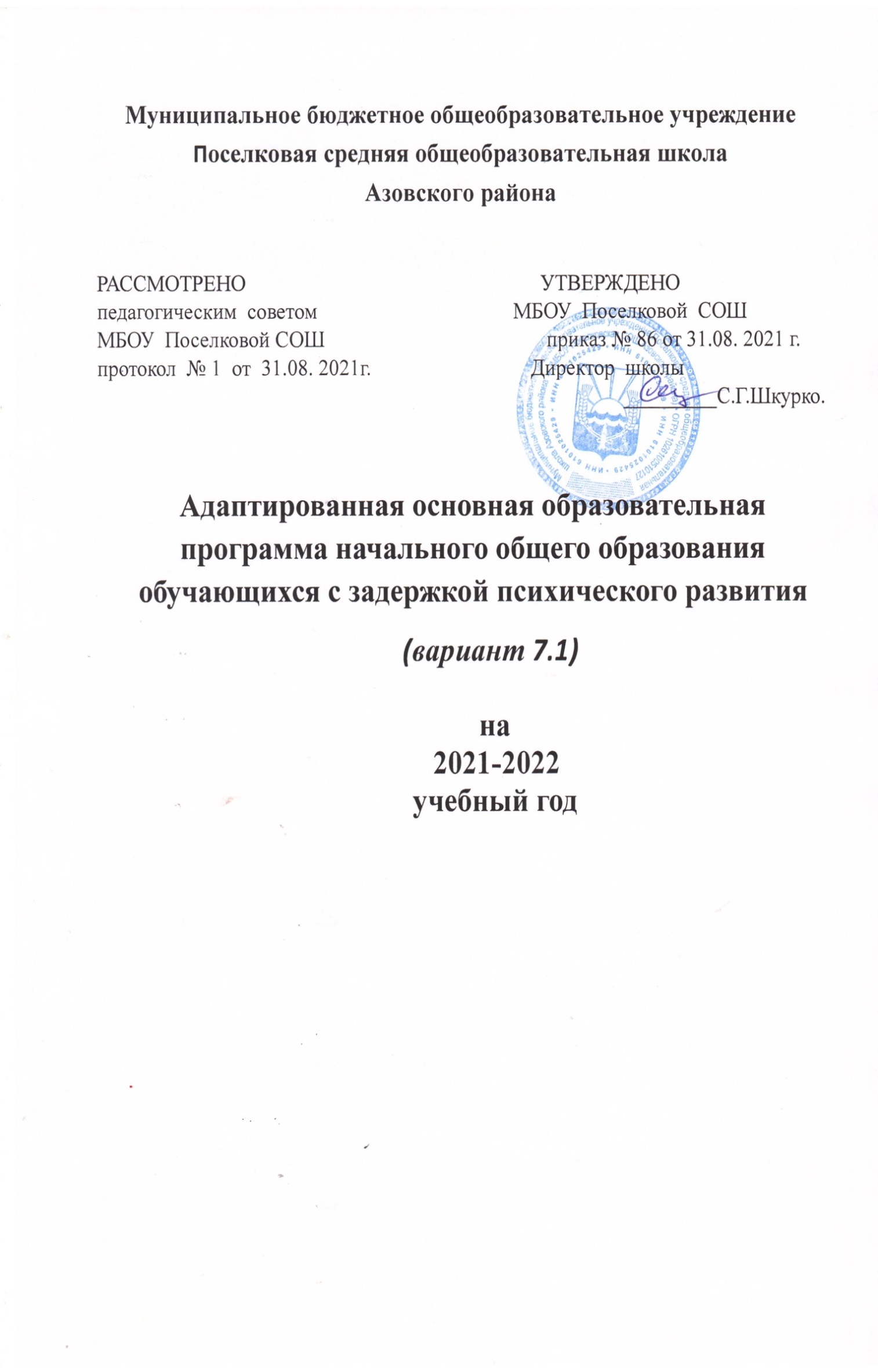 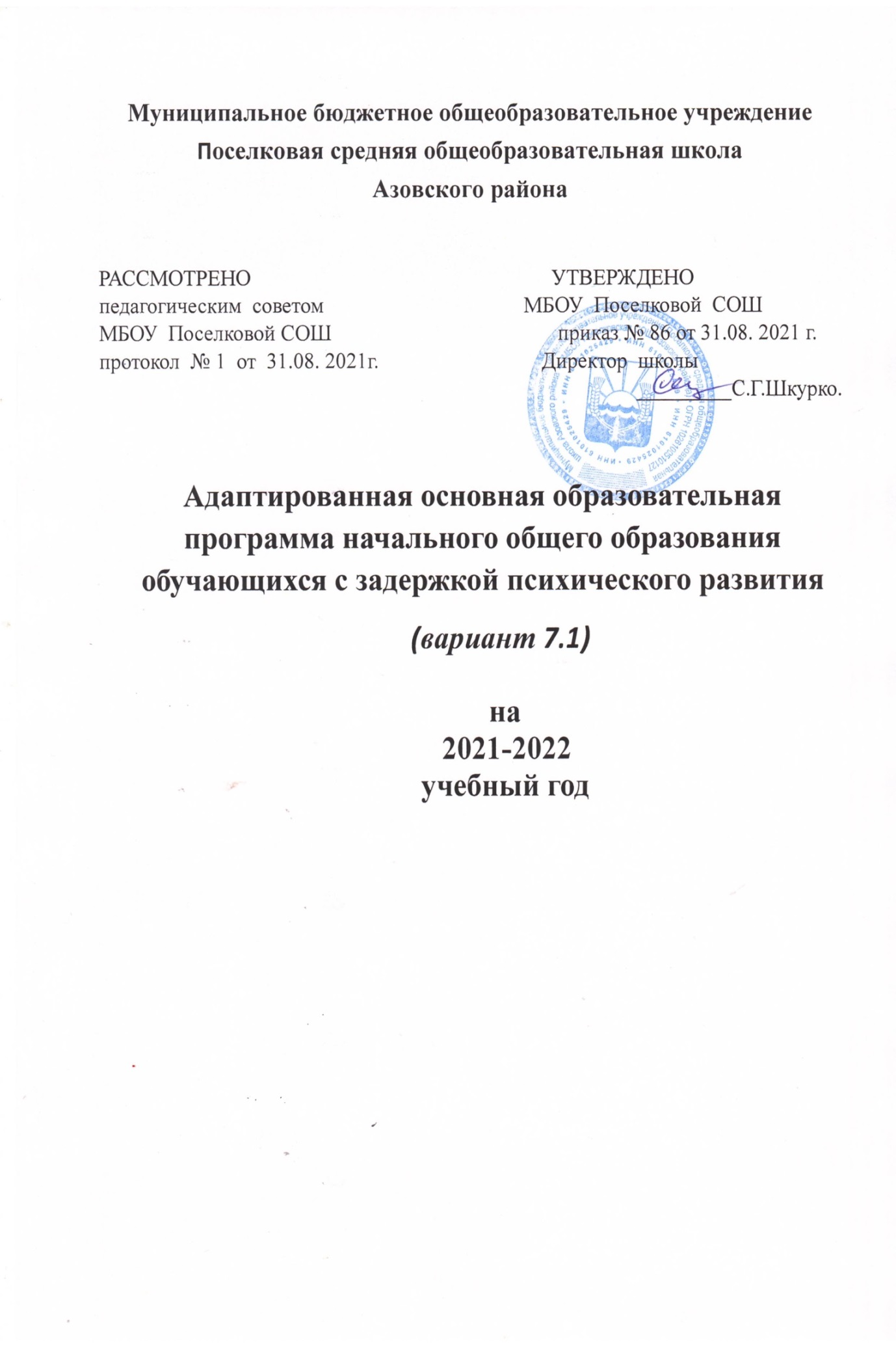 21. ОБЩИЕПОЛОЖЕНИЯАдаптированная основная общеобразовательная программа начального общего образования     учащихся     с     задержкой     психического     развития     (далее     АООП     НОО обучающихсясЗПР) – этообщеобразовательнаяпрограмма, адаптированнаядляобучения данной категории учащихся с учетом особенностей их психофизического развития, индивидуальныхвозможностей, особыхобразовательныхпотребностей, обеспечивающая коррекциюнарушенийразвитияисоциальнуюадаптацию.АООПНООдляучащихсясЗПРпредставляетсобойадаптированныйвариантООП НОО. Адаптированная основная общеобразовательная программа начального общего образованияучащихсясзадержкойпсихическогоразвитияразработанавсоответствиис требованиями федерального государственного образовательного стандарта (далее -Стандарт) учащихсясзадержкойпсихическогоразвития, предъявляемымикструктуре, условиямреализацииипланируемымрезультатамосвоенияАООП.СтруктураАООПНООучащихсясзадержкойпсихическогоразвития(вариант7.1 и 7.2) включаетцелевой, содержательныйиорганизационныйразделы.Целевой раздел определяет общее назначение, цели, задачи и планируемые результатыреализацииАООПобразовательнойорганизацией(далее— Организация), а такжеспособыопределениядостиженияэтихцелейирезультатов. Онвключает:- пояснительнуюзаписку;- планируемыерезультатыосвоенияучащимисясЗПРАООПНОО;-системуоценкидостиженияпланируемыхрезультатовосвоенияучащимисясЗПР АООПНОО.СодержательныйразделопределяетобщеесодержаниеобразованияучащихсясЗПР и включает следующие программы, ориентированные на достижение личностных, метапредметных ипредметныхрезультатов:- программуформированияуниверсальныхучебныхдействий; - программыотдельныхучебныхпредметов;- программудуховно-нравственногоразвитияучащихся;- программуформированияэкологическойкультуры, здоровогоибезопасногообраза жизни;- программукоррекционнойработысучащимисяЗПР; - программувнеурочнойдеятельностиОрганизационныйразделопределяетобщиерамкиорганизацииобразовательного процесса, атакжемеханизмыреализацииАООП НОО.Организационныйразделвключает:- учебныйпланНООикалендарныйучебныйграфик;- системуспециальныхусловийреализацииАООПНООучащихсясЗПР(кадровые, финансово-экономические, материально-технические).АООП НОО для учащихся с ЗПР (оба варианта), имеющих инвалидность, дополняетсяиндивидуальнойпрограммойреабилитацииинвалида(далее— ИПР) вчасти созданияспециальныхусловийполученияобразования.Определение     варианта АООП образования     учащихся с ЗПР     (оба     варианта) осуществляется на основе рекомендаций психолого-медико-педагогической комиссии (далее - ПМПК), сформулированных по результатам его комплексного психолого-медико-педагогического обследования, с учетом индивидуальной программыразвития инвалида(далее— ИПР) ивпорядке, установленномзаконодательствомРФ.ПринципыиподходыкформированиюАООПНООучащихсясЗПР ВосновуразработкиАООПдляучащихсяс     задержкойпсихическогоразвития(далееЗПР) заложеныдифференцированныйидеятельностныйподходы.4ДифференцированныйподходкпостроениюАООПНОО, разработкеиеёреализации дляучащихсясЗПРпредполагаетучетихособыхобразовательныхпотребностей, которые проявляются     в     неоднородности     возможностей     освоения     содержания     образования. Применение дифференцированного подхода к созданию образовательных программ обеспечивает разнообразие содержания, предоставляя учащимся данной категории возможность реализовать индивидуальный потенциал развития. Дифференцированно реализуютсятребованиякструктуреАООПНОО, условиямреализацииАООПНОО, результатамосвоенияАООПНОО.Деятельностныйподходосновываетсянатеоретическихположенияхотечественной психологическойнауки, раскрывающихосновныезакономерностииструктуруобразования с учетом специфики развития личности учащегося с ЗПР. Деятельностныйподходв образованиистроитсянапризнаниитого, чторазвитиеличностиучащихсяшкольного возраста      определяется      характером      организации      доступной      им      деятельности (предметно-практическойиучебной).Основнымсредствомреализациидеятельностногоподходавобразованииявляется обучение      как      процесс      организации      познавательной      и      предметно-практической деятельностиучащихся, обеспечивающийовладениеимисодержаниемобразования.ВконтекстеразработкиАООПобразованиядляучащихсясЗПР(вариант7.1, 7.2) реализациядеятельностногоподходаобеспечивает:- приданиерезультатамобразованиясоциальноиличностнозначимогохарактера;- прочное усвоение учащимися знаний и опыта разнообразной деятельности и поведения, возможностьихпродвижениявизучаемыхпредметныхобластях;                      -   существенноеповышениемотивациииинтересакучению, приобретениюнового опытадеятельностииповедения;- обеспечение условий для общекультурного и личностного развития на основе формированиябазовыхучебныхдействий, которыеобеспечиваютнетолькоуспешное усвоение     некоторых     элементов     системы     научных     знаний,	умений     и     навыков (академическихрезультатов), ноипреждевсегожизненнойкомпетенции, составляющей основусоциальнойуспешности.АООПНООнаправленанаобеспечениеравныхвозможностейполученияучащимися с задержкой психического развития качественного начального общего образования. Адаптация программы предполагает введение программы коррекционной работы, ориентированнойнаудовлетворениеособыхобразовательныхпотребностейобучающихся с ЗПР и поддержку в освоении АООП НОО, требований к результатам освоения программыкоррекционнойработыиусловиямреализацииАООПНОО. Адаптированная основнаяобщеобразовательнаяпрограмманачальногообщегообразованияобучающихсяс задержкой психического развития определяет содержание образования, ожидаемые результатыисистемуконтрольно-измерительныхрезультатов.Кроме того, в основе формирования АООП НОО учащихся с ЗПР положены принципы государственной политики РФ в области образования (гуманистический характеробразования, единствообразовательногопространстванатерриторииРоссийской Федерации, светскийхарактеробразования, общедоступностьобразования, адаптивность системыобразования к уровням и особенностямразвития и подготовки учащихсяи воспитанников),	учета     их     типологических     и     индивидуальных     образовательных потребностей, коррекционной направленности образовательного процесса, принцип сотрудничества       с       семьей,	принцип       преемственности,	предполагающий       при проектировании АООП начального общего образования ориентировку на программу основного      общего      образования,	что      обеспечивает      непрерывность      образования обучающихсясзадержкойпсихическогоразвития.5НормативныедокументыдляразработкиАООПНООАдаптированная     основная     общеобразовательная     программа     для     учащихся     с задержкойпсихическогоразвития(вариант 7.1 и 7.2) вМБОУПоселковой СОШ основываетсянанормативныхдокументах:- ФедеральныйзаконРоссийскойФедерацииот29.12.2012 №273 «Обобразованиив РоссийскойФедерации» (вред. от 07.05.2013 г. №99-ФЗ; 23.07.2013 г. №203-ФЗ)- Приказ Минобрнауки России от 30.08.2013 г. №1015 “Об утверждении Порядка организации       и       осуществления       образовательной       деятельности       по       основным общеобразовательнымпрограммам- образовательнымпрограммамначального, основного общегоисреднегообщегообразования” (вред. от13.12.2013 г., от28.05.2014 г., от 17.07.2015 г.);- Приказ Министерства образования и науки РФ об утверждении Федерального Государственного      образовательного      стандарта      начального      общего      образования обучающихсясограниченнымивозможностямиздоровьяот 19.12.2014 г. №1598;- Примерная адаптированная основная общеобразовательная программа (Пр. АООП вариант7.1 и7.2) начальногообщегообразованиянаосновеФГОСдляобучающихсяс задержкойпсихическогоразвития;- ПостановлениеГлавногогосударственногосанитарноговрачаРФот29.12.2010 г. №189 “ОбутвержденииСанПин2.4.2.28.21-10 “Санитарно-эпидемиологическиетребованияк условиям и организации в общеобразовательных учреждениях, с изменениями и дополнениямиот 29.06.2011, 25.12.2013, 24.11.2015);- ПостановлениеГлавногогосударственногосанитарноговрачаРФот10.07.2015 г№26 “ОбутвержденииСанПин2.4.2.3286-15 “Санитарно-эпидемиологическиетребованияк условиям и организации обучения и воспитания в организациях, осуществляющих образовательную деятельность по адаптированным основным общеобразовательным программамдляобучающихсясограниченнымивозможностямиздоровья”.- ПриказМинобрнаукиРоссииот09.01.2014 г. №2 “ОбутвержденииПорядкаприменения организациями,	осуществляющими      образовательную      деятельность,	электронного обучения, дистанционныхобразовательныхтехнологийприреализацииобразовательных программ;-	Федеральный     государственный     образовательный     стандарт     начального     общего образованияобучающихсясзадержкойпсихическогоразвития;- Устав МБОУ Поселковая  средняя общеобразовательная школа  от 24.12.2019 г. утвержденный  приказом РОО № 844.62. АДАПТИРОВАННАЯОСНОВНАЯОБЩЕОБРАЗОВАТЕЛЬНАЯПРОГРАММА НАЧАЛЬНОГО      ОБЩЕГО      ОБРАЗОВАНИЯ      УЧАЩИХСЯ      С      ЗАДЕРЖКОЙ ПСИХИЧЕСКОГОРАЗВИТИЯ(ВАРИАНТ 7.1)2.1 ЦЕЛЕВОЙРАЗДЕЛ 2.1.1. ПояснительнаязапискаЦель     реализации     адаптированной     основной     общеобразовательной     программы начального общего образования учащихся с ЗПР (вариант 7.1) — обеспечение выполнениятребованийФГОСНООучащихсясОВЗпосредствомсозданияусловийдлямаксимальногоудовлетворенияособыхобразовательныхпотребностейучащихсясЗПР, обеспечивающихусвоениеимисоциальногоикультурногоопыта.Вариант7.1 предполагает, что учащийсясЗПРполучаетобразование, полностью соответствующее     по     итоговым     достижениям     к     моменту     завершения     обучения образованиюучащихся, неимеющихограниченийповозможностямздоровья, втеже срокиобучения (1 – 4 классы).Задачиреализации:• формированиеобщейкультуры, обеспечивающейразностороннееразвитиеличности учащихсясЗПР(нравственное, эстетическое, социально-личностное, интеллектуальное, физическое) в соответствии с принятыми в семье и обществе нравственными и социокультурными     ценностями;	овладение     учебной     деятельностью     сохранение     и укреплениездоровьяучащихся;• достижениепланируемыхрезультатовосвоенияАООПНООучащимисясЗПРсучетом их особых образовательных потребностей, а также индивидуальных особенностей и возможностей;• создание благоприятных     условий     для     удовлетворения     особых     образовательных потребностейучащихсясЗПР;• минимизациянегативноговлиянияособенностейпознавательнойдеятельностиучащихся сЗПРдляосвоенияимиАООПНОО;•	обеспечениедоступностиполученияначальногообщегообразования;• обеспечениепреемственностиначальногообщегоиосновногообщегообразования;•выявлениеиразвитиевозможностейиспособностейучащихсясЗПР, черезорганизацию ихобщественнополезнойдеятельности, проведенияспортивно–оздоровительнойработы, организациюхудожественноготворчестваидр. сиспользованиемсистемыклубов, секций, студийикружков(включаяорганизационныеформынаосновесетевоговзаимодействия), проведенииспортивных, творческихидр. соревнований;•использованиевобразовательномпроцессесовременныхобразовательныхтехнологий деятельностноготипа;• участиепедагогическихработников, учащихся, ихродителей(законныхпредставителей) иобщественностивпроектированиииразвитиивнутришкольнойсоциальнойсреды.• включение обучающихся в процессы познания и преобразования внешкольной социальнойсреды .Психолого-педагогическаяхарактеристикаучащихся сзадержкойпсихическогоразвитияПрограмманачальногообщегообразованияобучающихсясОВЗ(вариант 7.1.) предполагает, чтообучающийсясЗПРполучаетобразование, полностьюсоответствующее поитоговымдостижениямкмоментузавершенияобученияобразованиюобучающихся, не имеющихограниченийповозможностямздоровья, втежесрокиобучения (1 - 4 классы).7АООП НОО (вариант 7.1) адресована учащимся с ЗПР, достигшим к моменту поступлениявшколууровняпсихофизическогоразвитияблизкоговозрастнойнорме, но отмечаются     трудности     произвольной     саморегуляции,	проявляющейся     в     условиях деятельностииорганизованногоповедения, ипризнакиобщейсоциально-эмоциональной незрелости. Крометого, уданнойкатегорииобучающихсямогутотмечатьсяпризнаки легкой      органической      недостаточности      центральной      нервной      системы      (ЦНС), выражающиесявповышеннойпсихическойистощаемостиссопутствующимснижением умственнойработоспособностииустойчивостикинтеллектуальнымиэмоциональным нагрузкам. У учащихся могут отмечаться типичные, в разной степени выраженные, дисфункции       в       сферах       пространственных       представлений,	зрительно-моторной координации, фонетико-фонематическогоразвития, нейродинамикиидр. Ноприэтом наблюдаетсяустойчивостьформадаптивногоповедения.Учащиесясзадержкойпсихическогоразвития— этодети, имеющиенедостаткив психологическомразвитии, подтвержденныепсихолого-медико-педагогическойкомиссией ипрепятствующиеполучениюобразованиябезсозданияспециальныхусловий.Особые образовательные потребности различаются у учащихся с ОВЗ разных категорий,	поскольку     задаются     спецификой     нарушения     психического     развития, определяютособуюлогикупостроенияучебногопроцесса. Нарядусэтимсовременные научные представления об особенностях психофизического развития разных групп учащихся позволяют выделить образовательные потребности, как общие для всех учащихсясОВЗ, такиспецифические.Кобщимпотребностямотносятся:получениеспециальнойпомощисредствамиобразованиясразужепослевыявленияпервичногонарушенияразвития;выделение      пропедевтического      периода      в      образовании,	обеспечивающего преемственностьмеждудошкольнымишкольнымэтапами;получение     начального     общего     образования     в     условиях      образовательных организаций     общего или     специального типа, адекватного образовательным потребностямобучающегосясОВЗ;обязательность          непрерывности          коррекционно-развивающего          процесса, реализуемого, как через содержание предметных областей, так и в процессе индивидуальнойработы;психологическое сопровождение, оптимизирующее взаимодействие ребенка с педагогамиисоучениками;психологическоесопровождение, направленноенаустановлениевзаимодействия семьииобразовательнойорганизации;постепенноерасширениеобразовательногопространства, выходящегозапределы образовательнойорганизации.Кособымобразовательнымпотребностямучащихся с ЗПР относятся: содержание образования, разработка и использование специальных методов и средств обучения, особая организация обучения, расширение границ образовательного пространства, продолжительность      образования      и      определение      круга      лиц,	участвующих      в образовательномпроцессе.Для учащихся, осваивающих АООП НОО (вариант 7.1), характерны следующие специфическиеобразовательныепотребности:адаптацияосновнойобщеобразовательнойпрограммыначальногообщегообразованияс учетомнеобходимостикоррекциипсихофизическогоразвития;обеспечениеособойпространственнойивременнойорганизацииобразовательнойсредыс     учетом     функционального     состояния     центральной     нервной     системы     (ЦНС)	и нейродинамики психических процессовобучающихся с ЗПР (быстрой истощаемости, низкойработоспособности, пониженногообщеготонусаидр.);8комплексное сопровождение, гарантирующее получение необходимого лечения, направленногонаулучшениедеятельностиЦНСинакоррекциюповедения, атакже специальной психокоррекционной помощи, направленной на компенсацию дефицитов эмоционального            развития,	формирование            осознанной            саморегуляции познавательнойдеятельностииповедения;организация процесса обучения с учетом специфики усвоения знаний, умений и навыков обучающимися     с     ЗПР     с     учетом темпа     учебной     работы («пошаговом» предъявленииматериала, дозированнойпомощивзрослого, использованииспециальных методов, приемовисредств, способствующихкакобщемуразвитиюобучающегося, таки компенсациииндивидуальныхнедостатковразвития);учет актуальных и потенциальных познавательных возможностей, обеспечение индивидуальноготемпаобученияипродвижениявобразовательномпространстведля разныхкатегорийобучающихсясЗПР;профилактикаикоррекциясоциокультурнойишкольнойдезадаптации;постоянный         (пошаговый) сформированности     социальной психофизическогоразвития;мониторинг компетенциирезультативности         образования         и обучающихся,     уровня     и     динамикиобеспечение     непрерывного     контроля     за     становлением     учебно-познавательной деятельности     обучающегося     с     ЗПР,	продолжающегося     до     достижения     уровня, позволяющегосправлятьсясучебнымизаданиямисамостоятельно;постоянноестимулированиепознавательнойактивности, побуждениеинтересаксебе, окружающемупредметномуисоциальномумиру;постояннаяпомощьвосмысленииирасширенииконтекстаусваиваемыхзнаний, в закрепленииисовершенствованииосвоенныхумений;специальноеобучение«переносу» сформированныхзнанийиуменийвновыеситуации взаимодействиясдействительностью;постояннаяактуализациязнаний, уменийиодобряемыхобществомнормповедения; использование преимущественно позитивных средств стимуляции деятельности иповедения;развитиеиотработкасредствкоммуникации, приемовконструктивногообщенияи взаимодействия(счленамисемьи, сосверстниками, свзрослыми), формированиенавыков социальноодобряемогоповедения;специальнаяпсихокоррекционнаяпомощь, направленнаянаформированиеспособности ксамостоятельнойорганизациисобственнойдеятельностииосознаниювозникающих трудностей, формированиеумениязапрашиватьииспользоватьпомощьвзрослого;обеспечениевзаимодействиясемьииобразовательнойорганизации(сотрудничествос родителями, активизацияресурсовсемьидляформированиясоциальноактивнойпозиции, нравственныхиобщекультурныхценностей).КатегорияучащихсясЗПРвМБОУПоселковая СОШ - наиболеемалочисленнаясреди детейсОВЗ.Адаптацияпрограммыдлятакихучащихсяпредполагаетвведениекоррекционных мероприятий со специалистами (логопед, психолог, дефектолог, социальный педагог, учительначальныхклассов, учительфизическойкультуры, рисования, музыки, педагоги дополнительногообразования, медицинскийработник) вколичественеменее5 часовв неделю.	Коррекционные      мероприятия      осуществляются      в      рамках      внеурочной деятельности. Нормативныйсрокобучения4 года. Вучебныйпланвходятпредметы, которыеявляютсяобязательнымивООПНОО.ДляучащихсясЗПРпредусмотренывариантыспециальногосопровожденияданной9категории:- обучениевобщеобразовательномклассепоАООПНООучащихсясЗПР(вариант 7.1); - обучениепоиндивидуальнойпрограммесиспользованиемнадомнойформыобучения; - организациякоррекционно-развивающихзанятийпедагогамииспециалистамиОУ. Учащихся, зачисленныенаобучениепоАООПНОО(вариант7.1) - 2 человек.2.1.2. Планируемыерезультатыосвоенияучащимисясзадержкойпсихического развитияАООПНООСтруктураисодержаниепланируемыхрезультатовосвоенияАООПНООотражают требованияФГОСНООучащихсясОВЗ, передаютспецификуобразовательногопроцесса (в частности, специфику целей изучения отдельных учебных предметов и курсов коррекционно-развивающейобласти), соответствуютвозрастнымвозможностямиособым образовательнымпотребностямучащихсясЗПР. РезультатыосвоенияучащимисясЗПР АООП НОО оцениваются как итоговые на момент завершения начального общего образования. СамымобщимрезультатомосвоенияАООПНООучащихсясЗПРдолжно стать полноценное начальное общее образование, развитие социальных (жизненных) компетенций, сформированныевсоответствиистребованиямикрезультатамосвоения АООПНООличностные, метапредметныеипредметныерезультаты.Освоение АООП НОО обеспечивает достижение учащимися с ЗПР трех видов результатов: личностных, метапредметныхипредметных.Личностные результаты освоения АООП НОО учащимися с ЗПР включаютиндивидуально-личностныекачестваисоциальные(жизненные) компетенции, социально значимые     ценностные     установки,	необходимые     для     достижения     основной     цели современного образования ― введения учащихся с ЗПР в культуру, овладение ими социокультурнымопытом.Сучетоминдивидуальныхвозможностейиособыхобразовательныхпотребностей учащихсясЗПРличностныерезультатыосвоенияАООПНООдолжныотражать:10социальных ситуациях, умения не создавать конфликтов и находить выходы из спорныхситуаций;10) формирование установки на безопасный, здоровый образ жизни,наличие мотивации к творческому труду, работе на результат, бережному отношению к материальнымидуховнымценностям.МетапредметныерезультатыосвоенияАООПНООвключаютосвоенныеучащимися универсальныеучебныедействия(познавательные, регулятивныеикоммуникативные), обеспечивающиеовладениеключевымикомпетенциями(составляющимиосновуумения учиться) имежпредметнымизнаниями, атакжеспособностьрешатьучебныеижизненные задачииготовностьковладениювдальнейшемАООПосновногообщегообразования.Сучетоминдивидуальныхвозможностейиособыхобразовательныхпотребностей учащихсясЗПРметапредметныерезультатыосвоенияАООПНООдолжныотражать:11контрольвсовместнойдеятельности, адекватнооцениватьсобственноеповедениеи поведениеокружающих;13) готовность конструктивно разрешать конфликты посредством учетаинтересов сторонисотрудничества;14) овладение начальными сведениями о сущности и особенностях объектов, процессов и явлений действительности (природных, социальных, культурных, техническихидр.) всоответствииссодержаниемконкретногоучебногопредмета;15) овладениебазовымипредметнымиимежпредметнымипонятиями,отражающими существенныесвязииотношениямеждуобъектамиипроцессами;16) умение работать в материальной и информационной среде начального общего образования (в том числе с учебными моделями) в соответствии с содержанием конкретногоучебногопредмета.Предметныерезультаты освоения АООП НОО с учетом специфики содержания предметныхобластейвключаютосвоенныеучащимисязнанияиумения, специфичные для каждой предметной области, готовность их применения. Освоение предметных результатовАООПНООучающихсясЗПРосуществляютсявходеизученияучебных предметовиреализуетсячерез     УМК«ШколаРоссии».Сучетоминдивидуальныхвозможностейиособыхобразовательныхпотребностей учащихсясЗПРпредметныерезультатыдолжныотражать:12обосновыватьнравственнуюоценкупоступковгероев;4) достижение необходимого для продолжения образования уровня читательской компетентности, общегоречевогоразвития, т.е. овладениетехникойчтениявслухи про себя, элементарными приемами интерпретации, анализа и преобразования художественных,	научно-популярных     и     учебных     текстов     с     использованием элементарныхлитературоведческихпонятий;5)	умение     самостоятельно справочными      источниками информации.Иностранныйязык:выбирать     интересующую     литературу;пользоваться для      понимания      и      получения      дополнительной1) приобретение начальных навыков общения в устной и письменной форме носителями     иностранного     языка     на     основе     своих     речевых     возможностей и потребностей; освоениеправилречевогоинеречевогоповедения;2) освоениеначальныхлингвистическихпредставлений, необходимыхдляовладения на элементарном уровне устной и письменной речью на иностранном языке, расширениелингвистическогокругозора;3) сформированность дружелюбного отношения и толерантности к носителям другогоязыканаосновезнакомствасжизньюсвоихсверстниковвдругихстранах, с детскимфольклоромидоступнымиобразцамидетскойхудожественнойлитературы.Математикаиинформатика:1) использование начальных математических знаний для описания иобъяснения окружающихпредметов, процессов, явлений, атакжеоценкиихколичественныхи пространственныхотношений;2)овладение             основами             логического             и             алгоритмического мышления,пространственного воображения и математической речи, измерения, пересчета,прикидки и оценки, наглядного представления данных и процессов, записиивыполненияалгоритмов;3) приобретениеначальногоопытапримененияматематическихзнанийдлярешения учебно-познавательныхиучебно-практическихзадач;4) умениевыполнятьустно и письменно арифметические действия счислами и числовыми     выражениями,	решать     текстовые     задачи,	умениедействовать     в соответствии     с     алгоритмом     и     строить     простейшие     алгоритмы,исследовать, распознаватьиизображатьгеометрическиефигуры, работатьстаблицами, схемами, графикамиидиаграммами, цепочками, совокупностями,представлять, анализировать иинтерпретироватьданные;5) приобретениепервоначальныхпредставленийокомпьютернойграмотности. Обществознаниеиестествознание (Окружающиймир):1) пониманиеособойролиРоссиивмировойистории, воспитаниечувствагордости занациональныесвершения, открытия, победы;2) сформированность уважительного отношения к России, родному краю,своей семье, истории, культуре, природенашейстраны, еесовременнойжизни;3) осознание целостности окружающего мира, освоение основэкологической грамотности, элементарных правил нравственного поведения вмире природы и людей, нормздоровьесберегающегоповедениявприроднойисоциальнойсреде;4) освоениедоступныхспособовизученияприродыиобщества(наблюдение, запись, измерение, опыт, сравнение, классификация и др., сполучением информации из семейных      архивов,	от      окружающих      людей,	воткрытом      информационном пространстве);5) развитие навыков устанавливать и выявлять причинно-следственные связи в13окружающеммире. Основырелигиозныхкультурисветскойэтики:1) готовностькнравственномусамосовершенствованию, духовномусаморазвитю;2) знакомствососновныминормамисветскойирелигиознойморали, пониманиеих значенияввыстраиванииконструктивныхотношенийвсемьеиобществе;3) понимание значения нравственности, веры и религии в жизни человека и общества;4) формированиепервоначальныхпредставленийосветскойэтике, отрадиционных религиях, ихроливкультуре, историиисовременностиРоссии;5) первоначальныепредставленияобисторическойролитрадиционныхрелигийв становлениироссийскойгосударственности;6) становлениевнутреннейустановкиличностипоступатьсогласносвоейсовести; воспитание нравственности, основанной на свободе совести ивероисповедания, духовныхтрадицияхнародовРоссии;7)осознаниеценностичеловеческойжизни. ИскусствоИзобразительноеискусство:1) сформированность первоначальныхпредставлений о роли изобразительного искусствавжизничеловека, егороливдуховно- нравственномразвитиичеловека;2) сформированностьосновхудожественнойкультуры, втомчисленаматериале художественнойкультурыродногокрая, эстетическогоотношениякмиру; понимание красотыкакценности; потребностивхудожественномтворчествеивобщениис искусством;3) овладениепрактическимиумениямиинавыкамиввосприятии, анализеиоценке произведенийискусства;4) овладение элементарными практическими умениями и навыками вразличных видах         художественной         деятельности         (рисунке,	живописи,скульптуре, художественном       конструировании),	а       также       в       специфических       формах художественной деятельности, базирующихся на ИКТ (цифровая фотография, видеозапись, элементымультипликации).Музыка:1) сформированность первоначальных представлений о роли музыки вжизни человека, еероливдуховно-нравственномразвитиичеловека;2) сформированность основ музыкальной культуры, в том числе наматериале музыкальнойкультурыродногокрая, развитиехудожественноговкусаиинтересак музыкальномуискусствуимузыкальнойдеятельности;3) умение воспринимать музыку и выражать свое отношение к музыкальному произведению;4)	использование      музыкальных      образов имузыкально-пластическихкомпозиций, произведений, вимпровизации.Технология:при      создании исполнениитеатрализованных вокально-хоровых1) получение первоначальных представлений о созидательном инравственном значении труда в жизни человека и общества; о мире профессийи важности правильноговыборапрофессии;2) усвоениепервоначальныхпредставленийоматериальнойкультурекакпродукте предметно-преобразующейдеятельностичеловека;3) приобретениенавыковсамообслуживания; овладениетехнологическимиприемами14ручнойобработкиматериалов; усвоениеправилтехникибезопасности;4)	использование       приобретенных       знаний       и       умений       для       творческого решениянесложных	конструкторских,	художественно-конструкторских (дизайнерских), технологическихиорганизационныхзадач;5) приобретениепервоначальныхнавыковсовместнойпродуктивнойдеятельности, сотрудничества, взаимопомощи, планированияиорганизации;6)	приобретение     первоначальных     знаний     о     правилах     создания     предметной иинформационной       среды       и       умений       применять       их       для       выполнения учебно-познавательныхипроектныххудожественно-конструкторскихзадач.Физическаякультура:1) формированиепервоначальныхпредставленийозначениифизическойкультуры дляукрепленияздоровьячеловека(физического, социальногоипсихологического), о ее позитивном влиянии на развитие человека(физическое, интеллектуальное, эмоциональное, социальное), о физической культуре и здоровье как факторах успешнойучебыисоциализации;2)овладение умениями организовыватьздоровьесберегающую жизнедеятельность (режимдня, утренняязарядка, оздоровительныемероприятия, подвижныеигрыи т.д.);3) формирование навыка систематического наблюдения за своимфизическим состоянием, величинойфизическихнагрузок, данныхмониторингаздоровья(рост, масса тела и др.), показателей развития основныхфизических качеств (силы, быстроты, выносливости, координации, гибкости).Планируемые результаты освоения учащимися с ЗПР АООП НОО дополняются результатами освоения программы коррекционной работы (коррекционный курс «Коррекционно-логопедические           занятия»,	«Психокоррекционные           занятия», «Коррекционно-деффектологическиезанятия»).РезультатыосвоенияучащимисясЗПРкоррекционно-развивающейобласти адаптированной основной общеобразовательной программы начального общего образованиядолжныотражатьспециальныетребованиякрезультатамосвоения коррекционнойпрограммы:15адекватнуюобратнуюсвязьучителю: понимаюилинепонимаю;- вумениинаписатьпринеобходимостиSMS-сообщение, правильновыбратьадресата (близкого человека), корректно и точно сформулировать возникшуюпроблему (Я забылключи, ждутебяуподъездаидр.).овладение социально-бытовыми умениями, используемыми в повседневной жизни, проявляющееся:- в расширении представлений об устройстве домашней жизни, разнообразии повседневных бытовых дел, понимании предназначения окружающих в быту предметовивещей;- вумениивключатьсявразнообразныеповседневныедела, приниматьпосильное участие;-	в     адекватной     оценке     своих     возможностей обязанностей     в каких-то областях домашней ответственностьвдеятельности;для     выполнения     определенных жизни, умении брать на себя- в расширении     представлений     об     устройстве школьной жизни,	участии     в повседневнойжизникласса, принятиинасебяобязанностейнарядусдругимидетьми;- в умении ориентироваться в пространстве школыи просить помощи в случае затруднений, ориентироватьсяврасписаниизанятий;- в умениивключатьсявразнообразные повседневные школьныедела,принимать посильноеучастие, братьнасебяответственность;- встремленииучаствоватьвподготовкеипроведениипраздниковдомаившколе.овладение навыками     коммуникации и     принятыми     ритуалами     социального взаимодействия, проявляющееся:- врасширениизнанийправилкоммуникации;- врасширениииобогащенииопытакоммуникацииребёнкавближнемидальнем окружении, расширениикругаситуаций, вкоторыхобучающийсяможетиспользовать коммуникациюкаксредстводостиженияцели;-	в        умении        решать        актуальные        школьные        и        житейские        задачи, используякоммуникациюкаксредстводостиженияцели (вербальную, невербальную);- вуменииначатьиподдержатьразговор, задатьвопрос, выразитьсвоинамерения, просьбу, пожелание, опасения, завершитьразговор;- вумениикорректновыразитьотказинедовольство, благодарность, сочувствиеит.д.; - вуменииполучатьиуточнятьинформациюотсобеседника;- освоениикультурныхформвыражениясвоихчувств.способность        к        осмыслению        и        дифференциации        картины        мира, еепространственно-временнойорганизации, проявляющаяся:- в расширении и обогащении опыта реального взаимодействияобучающегося с бытовымокружением, миромприродныхявленийивещей,расширенииадекватных представленийобопасностиибезопасности;-	в         адекватности         бытового         поведения зренияопасности/безопасности      для      себя      и      для окружающейпредметнойиприроднойсреды;обучающегося окружающих;с         точки сохранности- врасширенииинакоплениизнакомыхиразнообразноосвоенныхместзапределами дома     и     школы:	двора,	дачи,	леса,	парка,	речки,	городских     и     загородных достопримечательностейидр.- врасширениипредставленийоцелостнойиподробнойкартинемира,упорядоченной впространствеивремени, адекватныхвозрастуребёнка;- вумениинакапливатьличныевпечатления, связанныесявлениямиокружающего1617Таким           образом,	требования           к           результатам           освоения коррекционно-развивающей     области     конкретизируются     применительно     к учащемуся с ЗПР в соответствии с его потенциальными возможностями и образовательнымипотребностями.курсов каждому особыми2.1.3. Системаоценкидостиженияучащимисясзадержкойпсихическогоразвития планируемыхрезультатовосвоенияАООПНООСистема оценки     достижения учащимися с ЗПР     (вариант     7.1) планируемых результатовАООПНООсоответствуетООПНОО. Сцельюоценкидостиженийучащихся, воспитанниковпланируемыхрезультатовосвоенияАООПНОО, проведениятекущего контроля успеваемости и промежуточной аттестации учащихся с ОВЗ в МБОУ Поселкова СОШ разработаноположение«Осистемеоценок, формахипорядке проведения текущего контроля знаний, промежуточной аттестации 2-11 классов», положения«Обезотметочнойоценкерезультатовобученияиразвитияучащихсяпервых классов».Однако, учащиесясЗПРимеютправонапрохождениетекущей, промежуточнойи итоговой (по итогам освоения АООП НОО) аттестации учащихся с соблюдением специальныхусловийпроведенияоценочныхпроцедур:-особуюформуорганизацииаттестации(вмалойгруппеилииндивидуально) сучетом особыхобразовательныхпотребностейииндивидуальныхособенностейсЗПР;-привычнуюобстановкувклассе (присутствиесвоегоучителя, наличиепривычныхдля учащегосясхем, опор, шаблоновповыполнениюзадания);-присутствиевначалеработыэтапаобщейорганизациидеятельности;-адаптированиетекстазадания(болеекрупныйшрифт, упрощениеформулировоки инструкций);-оказание дифференцированной помощи: стимулирующей - одобрение, поддержка; организующей- привлечениевнимания, напоминаниеонеобходимостисамопроверки; направляющей- повторение, разъяснениеинструкцийкзаданию.-увеличениевременинавыполнениезаданий;18-возможностьперерыва (10 – 15 минут) припереутомлении. ОсновныминаправлениямиицелямиоценочнойдеятельностивсоответствииФГОСНООучащихсясОВЗявляютсяоценкаобразовательныхдостиженийучащихсяиоценкарезультатов деятельности образовательных организаций и педагогических кадров. Объектомсистемыоценки, еесодержательнойикритериальнойбазойвыступают планируемые результаты освоения основной образовательной программы начальногообщегообразования.СистемаоценкидостиженияучащимисясЗПРпланируемыхрезультатовосвоения АООПпризванарешитьзадачи:- закреплятьосновныенаправленияицелиоценочнойдеятельности, описыватьобъекти содержаниеоценки, критерии, процедурыисоставинструментарияоценивания, формы представлениярезультатов, условияиграницысистемыоценки;- ориентировать образовательный процесс на нравственное развитие и воспитание учащихся,	достижение     планируемых     результатов     освоения     содержаний     учебных предметовиформированиеУУД;- обеспечиватькомплексныйподходкоценкерезультатовосвоенияАООП, позволяющей вестиоценкупредметныхиметпредметныхрезультатов;- предусматриватьоценкудостиженийучащихсяиоценкуэффективностидеятельности образовательнойорганизации;- позволятьосуществлятьоценкудинамикиучебныхдостиженийучащихсяиразвитияих жизненнойкомпетенции.Отличительныеособенностисистемыоценки:-	комплексный     подход     к     оценке     результатов     образования     (оценка     предметных, метапредметныхиличностныхрезультатов);- использованиепланируемыхрезультатовосвоенияосновныхобразовательныхпрограмм вкачествесодержательнойикритериальнойбазыоценки;-	оценка успешностиосвоениясодержанияотдельныхучебныхпредметовнаоснове системно-деятельностного подхода, проявляющегося в способности к выполнению учебно-практическихиучебно-познавательныхзадач;- оценкадинамикиобразовательныхдостиженийучащихсясОВЗ;- сочетание внешней и внутренней оценки как механизма обеспечения качества образования;- использованиеперсонифицированныхпроцедуринеперсонифицированныхпроцедур;-	уровневый     подход     к     разработке     планируемых     результатов,	инструментария     и представленияданных;- использование накопительнойсистемы оценивания (портфолио), характеризующей динамикуиндивидуальныхобразовательныхдостижений;- использованиенарядусостандартизированнымиписьменнымиилиустнымиработами такихметодовоценивания, какпрактическиеработы, творческие работы, самооценка, наблюденияидр.;- использование контекстной информации об условиях и особенностях реализации образовательныхпрограммприинтерпретациирезультатовпедагогическихизмерений.Оценкаличностныхрезультатовучащихсяпредполагаетпродвижениевовладении компетенциямииосуществляетсявходемониторинговых     исследованийспециалистами (экспертами из числа участников образовательного процесса), а также медицинских работников(невропатолог, педиатр, психоневролог). Основнойформойработыучастников экспертнойгруппыявляетсяПМПк.Личностные образования      врезультаты        выпускников        на        уровне        начального полном     соответствии      с      требованиями Стандарта      необщего подлежат19итоговой      оценке,	т.к.	оценка      личностных       результатов       учащихся       отражает эффективностьвоспитательнойиобразовательнойдеятельностишколы.Оценкаметапредметныхрезультатовпредполагаетоценкууниверсальныхучебных действий            обучающихся            (регулятивных,	коммуникативных, познавательных), т.	е.	таких     умственных     действий     обучающихся,	которыенаправленынаанализ своейпознавательнойдеятельностииуправлениеею.Книмотносятся:-способность       учащегося принимать и самостоятельно	преобразовывать познавательную;сохранять       учебную практическуюцель       и задачи; задачу                  в-умение            планировать поставленной задачей и осуществления;собственную условиями       еёдеятельность реализации       ив соответствии      с искать средства          её-умениеконтролироватьи        оценивать        своидействия,	вноситькоррективыв     их выполнение     на     основе     оценки     и     учётахарактераошибок, проявлятьинициативуи самостоятельностьвобучении;-умение          осуществлять          информационный          поиск,	сбор          и          выделение существеннойинформацииизразличныхинформационныхисточников;-умение       использовать изучаемых объектов и практическихзадач;знаково-символические       средства       для     созданиямоделей процессов, схем решения             учебно-познавательных и-способность       к       осуществлению       логических       операций       сравнения,	анализа, обобщения,	классификации         по         родовидовым         признакам,	установлению аналогий, отнесениюкизвестнымпонятиям;-умениесотрудничатьспедагогоми     сверстниками     при     решении     учебныхпроблем, приниматьнасебяответственностьзарезультатысвоихдействий.Достижение       метапредметных       результатов       обеспечивается	за	счёт основных        компонентов        образовательного        процесса — учебных        предметов, представленных     в     обязательной     части     учебного     плана.	Оценка     метапредметных результатов проводится       в       ходе       различных процедур таких, как решение задач творческогоипоисковогохарактера, учебноепроектирование,     итоговые     проверочные работы,	комплексные      работы           на      межпредметной           основе,           мониторинг сформированностиосновныхучебныхумений.ПредметныерезультатыучащихсясЗПРхарактеризуютдостиженияучащихсяв усвоениизнанийиумений, способностьихприменятьвпрактическойдеятельности. Оценкаэтойгруппырезультатовначинаетсясо2-гокласса, т. е. втотпериод, когдау учащихсяужебудутсформированынекоторыеначальныенавыкичтения, письмаисчета. Крометого, самаучебнаядеятельностьбудетпривычнойдляобучающихся, ионисмогут ее организовывать под руководством учителя. Текущая оценка выставляется в виде отметоквсоответствиисошкалой     (“2”, “3”, “4”, “5”).ВцеломоценкадостиженияучащимисясЗПРпредметныхрезультатовбазируетсяна принципахиндивидуальногоидифференцированногоподходов. Усвоенныеучащимися даженезначительныепообъемуиэлементарныепосодержаниюзнанияиумениядолжны выполнятькоррекционно-развивающуюфункцию, посколькуонииграютопределенную рольвстановленииличностиобучающегосяиовладенииимсоциальнымопытом. Общий подходкоценкезнанийиумений, составляющихпредметныерезультатыосвоения АООПНООвцеломсохраняетсявеготрадиционномвиде. ПриэтомучащийсясЗПР имеет право на прохождение текущей, промежуточной и государственной итоговой аттестациивиныхформах.Оценка достижения учащимися предметных результатов обеспечивается за счет20основныхучебныхпредметов, каквходетекущегоипромежуточногооценивания, таки в ходе выполнения итоговых проверочных работ. Результаты накопленной оценки, полученной в ходе текущего и промежуточного оценивания, фиксируются в форме портфолио достижений и учитываются при определении итоговой оценки. Средства фиксации результатов контроляи оценки: классныеэлектронные журналы, дневники учащихся.Входетекущегооцениванияиспользуютсяразнообразныеметодыиформы, взаимно дополняющиедругдруга(стандартизированныеписьменныеиустныеработы, проекты, практическиеработы, творческиеработы, самоанализисамооценка, наблюденияидр.).Содержанием        промежуточной        аттестации        являются        стандартизированные контрольныеработы (1 развгод): поматематикеирусскомуязыку.Инструментомитоговойоценкиявляютсяитоговыекомплексныеработы- система заданий различного уровня сложности по литературному чтению, русскому языку, математикеиокружающемумиру.На     персонифицированную     итоговую     оценку     на     уровне     начального     общего образования, результатыкоторойиспользуютсяприпринятиирешенияовозможностиили невозможности продолжения обучения на следующем уровне общего образования, выносятсятолькопредметныеиметапредметныерезультаты.Проводитсямониторингрезультатоввыполнениявсехитоговыхработ- порусскому языку, математикеиитоговойкомплекснойработынамежпредметнойоснове. Выводоб успешности     овладения содержанием образовательной     программы     выполняется на основанииположительнойиндивидуальнойдинамики.Учащиеся,	не      ликвидировавшие      в      установленные      сроки      академической задолженности с момента её образования, по усмотрению их родителей (законных представителей) оставляютсянаповторноеобучение, переводятсянаобучениеподругому вариантуАООПНООвсоответствиисрекомендациямиПМПК, либонаобучениепо индивидуальномуучебномуплану.21Оценкадостиженияобучающимисясзадержкойпсихическогоразвития планируемыхрезультатовосвоенияпрограммыкоррекционнойработыОценкарезультатовосвоенияучащимисясЗПРпрограммыкоррекционнойработы, составляющейнеотъемлемуючастьАООПНОО, осуществляетсявполномсоответствиис требованиямиФГОСНООучащихсясЗПР.Приопределенииподходовкосуществлениюоценкирезультатовосвоенияучащимися с ЗПР программы коррекционной работы целесообразно опираться на следующие принципы:1) дифференциации оценкидостижений сучетом типологических ииндивидуальных особенностейразвитияиособыхобразовательныхпотребностейучащихсясЗПР;2) динамичностиоценкидостижений, предполагающейизучениеизмененийпсихического исоциальногоразвития, индивидуальныхспособностейивозможностейучащихсясЗПР;3) единствапараметров, критериевиинструментарияоценкидостиженийвосвоении содержанияАООПНОО, чтосможетобеспечитьобъективностьоценки.Этипринципы, отражаяосновныезакономерностицелостногопроцессаобразования учащихсясЗПР, самымтеснымобразомвзаимосвязаныикасаютсяодновременноразных сторонпроцессаосуществленияоценкирезультатовосвоенияпрограммыкоррекционной работы.Основным     объектом     оценки     достижений     планируемых     результатов     освоения учащимисясЗПРпрограммыкоррекционнойработы, выступаетналичиеположительной динамики     обучающихся     в     интегративных     показателях,	отражающих     успешность достиженияобразовательныхдостиженийипреодоленияотклоненийразвития.ОценкарезультатовосвоенияучащимисясЗПРпрограммыкоррекционнойработы осуществляется с помощью мониторинговых процедур. Мониторинг, обладая такими характеристиками, какнепрерывность, диагностичность, научность, информативность, наличие     обратной     связи,	позволяет     осуществить     не     только     оценку достижений планируемыхрезультатовосвоенияобучающимисяпрограммыкоррекционнойработы, но ивносить(вслучаенеобходимости) коррективывеесодержаниеиорганизацию. Вцелях оценки результатов освоения учащимися с ЗПР программы коррекционной работы используетсятриформымониторинга: стартовую, текущуюифинишнуюдиагностику.Стартоваядиагностикапозволяетнарядусвыявлениеминдивидуальныхособых образовательных потребностейивозможностей учащихся, выявитьисходный уровень развитияинтегративныхпоказателей, свидетельствующийостепенивлияниянарушений развитиянаучебно-познавательнуюдеятельностьиповседневнуюжизнь.Текущаядиагностикаиспользуетсядляосуществлениямониторингавтечениевсего времени обучения учащегосяна начальной ступени образования. При использовании даннойформымониторингаможноиспользоватьэкспресс-диагностикуинтегративных показателей, состояниекоторыхпозволяетсудитьобуспешности(наличиеположительной динамики) илинеуспешности(отсутствиедаженезначительнойположительнойдинамики) учащихся     с     ЗПР     в     освоении     планируемых     результатов     овладения     программой коррекционной      работы.	Данные      эксперсс-диагностики      выступают      в      качестве ориентировочной     основы     для     определения     дальнейшей     стратегии:	продолжения реализации разработанной программы коррекционной работы или внесения в нее определенныхкорректив.Цельюфинишнойдиагностики, приводящейсяназаключительномэтапе(окончание учебного года, окончание обучения на начальной ступени школьного образования), выступает оценка достижений учащегося с ЗПР в соответствии с планируемыми результатамиосвоенияобучающимисяпрограммыкоррекционнойработы.ДляоценкирезультатовосвоенияучащимисясЗПРпрограммыкоррекционнойработы используетсяметодэкспертнойоценки, которыйпредставляетсобойпроцедуруоценки22результатов на основе мнений группы специалистов МБОУ Поселковая СОШ (ПМПк). Задачейгруппысопровожденияявляетсявыработкаобщейоценкидостижений учащегосявсфересоциальной(жизненной) компетенции, котораяобязательновключает мнениесемьи, близкихребенка. Основойоценкипродвиженияребенкавсоциальной (жизненной) компетенциислужитанализизмененийегоповедениявповседневнойжизни - вшколеидома.Для полноты оценки достижений планируемых результатов освоения учащимися программы      коррекционной      работы,	учитывается      мнение      родителей      (законных представителей),	поскольку      наличие      положительной      динамики      учащихся      по интегративнымпоказателям, свидетельствующейобослаблении(отсутствииослабления) степенивлияниянарушенийразвитиянажизнедеятельностьучащихся, проявляетсяне тольковучебно-познавательнойдеятельности, ноиповседневнойжизни.В случаях стойкого отсутствия положительной динамики в результатах освоения программыкоррекционнойработыучащегосяивслучаесогласияродителей(законных представителей)	учащегося           необходимо           направить           на           расширенное психолого-медико-педагогическоеобследованиедляполучениянеобходимойинформации, позволяющейвнестикоррективыворганизациюисодержаниепрограммыкоррекционной работы.Результаты освоения учащимися с ЗПР программы коррекционной работы не выносятсянаитоговуюоценку.Наитоговуюоценкупризавершенииначальногообщегообразования, результаты которой используются при принятии решения о возможности (или невозможности) продолженияобучениянаследующемуровне, выносятсяпредметные, метапредметные результатыирезультатыосвоенияпрограммыкоррекционнойработы.2.2. СОДЕРЖАТЕЛЬНЫЙРАЗДЕЛ 2.2.1 ПрограммаформированияуниверсальныхучебныхдействийПрограммаформированияуниверсальныхучебныхдействийнаступениначального общегообразованияконкретизируеттребованияФГОСНООучащихсясОВЗиявляетсяосновой разработки рабочих программ отдельных учебных предметов; соответствует ООП     НОО     образовательного      учреждения.	АООП     НОО      строится     на      основе деятельностного          подхода          к          обучению          и          позволяет          реализовывать коррекционно-развивающий потенциал образования учащихся с ЗПР, обеспечивает учащимсяумениеучиться.ОсновнаяцельреализациипрограммыформированияУУДсостоитвформировании учащегосясЗПРкаксубъектаучебнойдеятельности.Задачипрограммы: ―формированиемотивационногокомпонентаучебнойдеятельности;―      овладение      комплексом      универсальных      учебных      действий,	составляющих операционныйкомпонентучебнойдеятельности;―развитиеуменийприниматьцельиготовыйпландеятельности, планироватьзнакомую деятельность, контролироватьиоцениватьеерезультатывопоренаорганизационную помощьпедагога.Для        реализации        поставленной        цели        и        соответствующих        ей        задач программаформирования универсальных учебных действий для начального общего образования:определяет        функции        и        состав        универсальных        учебных        действий, учитываяпсихофизическиеособенностиисвоеобразиеучебнойдеятельностиучащихсяс ЗПР;определяетсвязиуниверсальныхучебныхдействийссодержаниемучебныхпредметов;23выявляет в содержании предметных линий универсальные учебные действия и определяетусловияихформированиявобразовательномпроцессеижизненноважных ситуациях, учитываяособыеобразовательныепотребностиучащихсяс     ЗПР. ЦенностныеориентирыобразованияучащихсясЗПРнауровненачальногообщего образования:1. Формированиеосновгражданскойидентичностиличностинаоснове:- осознаниясебякакгражданинаРоссии, чувствагордостизасвоюродину, российский народиисториюРоссии, осознаниясвоейэтническойинациональнойпринадлежности;- восприятиемиракакединогоицелостногоприразнообразиикультур, национальностей, религий;- уважительногоотношениякиномумнению, историиикультуредругихнародов;2. Формированиепсихологическихусловийразвитияобщения, сотрудничестванаоснове: - доброжелательности, доверияивниманияклюдям;- навыковсотрудничествасовзрослымиисверстникамивразныхсоциальныхситуациях; - уважениякокружающим— уменияслушатьислышатьпартнёра;3.	Развитие     ценностно-смысловой     сферы     личности     на     основе     общечеловеческих принциповнравственности:- способностикосмыслениюсоциальногоокружения, своегоместавнем, принятия соответствующихвозрастуценностейисоциальныхролей;- ориентациивнравственномсодержании, каксобственныхпоступков, такипоступков окружающих        людей,	развития        этических        чувств,	доброжелательности        и эмоционально-нравственнойотзывчивости, пониманияисопереживаниячувствамдругих людей;- формированиеэстетическихпотребностей, ценностейичувств;4. Рзвитиеуменияучитьсякакпервогошагаксамообразованиюисамовоспитанию, а именно:- принятие и освоение социальной роли обучающегося, формирование и развитие социальнозначимыхмотивовучебнойдеятельности;- формирование умения учиться и способности к организации своей деятельности (планированию, контролю, оценке);-	развитие       адекватных       представлений       о       собственных       возможностях,	о насущнонеобходимомжизнеобеспечении.5. Развитиесамостоятельности, инициативыиответственностиличностикакусловияеё самоактуализации:- формирование самоуважения и эмоционально-положительного отношения к себе, готовности открыто выражать и отстаивать свою позицию, критичности к своим поступкамиуменияадекватноихоценивать;- развитиеготовностиксамостоятельнымпоступкамидействиям, ответственностизаих результаты;- формированиецелеустремлённостиинастойчивостивдостижениицелей, готовностик преодолениютрудностей, жизненногооптимизма;- формированиеуменияпротивостоятьдействиямивлияниям, представляющимугрозу жизни, здоровью, безопасностиличностииобщества, впределахсвоихвозможностей, в частности проявлять избирательность к информации, уважать частную жизнь и результатытрудадругихлюдей.ПрограммаформированияУУДреализуетсявпроцессевсейучебнойивнеурочной деятельности. Формирование УУД осуществляется в процессе освоения учебных предметов УМК «Школа России» и курсов коррекционно-развивающей области.24СформированностьУУДуучащихсясЗПР     определяетсянаэтапезавершенияобучения вначальнойшколе.Личностные	универсальные	учебные	действия         обеспечиваютценностно-смысловую      ориентацию      обучающихся      (умение      соотносить      поступки и     события     спринятыми     этическими     принципами,	знание     моральных     норм     и умение     выделитьнравственныйаспектповедения) иориентациювсоциальныхроляхи межличностных отношениях.	Применительно      к      учебной      деятельности      следует выделить     три     видаличностныхдействий:1) личностное, профессиональное, жизненноесамоопределение;2)	смыслообразование, т.	е.	установление     обучающимися     связи     между     целью учебнойдеятельностииеёмотивом, другимисловами, междурезультатомученияитем, чтопобуждаетдеятельность, радичегоонаосуществляется;3)	нравственно-этическая     ориентация,	в     том     числе содержания           (исходя           из           социальных           и обеспечивающееличностныйморальныйвыбор.и     оцениваниеусваиваемого личностных           ценностей),Регулятивные         универсальные         учебные         действия     обеспечивают     учащимся организациюсвоейучебнойдеятельности.Книмотносятся:-целеполагание как постановка учебной задачина основесоотнесения того, что уже известноиусвоеноучащимися;-планирование — определение     последовательности     промежуточных     целейсучётом конечногорезультата; составлениепланаипоследовательностидействий;-прогнозирование — предвосхищение результата и уровня усвоения знаний, его временныххарактеристик;-контроль вформесличенияспособадействияиегорезультатасзаданнымэталономс цельюобнаруженияотклоненийиотличийотэталона;-коррекция— внесениенеобходимыхдополненийикоррективоввпланиспособдействия вслучаерасхожденияэталона, реальногодействияиегорезультата; внесениеизмененийв результатсвоейдеятельности, исходяизоценкиэтогорезультатасамимобучающимся, учителем, товарищами;- оценка — выделениеиосознаниеучащимсятого, чтоужеусвоеноичтоещёнужно усвоить,	осознание     качества     и     уровня     усвоения;	объективная     оценка     личных результатовработы;- саморегуляциякак     способность     к     мобилизации     сил     и     энергии,	к     волевому усилию (квыборувситуациимотивационногоконфликта) ипреодолениюпрепятствий.Познавательные       универсальные       учебные       действия включают общеучебные, логическиеучебныедействия, атакжепостановкуирешениепроблемы.Общеучебныеуниверсальныедействия:-самостоятельноевыделениеиформулированиепознавательнойцели;-поискивыделениенеобходимойинформации, втомчислерешениепрактическихи познавательныхзадачсиспользованиемобщедоступныхвначальнойшколеисточников информации (втомчислесправочников, энциклопедий, словарей) иинструментовИКТ;-структурированиезнаний;-осознанное     и     произвольное     построение     речевого     высказывания     в     устной     и письменнойформе;-выбор      наиболее      эффективных      способов      решения      задач      в      зависимости      от конкретныхусловий;-рефлексия      способов      и результатовдеятельности;условий      действия,	контроль      и      оценка      процесса      и25-смысловое     чтение     как     осмысление     цели     чтения     и     выбор     вида     чтения     в зависимостиотцели; извлечениенеобходимойинформацииизпрослушанныхтекстов различных       жанров;	определение основной       и       второстепенной       информации; свободная ориентация        и        восприятие        текстов        художественного,	научного, публицистического     иофициально-деловогостилей;-пониманиеиадекватнаяоценкаязыкасредствмассовойинформации;-постановка     и     формулирование     проблемы,	самостоятельное     создание     алгоритмов деятельностиприрешениипроблемтворческогоипоисковогохарактера.Особую           группу      общеучебных      универсальных           действий           составляют знаково-символическиедействия:-моделирование- преобразованиеобъектаизчувственнойформывмодель, гдевыделены существенные         характеристики         объекта         (пространственно-графическая         или знаково-символическая);-преобразование      модели      с      целью      выявления      общих      законов,	определяющих даннуюпредметнуюобласть.Логическиеуниверсальныедействия:-анализобъектовсцельювыделенияпризнаков (существенных, несущественных);-синтез- составлениецелогоизчастей, втомчислесамостоятельноедостраиваниес восполнениемнедостающихкомпонентов;-выбороснованийикритериевдлясравнения, сериацию, классификацииобъектов; -подведениеподпонятие, выведениеследствий;-установление причинно-следственных связей, представление цепочек     объектов и явлений;-построениелогическойцепочкирассуждений, анализистинностиутверждений; -доказательство;-выдвижениегипотезиихобоснование. Постановкаирешениепроблемы:-формулированиепроблемы;-самостоятельное создание алгоритмов (способов) решения проблем творческого и поисковогохарактера.Коммуникативныеуниверсальныеучебныедействияобеспечиваютсоциальную компетентностьиучётпозициидругихлюдей, партнёровпообщениюилидеятельности; умениеслушатьивступатьвдиалог; участвоватьвколлективномобсуждениипроблем; интегрироваться          в          группу          сверстников          и          строить          продуктивное взаимодействие     исотрудничествососверстникамиивзрослыми.Ккоммуникативнымдействиямотносятся:-планирование       учебного       сотрудничества       с        учителем       и       сверстниками — определениецели, функцийучастников, способоввзаимодействия;-постановка       вопросов — инициативное       сотрудничество       в       поиске       и       сборе информации;-разрешение конфликтов — выявление, идентификация проблемы, поиск и оценка альтернативныхспособовразрешенияконфликта, принятиерешенияиегореализация;-управлениеповедениемпартнёра— контроль, коррекция, оценкаегодействий;-умениесдостаточнойполнотойиточностьювыражатьсвоимысливсоответствиис задачами         и         условиями         коммуникации;	владение         монологической         и диалогической формами речи в соответствии с грамматическими и синтаксическими нормамиродногоязыка, современныхсредствкоммуникации.26Развитие     системы     универсальных     учебных     действий     в     составе     личностных, регулятивных, познавательныхикоммуникативныхдействий, определяющихразвитие психологических           способностей           личности,	осуществляется           в          рамках нормативно-возрастного     развития     личностной     и     познавательной     сфер     ребёнка. Процесс     обучениязадаёт     содержание     и     характеристики     учебной     деятельности ребёнка         и         тем         самым     определяет     зону     ближайшего     развития     указанных универсальных учебных действий (их уровень развития, соответствующий «высокой норме») иихсвойства.Универсальные     учебные     действия     представляют     собой     целостную     систему, вкоторойпроисхождениеиразвитиекаждоговидаучебногодействияопределяетсяего отношениемсдругимивидамиучебныхдействийиобщейлогикойвозрастногоразвития.Выборуниверсальныхучебныхдействийприразработкетиповыхзадачдляоценки сформированности         универсальных         учебных         действий         основывается         на следующихкритериях:показательность конкретного вида универсальных учебных действий для общейхарактеристики          уровня          развития          класса          личностных,	регулятивных, познавательных, коммуникативныхуниверсальныхучебныхдействий;учет      системного      характера      видов      универсальных      учебных      действий (одно универсальное     учебное     действие     может     быть     рассмотрено     как     принадлежащее кразличнымклассам. Рефлексивнаясамооценкаможетрассматриватьсяикакличностное, и      как      регулятивное      действие.	Речевое      отображение      действия      может      быть проинтерпретировано      и      как коммуникативное,	и      как      регулятивное,	и      как знаково-символическое действиеипр.). Системныйхарактер универсальных учебных действийпозволяетиспользоватьоднузадачудляоценкисформированностинескольких видовуниверсальныхучебныхдействий;учетвозрастнойспецификивидовуниверсальныхучебныхдействий. Показательностьвидовуниверсальныхучебныхдействийиихзначениедляразвитияребенкаменяетсяприпереходеотпредшкольногокшкольномуобразованию, поэтому выбормодельныхвидовуниверсальныхучебныхдействийдляступенипредшкольногои школьногообразованияможетменяться;возможностиобъективированиясвойствуниверсальныхучебныхдействийприрешении типовойзадачи, ихкачественнойиколичественнойоценки. Заданиядляформированияличностныхуниверсальныхучебныхдействий:-участиевпроектах;-подведениеитоговурока; -творческиезадания;-зрительное, моторное, вербальноевосприятиемузыки;-мысленноевоспроизведениекартины, ситуации, видеофильма; -самооценкасобытия, происшествия;-дневникидостижений. Заданиядляформированияпознавательныхуниверсальныхучебныхдействий: -«найдиотличия»;-«начтопохоже?»; -поисклишнего;-«лабиринты»;-упорядочивание; -«цепочки»;-составлениесхем-опор;27-работасразноговидатаблицами;-составлениеираспознаваниедиаграмм; -работасословарями.Заданиядляформированиярегулятивныхуниверсальныхучебныхдействий: -«преднамеренныеошибки»;-поискинформациивпредложенныхисточниках; -взаимоконтроль;-взаимныйдиктант;-заучиваниематериаланаизустьвклассе; -«ищуошибки»;-контрольныйопроснаопределеннуюпроблему. Заданиядляформированиякоммуникативныхуниверсальныхучебныхдействий: -составьзаданиепартнеру;-отзывнаработутоварища;-формулировкавопросовдляобратнойсвязи;-«подготовьрассказ...», «опишиустно...», «объясни...».Проблема     организации     преемственности     обучения     затрагивает     все     звеньясуществующей     образовательной     системы,	а     именно:	переходы     из     дошкольного образовательногоучреждения(предшколы) вобразовательноеучреждение, реализующее основнуюобразовательнуюпрограммуначальногообщегообразованияидалееосновную образовательнуюпрограммуосновногоисреднего(полного) образования, и, наконец, в высшееучебноезаведение.Наиболее       остро       проблема       преемственности       стоит       в       двух       ключевых точках:	вмоментпоступлениядетейвшколу(припереходеизпредшкольногозвенана ступеньначальногообщегообразования) ивпериодпереходаобучающихсянаступень основногообщегообразования.Возникновениепроблемыпреемственности, находящейотражениевтрудностяхперехода обучающихсянановуюступеньобразовательнойсистемы, имеетследующиепричины:-недостаточноплавное, дажескачкообразноеизменениеметодовисодержанияобучения, которое      при     переходе      на      ступень      основного      общего      образования,	а     затем среднего     (полного)	образования     приводит     к     падению     успеваемости     и     росту психологическихтрудностейуучащихся;-обучение      на      предшествующей      ступени      часто      не      обеспечивает      достаточной готовностиучащихсякуспешномувключениювучебнуюдеятельностьнового, более сложногоуровня.Исследования готовности      детей      к      обучению      в      школе при      переходе      от предшкольного      к      начальному      общему      образованию      показали,	что обучение должно рассматриваться      как      комплексное      образование,	включающее      в      себя физическую     ипсихологическуюготовность.Физическая         готовность     определяется         состоянием         здоровья,	уровнем морфофункциональнойзрелостиорганизмаребенка, втомчислеразвитиемдвигательных навыков         и         качеств         (тонкая         моторная         координация),	физической         и умственнойработоспособности.Психологическаяготовностьк школе имеет следующую структуру: личностная готовность, умственнаязрелостьипроизвольностьрегуляцииповеденияидеятельности.Личностная готовность включает мотивационную готовность, коммуникативную готовность, сформированностьЯконцепцииисамооценки, эмоциональнуюзрелость.Мотивационная готовность предполагает сформированность социальных мотивов 28(стремлениексоциальнозначимомустатусу, потребностьвсоциальномпризнании, мотив социальногодолга), учебныхипознавательныхмотивов.Коммуникативная готовность выступает как готовность ребёнка к произвольному общениюсучителемисверстникамивконтекстепоставленнойучебнойзадачииучебного содержания.СформированностьЯконцепцииисамосознанияхарактеризуетсяосознаниемребёнкомсвоихфизическихвозможностей, умений, нравственныхкачеств, переживаний(личное сознание), характера отношения к     нему взрослых,	способностью     оценки     своих достиженийиличностныхкачеств, самокритичностью.Эмоциональная готовность выражается в освоении ребёнком социальных норм проявления     чувств     и     в     способности     регулировать     своё     поведение     на     основе эмоционального             предвосхищения             и             прогнозирования.	Показателем эмоциональной готовности к      школьному      обучению      является      сформированность высших       чувств - нравственных переживаний, интеллектуальных чувств (радость познания), эстетическихчувств (чувствопрекрасного).Умственную       зрелость составляет       интеллектуальная,	речевая готовность       и сформированностьвосприятия, памяти, внимания, воображения.Интеллектуальная       готовность       к       школе       включает       особую       познавательную позициюребёнкавотношениимира(децентрацию), переходкпонятийномуинтеллекту, понимание     причинности     явлений,	развитие     рассуждения     какспособа     решения мыслительныхзадач, способностьдействоватьвумственномплане, определённыйнабор знаний, представленийиумений.Речевая готовность предполагает сформированность фонематической, лексической, грамматической, синтаксической, семантическойсторонречи;	развитиеноминативной, обобщающей, планирующейирегулирующейфункцийречи, диалогическойиначальных формконтекстнойречи.Восприятие       характеризуется       всё       большей       осознанностью,	опирается       на использование     системы     общественных     сенсорных     эталонов     и     соответствующих перцептивныхдействий, основываетсянавзаимосвязисречьюимышлением. Памятьи внимание     приобретают     черты     опосредованности,	наблюдается     рост     объёма     и устойчивостивнимания.Психологическая     готовностьв     сфере     воли     и     произвольности     обеспечивает целенаправленность           и           планомерность           управления           ребёнком           своей деятельностью        и поведением.	Воля        находит        отражение        в        возможности соподчинения        мотивов, целеполагании        и        сохранении        цели,	способности прилагать     волевое     усилие     для     еёдостижения.Произвольностьвыступает,	как     умение     строить     своё соответствии с предлагаемыми образцами и правилами, контроль       и       коррекцию       выполняемых       действий, средства.поведение     идеятельностьв осуществлять планирование, используя соответствующиеФормированиефундаментаготовностипереходакобучениюнаступениначального общего     образования     должно     осуществляться     в     рамках     специфически     детских видов       деятельности:	сюжетно-ролевой       игры,	изобразительной       деятельности, конструирования, восприятиясказкиипрочие.В     целях     обеспечения     преемственности     и     создания     условий     для     развития универсальныхучебныхдействийвобразовательномпроцессепедагогдолжен:понимать и признавать важность формирования универсальных учебных действий школьников; сущностьивидыуниверсальныхумений;уметьосуществлятьвыборучебногоматериалаиконструироватьучебныйпроцессс учетомформированияУУД;29уметьиспользоватьдеятельностныеформыобучения; мотивироватьучащихсянаосвоениеметапредметныхумений; уметьиспользоватьдиагностическийинструментарийуспешностиформированияУДД; выстраиватьсовместносродителямипутирешенияпроблемпоформированиюУУД.Втаблице«Значениеуниверсальныхучебныхдействийдляуспешностиобученияв начальной        школе»	представлены        УУД,	результаты        развития        УУД,	их значение     дляобучения:Формированиеуниверсальныхучебныхдействий, обеспечивающихрешениезадач общекультурного, ценностно-личностного, познавательногоразвитияучащихсясЗПР, реализуетсяврамкахцелостногообразовательногопроцессавходеизучениясистемы учебныхпредметовидисциплин, вметапредметнойдеятельности, организацииформ учебногосотрудничестваирешенияважныхзадачжизнедеятельностиучащихсясЗПР.Требованиякформированиюуниверсальныхучебныхдействийнаходятотражениев планируемых результатах освоения программ учебных предметов: «Русский язык», «Литературноечтение», «Роднойязык(русский)», «Литературноечтениенародномязыке (русском)», «Математика», «Окружающий мир», «Технология», «Английский язык», «Изобразительноеискусство», «Физическаякультура», «Основырелигиозныхкультури светскойэтики».Каждый из     предметов, помимо прямого эффекта обучения     – определенных     знаний,	умений,	навыков,	вносит     свой     вклад     в универсальныхучебныхумений:приобретения формирование30-коммуникативныхумений, втомчислеуменияориентироватьсявситуацииобщения, адекватнопониматьречьпартнераистроитьсвоеречевоевысказывание;-умения использовать знаковые системы и символы для моделирования объектов и отношениймеждуними;-уменийвыполнятьлогическиедействияабстрагирования, сравнения, нахожденияобщих закономерностей, анализа, синтеза;-выбиратьстратегиюрешения;-строитьипроверятьэлементарныегипотезы.Связь универсальных учебных действий с содержанием учебных предметов определяетсяследующимиутверждениями:1.УУД     представляют     собой     целостную     систему,	в     которой     можно     выделить взаимосвязанныеивзаимообуславливающиевидыдействий:-коммуникативные, обеспечивающиесоциальнуюкомпетентность;-познавательные, общеучебные, логические, связанныесрешениемпроблемы; -личностные, определяющиемотивационнуюориентацию;-регулятивные, обеспечивающиеорганизациюсобственнойдеятельности.2.Формирование УУД является целенаправленным, системным процессом, который реализуетсячерезвсепредметныеобластиивнеурочнуюдеятельность.3.ЗаданныестандартомУУДопределяютакцентывотборесодержания, планированиии организации       образовательного       процесса       с       учетом      возрастно-психологических особенностейобучающихся.4.Способыучетауровняихсформированности- втребованияхкрезультатамосвоенияУП покаждомупредметуивобязательныхпрограммахвнеурочнойдеятельности.5.Педагогическое      сопровождение      этого      процесса      осуществляется      с      помощью Универсального интегрированного Портфолио (раздел «Система оценки достижений планируемыхрезультатовобразования»), которыйявляетсяпроцессуальнымспособом оценкидостиженийучащихсявразвитииуниверсальныхучебныхдействий.6.РезультатыусвоенияУУДформулируютсядлякаждогоклассаиявляютсяориентиром приорганизациимониторингаихдостижения.Учебныйпредмет«Русскийязык» обеспечиваетформированиепознавательных, коммуникативныхирегулятивныхдействий. Работастекстомоткрываетвозможности для       формирования       логических       действий       анализа,	сравнения,	установления причинно-следственных связей. Ориентация в морфологической и синтаксической структуреязыкаиусвоениеправилстроениясловаипредложения, графическойформы буквобеспечиваетразвитиезнаково-символическихдействий- замещения(например, звукабуквой), моделирования(например, составасловапутёмсоставлениясхемы) и преобразованиямодели (видоизмененияслова).Учебный         предмет         «Литературное         чтение»	обеспечивает         освоение идейно-нравственногосодержанияхудожественнойлитературы, развитиеэстетического восприятия. Важнейшей функцией восприятия художественной литературы является трансляция духовно-нравственного опыта общества через коммуникацию системы социальных личностных смыслов, раскрывающих нравственное значение поступков героев      литературных      произведений.	Учебный     предмет      «Литературное     чтение» обеспечиваетформированиеследующихуниверсальныхучебныхдействий:смыслообразования через прослеживание судьбы героя и ориентацию учащегося в системеличностныхсмыслов;самоопределения и самопознания на основе сравнения образа «Я» с героями литературныхпроизведений;31основ гражданской идентичности путём знакомства с героическим историческим прошлымсвоегонародаисвоейстраныипереживаниягордостииэмоциональнойсопричастностиподвигамидостижениямеёграждан;нравственно-этического     оценивания     через     выявление     морального     содержания     и нравственногозначениядействийперсонажей;умения      устанавливать      логическую      причинно-следственную      последовательность событийидействийгероевпроизведения;умениястроитьплансвыделениемсущественнойидополнительнойинформации.Учебный     предмет     «Родной     язык     (русский)»	обеспечивает     формирование познавательных, коммуникативныхирегулятивныхдействий. Изучениеродногорусского языкавначальныхклассахспособствуетформированиюпервоначальныхнаучныхзнаний ородномязыкеивоспитаниюценностногоотношениякродномуязыкукакхранителю культуры, формированиюкоммуникативнойкомпетенцииучащихся: развитиеустнойи письменнойречи, монологическойидиалогическойречи, атакженавыковграмотного, безошибочного письма как показателя общей культуры человека. Изучение предмета обеспечиваетформированиеУУД: развитиеречи, мышления, воображенияшкольников, умениявыбиратьсредстваязыкавсоответствиисцелями, задачамииусловиямиобщения; способствуетвоспитанию, чувствасопричастностиксохранениюегоуникальностии чистотыродногорусскогоязыка; стремлениюсовершенствоватьсвоюречь.Учебный     предмет     «Литературное     чтение     на     родном     языке     (русском)» способствуетформированиюобщеучебныхнавыковчтенияиуменияработатьстекстом, пробуждаетинтерескчтениюроднойхудожественнойлитературыиспособствуетобщему развитию      ребёнка,	его      духовно-нравственному      и      эстетическому      воспитанию, нравственныхпредставленийодобре, дружбе, правдеиответственности; воспитанию интересаиуважениякотечественнойкультуреикультуренародовмногонациональной Россииидругихстран.Учебный предмет «Английский язык» обеспечивает, прежде всего, развитие коммуникативных действий, формируя коммуникативную культуру обучающегося. Изучениеиностранногоязыкаспособствует:общему     речевому     развитию     учащегося     на     основе     формирования     обобщённых лингвистическихструктурграмматикиисинтаксиса;развитию произвольности и осознанности монологической и диалогической речи; развитиюписьменнойречи;умениеслушатьислышатьсобеседника; вестидиалог.Знакомствообучающихсяскультурой, историейитрадициямидругихнародови мировой      культурой,	открытие      универсальности      детской      субкультуры      создаёт необходимые     условия     для     формирования     личностных     универсальных     действий формирования      гражданской      идентичности      личности,	преимущественно      в      её общекультурном      компоненте,	и      доброжелательного      отношения,	уважения      и толерантностикдругимстранаминародам, компетентностивмежкультурномдиалоге.Учебный предмет «Математика» на ступени начального образования является основойразвитияуобучающихсяпознавательныхдействий, впервуюочередьлогических и      алгоритмических,	включая      знаково-символические,	а      также      планирование (последовательностидействийпорешениюзадач), систематизациюиструктурирование знаний,	перевод     с     одного     языка     на     другой,	моделирование,	дифференциацию существенных и несущественных условий, аксиоматику, формирование элементов системного мышления и приобретение основ информационной грамотности. Особое значение имеет математика для формирования общего приёма решения задач как универсальногоучебногодействия. Формированиемоделированиякакуниверсального учебногодействияосуществляетсяврамкахпрактическивсехучебныхпредметовнаэтой32ступениобразования. Моделированиевключаетвсвойсоставзнаково-символические действия: замещение, кодирование, декодирование. Сихосвоенияидолжноначинаться овладениемоделированием. Крометого, учащийсядолженосваиватьсистемысоциально принятыхзнаковисимволов, существующихвсовременнойкультуреинеобходимыхкак дляобучения, такидляегосоциализации.Учебныйпредмет«Окружающиймир» выполняет интегрирующуюфункциюи обеспечиваетформированиеуобучающихсяцелостнойнаучнойкартиныприродногои социокультурногомира, отношенийчеловекасприродой, обществом, другимилюдьми, государством, осознания своего места в обществе, создавая основу становления мировоззрения, жизненногосамоопределенияиформированияроссийскойгражданской идентичностиличности.В     сфере     личностных     универсальных     учебных     действий     изучение     предмета способствует принятию учащимися правил здорового образа жизни, пониманию необходимости     здорового     образа     жизни     в     интересах     укрепления     физического, психическогоипсихологическогоздоровья.Изучение         предмета        «Окружающий         мир»	способствует         формированию обще-познавательныхуниверсальныхучебныхдействий:овладениюначальнымиформамиисследовательскойдеятельности, включаяумения поискаиработысинформацией, втомчислесиспользованиемразличныхсредствИКТ;формированию     действий     замещения     и     моделирования     (использования     готовых моделей);формированию логических действий сравнения, подведения подпонятия, аналогии, классификацииобъектовживойинеживойприродынаосновевнешнихпризнаковили известных     характерных     свойств;	установления     причинно-следственных     связей     в окружающеммире.Учебный        предмет        «Музыка»	обеспечивает        достижение        личностных, метапредметных     и     предметных     результатов     освоения     программы     обучающимися происходитвпроцессеактивноговосприятияиобсуждениямузыки, освоенияоснов музыкальной     грамоты,	собственного     опыта     музыкально-творческой     деятельности обучающихся: хорового пения и игры на элементарных музыкальных инструментах, пластическом             интонировании,             подготовке             музыкально-театрализованных представлений.Кличностнымрезультатамосвоенияпрограммыотноситсяформирование основ российской гражданской идентичности, чувства гордости за свою Родину, российский народ и историю России, осознание своей этнической и национальной принадлежности; формированиеуважительногоотношенияккультуредругихнародов; формированиетворческойактивностиипознавательногоинтересаприрешенииучебных задач и собственной музыкально-прикладной деятельности. У учащихся происходит развитие      этических      чувств,	доброжелательности      и      эмоционально-нравственной отзывчивости, пониманияисопереживаниячувствамдругихлюдей; развиваютсянавыки сотрудничествасовзрослымиисверстникамивразныхсоциальныхситуациях.Врезультатеосвоенияпрограммыуобучающихсябудутсформированыготовностьк саморазвитию, мотивациякобучениюипознанию; пониманиеценностиотечественных национально-культурных     традиций,	осознание     своей     этнической     и     национальной принадлежности, уважение к истории и духовным традициям России, музыкальной культуре ее народов, понимание роли музыки в жизни человека и общества, духовно-нравственномразвитиичеловека.Школьникинаучатсяразмышлятьомузыке, эмоциональновыражатьсвоеотношение к искусству; проявлять эстетические и художественные предпочтения, интерес к музыкальному искусству и     музыкальной     деятельности;	формировать     позитивную самооценку, самоуважение, основанные на реализованном творческом потенциале, развитиихудожественноговкуса.33Уучащихсяпроявитсяспособностьвставатьнапозициюдругогочеловека, вести диалог, участвоватьвобсуждениизначимыхдлячеловекаявленийжизнииискусства, продуктивно        сотрудничать        со        сверстниками        и        взрослыми        в        процессе музыкально-творческой деятельности. Реализация программы обеспечивает овладение социальными      компетенциями,	развитие      коммуникативных      способностей      через музыкально-игровую     деятельность,	способности     к     дальнейшему     самопознанию     и саморазвитию.Врезультатереализациипрограммыобучающиесясмогутосвоитьуниверсальные учебныедействия, обеспечивающиеовладениеключевымикомпетенциями, реализовать собственныйтворческийпотенциал, применяямузыкальныезнанияипредставленияо музыкальномискусствевпознавательнойипрактическойдеятельности.Развивающийпотенциалучебногопредмета«Изобразительноеискусство» связанс формированиемличностных, познавательных, регулятивныхдействий. Моделирующий характер      изобразительной      деятельности     создаёт      условия      для           формирования общеучебных действий, замещения и моделирования в продуктивной деятельности учащихся     явлений     и     объектов     природного     и     социокультурного     мира.	Такое моделирование является основой развития познания ребёнком мира и способствует формированию логических операций сравнения, установления тождества и различий, аналогий,	причинно-следственных     связей     и     отношений.	При     создании     продукта изобразительной деятельности особые требования предъявляются к регулятивным действиям-целеполаганию как формированию замысла, планированию и организации действийвсоответствиисцелью, умениюконтролироватьсоответствиевыполняемых действийспособу, внесениюкоррективнаосновепредвосхищениябудущегорезультатаи егосоответствиязамыслу.Всфереличностныхдействийприобщениекмировойиотечественнойкультуреи освоениесокровищницыизобразительногоискусства, народных, национальныхтрадиций, искусства других народов обеспечивают формирование гражданской идентичности личности, толерантности, эстетических ценностей и вкусов, новой системымотивов, включая мотивы творческого самовыражения, способствуют развитию позитивной самооценкиисамоуваженияучащихся.Специфика      учебного      предмета      «Технология»	способствует      формированию универсальныхучебныхдействий- действиймоделированияипланирования, которые являютсянепосредственнымпредметомусвоениявходевыполненияразличныхзаданий покурсу(так, входерешениязадачнаконструированиеучащиесяучатсяиспользовать схемы, карты и модели, задающие полную ориентировочную основу выполнения предложенных заданий ипозволяющие выделять необходимую системуориентиров); широкомуиспользованиюформгрупповогосотрудничестваипроектныхформработы для реализации учебных целей курса; формированию первоначальных элементов ИКТ-компетентностиучащихся. Учащиесяучатсяпланировать, прогнозироватьбудущий результат, вносить коррекцию и выполнять оценку. Уроки способствуют развитию коммуникативной          компетентности          учащихся          на          основе          организации совместно-продуктивной      деятельности;	развитию      эстетических     представлений     и критериевнаосновеизобразительнойихудожественнойконструктивнойдеятельности.Учебныйпредмет «Физическаякультура» обеспечиваетформированиеличностных универсальныхдействий:основобщекультурнойироссийскойгражданскойидентичностикакчувствагордостиза достижениявмировомиотечественномспорте;освоениеморальныхнормпомощитем, ктовнейнуждается, готовностипринятьнасебя ответственность;34развитиемотивациидостиженияиготовностикпреодолениютрудностейнаоснове конструктивных стратегий совладанияи умения мобилизовать свои личностные и физическиересурсы, стрессоустойчивости;освоениеправилздоровогоибезопасногообразажизни. «Физическаякультура» какучебныйпредметспособствует:в области регулятивных действий развитию умений планировать, регулировать, контролироватьиоцениватьсвоидействия;в области коммуникативных действий развитию взаимодействия, ориентации на партнёра, сотрудничествуикооперации(вкомандныхвидахспорта—формированию уменийпланироватьобщуюцельипутиеёдостижения; договариватьсявотношении целейиспособовдействия, распределенияфункцийиролейвсовместнойдеятельности; конструктивно разрешать конфликты; осуществлять взаимный контроль; адекватно оценивать собственное поведение и поведение партнёра и вносить необходимые коррективывинтересахдостиженияобщегорезультата).2.2.2 Программыотдельныхучебныхпредметов ПрограммыотдельныхучебныхпредметовАООПНООсоответствуютООПНОО.Программы      учебных      предметов      и      курсов      коррекционно-развивающей      области разрабатываютсянаосноветребованийкличностным, метапредметнымипредметным результатамосвоенияАООПНООиобеспечиваютихдостижениеучащимисясЗПР.Программыучебныхпредметовикоррекционныхкурсовсодержат: 1) Титульныйлист.2) Пояснительную записку, в которой указываются нормативные документы для написания программы; примерная программа, на основе которой подготовлена АОП, краткая психолого-педагогическая характеристика учащегося с ЗПР; цели и задачи изученияучебногопредмета, коррекционно-развивающиезадачи; приоритетныеформыи методыработы, направленныенакоррекциюнарушенийучащегосясЗПР.3) Общаяхарактеристикаучебногопредметасодержитобоснованиераспределения общегоколичестваучебныхчасов, накотороерассчитанаАОП.4) Описаниеместаучебногопредметавучебномплане.5) Описаниеценностныхориентиров, уровеньрабочейпрограммы, уровеньосвоения.6) Планируемыерезультатыосвоения учебногопредмета, курсавсоответствиис ФГОСНОООВЗ- личностные, метапредметные, предметные.7) Содержаниеобразованияпопредмету.8) Календарно-тематическоепланированиесопределениемвидовкоррекционной работы(оказаниеиндивидуальнойидифференцированнойпомощисостороныучителя), примернойдаты, темыурока, количествачасов, отводимыхнаизучениетемы).9) Описаниеучебно-методическогоиматериально-техническогооснащения: УМК, литература          для          учителя,	учащегося;	средства          обучения          (описание материально-технического        обеспечения        образовательного        процесса;	описание дидактическогоматериалакоррекционно-развивающегохарактера).10) Виды контроля (формы контроля с указанием сроков проведения, критерии оценкипроверочныхработ, указываютсяКИМы, методическиепособия).Ресурсное обеспечение учебного процесса:	В данном разделе АООП НОО приводится      основное      содержание      обязательных       учебных      предметов,	курсов коррекционно-развивающейобласти, котороедолжнобытьвполномобъемеотраженов соответствующихразделахрабочихпрограммучебныхпредметов.Основноесодержаниеучебногопредмета «Русскийязык» ВидыречевойдеятельностиСлушание. Осознаниецелииситуацииустногообщения. Адекватноевосприятие 35звучащейречи. Пониманиенаслухинформации, содержащейсявпредъявляемомтексте, передачаегосодержанияповопросам.Говорение. Выборязыковыхсредстввсоответствиисцелямииусловиямиобщения для      эффективного      решения      коммуникативной      задачи.	Практическое      овладение диалогической формой речи. Практическое     овладение     устными     монологическими высказываниями     в     соответствии     с     учебной     задачей     (описание,	повествование, рассуждение). Овладениенормамиречевогоэтикетавситуацияхучебногоибытового общения (приветствие, прощание, извинение, благодарность, обращение с просьбой). Соблюдениеорфоэпическихнормиправильнойинтонации.Чтение. Понимание учебного текста. Выборочное чтение с целью нахождения необходимого материала. Нахождение информации, заданной в тексте в явном виде. Формулирование простых выводов на основе информации, содержащейся в тексте. Обобщениесодержащейсявтекстеинформации.Письмо. Письмо букв, буквосочетаний, слогов, слов, предложений в системе обученияграмоте. Овладениеразборчивым, аккуратнымписьмомсучётомгигиенических требований к этому виду учебной работы. Списывание, письмо под диктовку в соответствии      с      изученными      правилами.	Письменное      изложение      содержания прослушанногоипрочитанноготекста. Созданиенебольших собственных текстовпо интересной детям тематике (на основе впечатлений, литературных произведений, сюжетныхкартин, серийкартин, просмотрафрагментавидеозаписиит.п.).ОбучениеграмотеФонетика. Звукиречи. Осознаниеединствазвуковогосоставасловаиегозначения. Установление числа и последовательности звуков в слове. Сопоставление слов, различающихсяоднимилинесколькимизвуками.Различение гласных исогласных звуков, гласных ударных и безударных, согласных твёрдыхимягких, звонкихиглухих.Слогкакминимальнаяпроизносительнаяединица. Делениесловнаслоги. Определение местаударения.Графика. Различениезвукаибуквы: буквакакзнакзвука. Овладениепозиционным способом       обозначения       звуков       буквами.	Буквы       гласных       как       показатель твёрдости—мягкости согласных звуков. Функция букв е, ё, ю, я. Мягкий знаккак показательмягкостипредшествующегосогласногозвука.Знакомствосрусскималфавитомкакпоследовательностьюбукв.Чтение.	Формирование      навыка      слогового      чтения      (ориентация      на      букву, обозначающуюгласныйзвук). Плавноеслоговоечтениеичтениецелымисловамисо скоростью, соответствующейиндивидуальномутемпуребёнка. Осознанноечтениеслов, словосочетаний, предложенийикороткихтекстов. Чтениесинтонациямиипаузамив соответствиисознакамипрепинания. Развитиеосознанностиивыразительностичтения наматериаленебольшихтекстовистихотворений.Знакомство с орфоэпическим чтением (при переходе к чтению целыми словами). Орфографическоечтение(проговаривание) каксредствосамоконтроляприписьмепод диктовкуиприсписывании.Письмо. Усвоениегигиеническихтребованийприписьме. Развитиемелкоймоторики пальцевисвободыдвиженияруки. Развитиеуменияориентироватьсянапространстве листавтетрадиинапространствекласснойдоски.Овладениеначертаниемписьменныхпрописных(заглавных) истрочныхбукв. Письмо букв, буквосочетаний, слогов, слов, предложенийссоблюдениемгигиеническихнорм. Овладениеразборчивым, аккуратнымписьмом. Письмоподдиктовкусловипредложений, написание     которых     не     расходится     с     их     произношением.	Усвоение     приёмов     и36последовательностиправильногосписываниятекста. Проверканаписанногоприпомощи сличениястекстом- образомипослоговогочтениянаписанныхслов.Правильноеоформлениенаписанныхпредложений (большаябуквавначалепредложения, точкавконце). Выработканавыкаписатьбольшуюбуквувименахлюдейикличках животных. Понимание функции небуквенных графических средств: пробела между словами, знакапереноса.Слово и предложение. Восприятие слова как объекта изучения, материала для анализа. Наблюдениенадзначениемслова.Различениесловаипредложения. Работаспредложением: выделениеслов, изменениеих порядка. Интонация в предложении. Моделирование предложения в соответствии с заданнойинтонацией.Орфография. Знакомствосправиламиправописанияиихприменение: раздельноенаписаниеслов;обозначениегласныхпослешипящих (ча—ща, чу—щу, жи—ши); прописная (заглавная) буквавначалепредложения, вименахсобственных; переноссловпослогамбезстечениясогласных; знакипрепинаниявконцепредложения.Развитиеречи. Пониманиепрочитанноготекстаприсамостоятельномчтениивслухи приегопрослушивании. Составлениенебольшихрассказовповествовательногохарактера посериисюжетныхкартинок, материаламсобственныхигр, занятий, наблюдений.СистематическийкурсФонетикаиорфоэпия. Гласныеисогласныезвуки, различениегласныхисогласных звуков. Мягкиеитвердыесогласныезвуки, различениемягкихитвёрдыхсогласных звуков, определениепарныхинепарныхпотвёрдости— мягкостисогласныхзвуков. Звонкие и глухие согласные звуки, различениезвонких и глухих согласных звуков, определениепарныхинепарныхпозвонкости—глухостисогласныхзвуков. Ударение, нахождениевслове ударныхибезударных гласных звуков. Деление словнаслоги. Определение     качественной     характеристики     звука:	гласный—согласный;	гласный ударный—безударный; согласный твёрдый—мягкий, парный—непарный; согласный звонкий— глухой, парный—непарный. Произношение звуков и сочетаний звуков в соответствии с нормами современного русского литературного языка. Фонетический разборслова.Графика. Различениезвукаибуквы: буквакакзнакзвука. Овладениепозиционным способомобозначениязвуковбуквами.Обозначениенаписьметвёрдостиимягкостисогласныхзвуков. Буквыгласных как показательтвёрдости—мягкостисогласныхзвуков. Функциябукве, ё, ю, я. Мягкий знаккак показатель мягкости предшествующего согласного звука. Использование на письмеразделительныхъиь.Установлениесоотношениязвуковогоибуквенногосоставасловавсловахтипастол, конь; всловахсйотированнымигласнымие, ё, ю, я; всловахснепроизносимыми согласными.Использование небуквенных графических средств: пробела между словами, знака переноса, абзаца.Знакомство с русским алфавитом как последовательностью букв. Знание алфавита: правильноеназваниебукв, знаниеихпоследовательности. Использованиеалфавитапри работе со словарями, справочниками, каталогами: умение найти слово в школьном орфографическомсловарепопервойбукве, умениерасположитьсловавалфавитном порядке (например, фамилии, имена).37Лексика. Понимание слова как единства звучания и значения. Выявление слов, значение которых требует уточнения. Определение значения слова по тексту или уточнениезначенияспомощьютолковогословаря. Представлениеободнозначныхи многозначных словах, о прямом и переносном значении слова. Наблюдение за использованиемвречисинонимовиантонимов.Состав слова (морфемика). Общее понятие о частях слова: корне, приставке, суффиксе, окончании. Выделение в словах с однозначно выделяемыми морфемами окончания,	корня,	приставки,	суффикса.Корень,	общее     понятие     о     корне     слова. Однокоренные     слова,	овладение     понятием     «родственные     (однокоренные)	слова». Выделениекорнейводнокоренных(родственных) словах. Наблюдениезаединообразием написаниякорней(корм— кормить— кормушка, лес— лесник— лесной). Различение однокоренныхсловиразличныхформодногоитогожеслова. Представлениеозначении суффиксовиприставок. Умениеотличатьприставкуотпредлога. Умениеподбирать однокоренные     слова     с     приставками     и     суффиксами.Различение     изменяемых     и неизменяемыхслов.Разборсловапосоставу.Морфология.	Общие     сведения     о     частях     речи:	имя     существительное,	имя прилагательное, местоимение, глагол, предлог.Делениечастейречинасамостоятельныеи служебные.Имясуществительное. Егозначениеиупотреблениевречи. Вопросы, различениеимён существительных, отвечающихнавопросы«кто?» и«что?». Умениеопознаватьимена собственные.Родсуществительных: мужской, женский, средний. Различениеимёнсуществительных мужского, женскогоисреднегорода.Изменениеименсуществительныхпочислам.Изменениеименсуществительныхпопадежамвединственномчисле (склонение). 1, 2, 3-е склонение, определениепринадлежностиимёнсуществительныхк1, 2, 3мусклонению. Определениепадежа, вкоторомупотребленоимясуществительное. Умениеправильно употреблятьпредлогисименамисуществительнымивразличныхпадежах.Склонениеименсуществительныхвомножественномчисле. Морфологическийразборимёнсуществительных.Имя прилагательное. Егозначениеиупотреблениевречи, вопросы. Изменениеимен прилагательныхпородам, числамипадежам, всочетанииссуществительными(кроме прилагательныхна-ий, -ья, -ье, -ов, -ин). Морфологическийразборимёнприлагательных.Местоимение. Общеепредставлениеоместоимении. Личныеместоимения, значениеи употреблениевречи.Личныеместоимения1, 2, 3голицаединственногоимножественного числа.Склонениеличныхместоимений. Правильноеупотреблениеместоименийвречи (меня, мною, унего, сней, онем).Глагол. Егозначениеиупотреблениевречи, вопросы. Общеепонятиеонеопределенной формеглагола. Различениеглаголов, отвечающихнавопросы«чтосделать?» и «что делать?». Времяглагола: настоящее, прошедшее, будущее. Изменениеглаголовполицам ичисламвнастоящемибудущемвремени (спряжение). СпособыопределенияI иII спряженияглаголов (практическоеовладение). Изменениеглаголоввпрошедшемвремени породамичислам. Морфологическийразборглаголов.Предлог. Знакомство с наиболее употребительными предлогами.Функция предлогов: образованиепадежныхформимёнсуществительныхиместоимений.Отличиепредлогов отприставок.Синтаксис. Различение предложения, словосочетания, слова. Умение выделить словосочетания (пары слов), связанные между собой по смыслу (без предлога и с предлогом); составить предложение с изученными грамматическими формами и распространитьпредложение.Предложенияпоцеливысказывания: повествовательные,38вопросительные       и      побудительные;	по      эмоциональной      окраске      (интонации): восклицательныеиневосклицательные. Выделениеголосомважногопосмыслусловав предложении.Главные     члены     предложения:	подлежащее     и     сказуемое.	Второстепенные     члены предложения (без разделения на виды). Нахождение главных членов предложения. Различениеглавныхивторостепенныхчленовпредложения. Установлениесвязи(при помощисмысловыхвопросов) междусловамивсловосочетанииипредложении.Предложениясоднороднымичленамиссоюзамии(безперечисления), а, ноибезсоюзов. Использованиеинтонацииперечислениявпредложенияхсоднороднымичленами, запятая приперечислении. Умениесоставитьпредложениясоднороднымичленамибезсоюзови ссоюзамии, а, но.Знакомство со сложным предложением. Сложные предложения, состоящие из двух простых. Различениепростыхисложныхпредложений. Запятаявсложныхпредложениях. Умениесоставитьсложноепредложениеипоставитьзапятуюпередсоюзамии, а, но. Орфография       и       пунктуация.       Формирование       орфографической       зоркости.Использованиеорфографическогословаря. Применениеправилправописания:сочетанияжи—ши, ча— ща, чу—щувположенииподударением; сочетаниячк—чн, чт, щн;переносслов;прописнаябуквавначалепредложения, вименахсобственных; проверяемыебезударныегласныевкорнеслова;парныезвонкиеиглухиесогласныевкорнеслова; непроизносимыесогласные;непроверяемыегласныеисогласныевкорнеслова(на- ограниченномперечне слов);гласныеисогласныевнеизменяемыхнаписьмеприставках; разделительныеъиь;мягкийзнакпослешипящихнаконцеимёнсуществительных(ночь, нож, рожь, мышь);безударныепадежныеокончанияимёнсуществительных (кромесуществительных на     мя, ий, ья, ье, ия, ов, ин);безударныеокончанияимёнприлагательных;раздельноенаписаниепредлоговсличнымиместоимениями; несглаголами;мягкийзнакпослешипящихнаконцеглаголоввформе2голицаединственного числа (пишешь, учишь);мягкийзнаквглаголахвсочетанииться; безударныеличныеокончанияглаголов;раздельноенаписаниепредлоговсдругимисловами;знаки      препинания      в      конце      предложения:	точка,	вопросительный      и восклицательныйзнаки;знакипрепинания (запятая) впредложенияхсоднороднымичленами. РазвитиеречиОсознаниеситуацииобщения: скакойцелью, скемигдепроисходитобщение.Практическоеовладениедиалогическойформойречи. Выражениесобственногомнения. Овладение нормами речевого этикета в ситуациях учебного и бытового общения (приветствие, прощание, извинение, благодарность, обращениеспросьбой).39Овладениекраткимииполнымиответаминавопросы. Составлениевопросовустнои письменно. Составлениедиалоговвформевопросовиответов.Практическоеовладениеустнымимонологическимивысказыванияминаопределённую темусиспользованиемразныхтиповречи(повествование, описание). Составлениеи записьрассказовповествовательногохарактерапосюжетнымкартинкам, спомощью вопросов; составление сюжетных рассказов по готовому плану (в форме вопросов, повествовательныхпредложений). Введениеврассказыэлементовописания. Построение устногоответапоучебномуматериалу (спецификаучебно-деловойречи).Текст. Признакитекста. Смысловоеединствопредложенийвтексте. Заглавиетекста. Последовательностьпредложенийвтексте. Последовательностьчастейтекста (абзацев).Комплекснаяработанадструктуройтекста: озаглавливание, корректированиепорядка предложений и частей текста (абзацев). План текста. Составление планов к данным текстам.Типытекстов: описание, повествование, рассуждение, ихособенности. Знакомствосжанрамиписьмаипоздравления.Созданиесобственныхтекстовикорректированиезаданныхтекстовсучётомточности, правильности, богатстваивыразительностиписьменнойречи; использованиевтекстах синонимовиантонимов.Понятиеобизложенииисочинении. Изложениеподруководствомучителя, поготовомуи коллективносоставленномуплану. Подробныйисжатыйрассказ(сочинение) покартинке исериикартинок.Основноесодержаниеучебногопредмета«Литературноечтение» ВидыречевойичитательскойдеятельностиАудирование     (слушание).	Восприятие     на     слух     звучащей     речи     (высказывание собеседника, чтениеразличныхтекстов). Адекватноепониманиесодержаниязвучащей речи, умение отвечать на вопросы по содержанию услышанного произведения, определение последовательности событий, осознание цели речевого высказывания, умение     задавать     вопрос     по     услышанному     учебному,	научнопознавательному     и художественномупроизведению.ЧтениеЧтение     вслух.	Постепенный     переход     от     слогового     к     плавному     осмысленному правильному чтению целыми словами вслух (скорость чтения в соответствии с индивидуальнымтемпомчтения), постепенноеувеличениескоростичтения, позволяющей осознать текст. Соблюдение орфоэпических и интонационных норм чтения. Чтение предложенийсинтонационнымвыделениемзнаковпрепинания.Чтениепросебя. Осознаниесмыслапроизведенияпричтениипросебя(доступныхпо объёмуижанрупроизведений). Умениенаходитьвтекстенеобходимуюинформацию.Работа с разными видами текста. Общее представление о разных видах текста: художественный, учебный, научно-популярный, их сравнение. Определение целей созданияэтихвидовтекста. Особенностифольклорноготекста.Практическоеосвоениеуменияотличатьтекстотнаборапредложений. Прогнозирование содержаниякнигипоеёназваниюиоформлению.Самостоятельное деление текста на смысловые части, их озаглавливание. Умение работатьсразнымивидамиинформации.Участиевколлективномобсуждении: умениеотвечатьнавопросы, выступатьпотеме, слушатьвыступлениятоварищей, дополнятьответыпоходубеседы, используятекст. Привлечениесправочныхииллюстративноизобразительныхматериалов.Библиографическаякультура. Книгакакособыйвидискусства. Книгакакисточник необходимых знаний. Книга учебная, художественная, справочная. Элементы книги:40содержаниеилиоглавление, титульныйлист, аннотация, иллюстрации. Видыинформации вкниге: научная, художественная(сопоройнавнешниепоказателикниги, еёсправочно-иллюстративныйматериал).Типы      книг     (изданий):	книгапроизведение,	книгасборник,	собрание      сочинений, периодическаяпечать, справочныеиздания (справочники, словари, энциклопедии).Выборкнигнаосноверекомендованногосписка, картотеки, открытогодоступакдетским книгам       в       библиотеке.	Алфавитный       каталог.	Самостоятельное       пользование соответствующимивозрастусловарямиисправочнойлитературой.Работастекстомхудожественногопроизведения. Пониманиезаглавияпроизведения, егоадекватноесоотношениессодержанием. Определениеособенностейхудожественного текста: своеобразиевыразительныхсредствязыка(спомощьюучителя). Осознаниетого, чтофольклорестьвыражениеобщечеловеческихнравственныхправилиотношений.Пониманиенравственногосодержанияпрочитанного, осознаниемотивацииповедения героев, анализ поступков героев с точки зрения норм морали. Осознание понятия «Родина», представленияопроявлениилюбвикРодиневлитературеразныхнародов(на примеренародовРоссии). Схожестьтем, идей, героеввфольклореразныхнародов. Самостоятельноевоспроизведениетекстасиспользованиемвыразительныхсредствязыка: последовательноевоспроизведениеэпизодасиспользованиемспецифическойдляданного произведениялексики (повопросамучителя), рассказпоиллюстрациям, пересказ.Характеристика     героя     произведения.	Нахождение     в     тексте     слов     и     выражений, характеризующих героя и событие. Анализ (с помощью учителя), мотивы поступка персонажа. Сопоставлениепоступковгероевпоаналогииилипоконтрасту. Выявление авторскогоотношениякгероюнаосновеанализатекста, авторскихпомет, имёнгероев.Характеристика героя произведения. Портрет, характер героя, выраженные через поступкииречь.Освоениеразныхвидовпересказахудожественноготекста: подробный, выборочныйи краткий(передачаосновныхмыслей).Подробныйпересказтекста: определениеглавноймыслифрагмента, выделениеопорных илиключевыхслов, озаглавливание, подробныйпересказэпизода; делениетекстана части, озаглавливаниекаждойчастиивсеготекста, составлениепланаввиденазывных предложенийизтекста, ввидевопросов, ввидесамостоятельносформулированного высказывания.Самостоятельныйвыборочныйпересказпозаданномуфрагменту: характеристикагероя произведения(отборслов, выраженийвтексте, позволяющихсоставитьрассказогерое), описание места действия (выбор слов, выражений в тексте, позволяющих составить данноеописаниенаосноветекста).Работасучебными, научнопопулярнымиидругимитекстами. Пониманиезаглавия произведения; адекватноесоотношениесегосодержанием. Определениеособенностей учебногоинаучнопопулярноготекстов(передачаинформации). Делениетекстаначасти. Определениемикротем. Ключевыеилиопорныеслова. Воспроизведениетекстасопорой наключевыеслова, модель, схему. Подробныйпересказтекста. Краткийпересказтекста (выделениеглавноговсодержаниитекста).Говорение (культураречевогообщения)Осознание диалога как вида речи. Особенности диалогического общения: понимать вопросы, отвечатьнанихисамостоятельнозадаватьвопросыпотексту; выслушивать, не перебивая, собеседника и в вежливой форме высказывать свою точку зрения по обсуждаемому произведению (учебному, научнопознавательному, художественному тексту). Использованиенормречевогоэтикетавусловияхвнеучебногообщения.Работасословом(распознаниепрямогоипереносногозначенияслов, ихмногозначности), пополнениеактивногословарногозапаса.41Монолог как форма речевого высказывания. Монологическое речевое высказывание небольшогообъёмасопоройнаавторскийтекст, попредложеннойтемеиливвиде (форме) ответанавопрос. Отражениеосновноймыслитекставвысказывании. Передача содержания прочитанного или прослушанного с     учётом специфики     учебного и художественного      текста.	Передача      впечатлений      (из      повседневной      жизни,	от художественного произведения, произведенияизобразительногоискусства) в рассказе (описание, рассуждение, повествование). Построениепланасобственноговысказывания. Отборииспользованиевыразительныхсредствязыка(синонимы, антонимы, сравнение) с учётомособенностеймонологическоговысказывания.Письмо (культураписьменнойречи)Нормыписьменнойречи: соответствиесодержаниязаголовку(отражениетемы, места действия, характеровгероев), использованиевыразительныхсредствязыка(сравнение) в минисочинениях, рассказназаданнуютему.КругдетскогочтенияПроизведения устного народного творчества разных народов России. Произведения классиков отечественной литературы XIX—ХХвв., классиков детской литературы, произведения современной отечественной (с учётом многонационального характера России) изарубежнойлитературы, доступныедлявосприятиямладшихшкольниковс задержкойпсихическогоразвития.Представленностьразныхвидовкниг: историческая, приключенческая, фантастическая, научнопопулярная, справочноэнциклопедическая литература; детские периодические издания (повыбору).Основные темыдетского чтения: фольклорразныхнародов, произведения оРодине, природе, детях, братьяхнашихменьших, труде, добреизле, хорошихиплохихпоступках, юмористическиепроизведения.Литературоведческаяпропедевтика (практическоеосвоение)Нахождениевтексте, определениезначениявхудожественнойречи(спомощьюучителя) средстввыразительности: синонимов, антонимов, сравнений.Ориентировка     в     литературных (рассказчик), сюжет, тема; герой отношениеавторакгерою.понятиях:     художественное     произведение,     автор произведения: его портрет, речь, поступки, мысли;Прозаическая и стихотворная речь: узнавание, различение, выделение особенностей стихотворногопроизведения (ритм, рифма).Фольклориавторскиехудожественныепроизведения (различение).Жанровоеразнообразиепроизведений. Малыефольклорныеформы(колыбельныепесни, потешки, пословицы и поговорки, загадки) — узнавание, различение, определение основногосмысла.Сказки(оживотных, бытовые, волшебные). Художественныеособенностисказок: лексика, построение (композиция). Литературная (авторская) сказка.Рассказ, стихотворение, басня— общеепредставлениеожанре, особенностяхпостроения ивыразительныхсредствах.Творческаядеятельностьобучающихся (наосновелитературныхпроизведений) Интерпретациятексталитературногопроизведениявтворческойдеятельностиучащихся: чтениепоролям, инсценирование, драматизация; устноесловесноерисование, знакомство с различными способами работы с деформированным текстом и использование их (установлениепричинноследственныхсвязей, последовательностисобытий: соблюдение этапности в выполнении действий); изложение с элементами сочинения, создание собственного текста на основе художественного произведения (текст по аналогии),42репродукцийкартинхудожников, посериииллюстрацийкпроизведениюилинаоснове личногоопыта.Основноесодержаниеучебногопредмета «Английскийязык» ПредметноесодержаниеречиЗнакомство. Содноклассниками, учителем, персонажамидетскихпроизведений: имя, возраст. Приветствие, прощание, поздравление, ответнапоздравление, благодарность, извинения(сиспользованиемтипичныхфразречевогоэтикета).Я и моя семья. Члены семьи, их имена, возраст, внешность, характер. Мой день (распорядок     дня).	Любимая     еда.	Семейные     праздники:	день     рождения,	Новый год/Рождество.Мирмоихувлечений. Моилюбимыезанятия. Моилюбимыесказки. Выходнойдень, каникулы.Я и мои друзья. Имя, возраст, внешность, характер, увлечения/хобби. Любимое домашнееживотное: имя, возраст, цвет, размер, характер.Мояшкола. Класснаякомната, учебныепредметы, школьныепринадлежности.Мирвокругменя. Мой дом/квартира/комната: названия комнат. Природа. Дикие и домашниеживотные. Любимоевремягода. Погода.Страна/страныизучаемогоязыкаироднаястрана. Общиесведения: название, столица. Небольшие     произведения     детского фольклора на     изучаемом     иностранном     языке (рифмовки, стихи, песни, сказки).Коммуникативныеуменияповидамречевойдеятельности Вруслеговорения1. ДиалогическаяформаУметьвести: этикетныедиалогивтипичныхситуацияхбытовогоиучебнотрудового общения;диалограсспрос(запросинформациииответнанего) сопоройнакартинкуимодель, объемдиалогическоговысказывания 2-3 репликискаждойстороны;диалог— побуждениекдействию.2. Монологическая форма: Уметьпользоватьсяосновнымикоммуникативнымитипами речи: описание, рассказ, характеристика(персонажей) сопоройнакартинку(небольшой объем).ВруслеаудированияВосприниматьнаслухипонимать: речьучителяиодноклассниковвпроцессеобщенияна урокеивербально/невербальнореагироватьнауслышанное.ВруслечтенияЧитать(использоватьметодглобальногочтения): вслухчитатьсловаизучаемойлексикии пониматьнебольшиедиалоги, построенныенаизученномязыковомматериале; находить необходимуюинформацию (именаперсонажей, гдепроисходитдействиеит. д.).Вруслеписьма Знатьиуметьписатьбуквыанглийскогоалфавита.Владеть: умениемвыписыватьизтекстаслова, словосочетанияипредложения. ЯзыковыесредстваинавыкипользованияимиАнглийскийязыкГрафика,	каллиграфия,	орфография.	Буквы     английского     алфавита.	Основные буквосочетания. Звукобуквенныесоответствия. Апостроф.Фонетическая     сторона     речи.     Произношение     и     различение     на     слух     звуков     и звукосочетанийанглийскогоязыка. Соблюдениенормпроизношения: долготаикраткость гласных, отсутствиеоглушениязвонкихсогласныхвконцеслогаилислова, отсутствие 43смягчения          согласных          перед          гласными.	Дифтонги.	Связующее          «r» (thereis/thereare).Ударение в слове, фразе.Отсутствие ударения на служебных словах (артиклях, союзах, предлогах).Членениепредложенийнасмысловыегруппы. Ритмико-интонационные особенности повествовательного, побудительного и вопросительного (общийиспециальныйвопрос) предложений. Интонацияперечисления.Лексическаясторонаречи. Лексическиеединицы, обслуживающиеситуацииобщения, в пределахтематикиначальнойшколы, вобъёме300 лексическихединицдляусвоения, простейшие устойчивые словосочетания, оценочная лексика и речевые клише как элементы       речевого       этикета,	отражающие       культуру       англоговорящих       стран. Интернациональныеслова (например, doctor, film).Грамматическая сторона речи. Основные коммуникативные типы предложений: повествовательное, вопросительное, побудительное. Общий и специальный вопросы. Вопросительныеслова: what, who, when, where, why, how. Порядоксловвпредложении. Утвердительные и отрицательные предложения. Простое предложение с простым глагольным сказуемым (HespeaksEnglish.), составным именным (Myfamilyisbig.) и составным     глагольным     (Iliketodance.	Shecanskatewell.)	сказуемым.	Побудительные предложениявутвердительной(Helpme, please.) иотрицательной(Don’tbelate!) формах. Безличныепредложениявнастоящемвремени(Itiscold. It’sfiveo’clock.). Предложенияс оборотом thereis/thereare. Простые распространённые предложения. Предложения с однороднымичленами.ГлагольныеконструкцииI’dliketo… Существительныевединственномимножественном числе(образованныепоправилуиисключения), существительныеснеопределённым, определённыминулевымартиклем.Местоимения: личные (в именительном и объектном падежах), притяжательные, вопросительные, указательные (this/these, that/those), неопределённые (some, any — некоторыеслучаиупотребления).Наречиявремени(yesterday, tomorrow, never, usually, often, sometimes). Наречиястепени (much, little, very).Количественныечислительные (до 100), порядковыечислительные (до 10). Наиболееупотребительныепредлоги: in, on, at, into, to, from, of, with. СоциокультурнаяосведомлённостьВпроцессеобученияиностранномуязыкувначальнойшколеобучающиесязнакомятся: с названиями стран изучаемого языка; с некоторыми литературными персонажами популярныхдетскихпроизведений; ссюжетаминекоторыхпопулярныхсказок, атакже небольшимипроизведениямидетскогофольклора(стихами, песнями) наиностранном языке; сэлементарнымиформамиречевогоинеречевогоповедения, принятоговстранах изучаемогоязыка.Основноесодержаниеучебногопредмета «Математика» ЧислаивеличиныСчёт предметов. Чтение и запись чисел от нуля до миллиона. Классы и разряды. Представлениемногозначныхчиселввидесуммыразрядныхслагаемых. Сравнениеи упорядочениечисел, знакисравнения.Измерение величин; сравнение и упорядочение величин. Единицы массы (грамм, килограмм, центнер, тонна), вместимости (литр), времени (секунда, минута, час). Соотношения     между     единицами     измерения     однородных     величин.	Сравнение     и упорядочениеоднородныхвеличин. Долявеличины(половина, треть, четверть, десятая, сотая, тысячная).АрифметическиедействияСложение, вычитание, умножениеиделение. Названиякомпонентоварифметических действий, знакидействий. Таблицасложения. Таблицаумножения. Связьмежду44сложением, вычитанием, умножениемиделением. Нахождениенеизвестногокомпонента арифметическогодействия. Делениесостатком.Числовое     выражение.	Установление     порядка     выполнения     действий     в     числовых выражениях со скобками и без скобок. Нахождение значения числового выражения. Использование свойств арифметических действий в вычислениях (перестановка и группировка слагаемых в сумме, множителей в произведении; умножение суммы и разностиначисло).Алгоритмы письменного сложения, вычитания, умножения и деления многозначных чисел.Способы проверки правильности вычислений (алгоритм, обратное действие, оценка достоверности, прикидкирезультата, вычислениенакалькуляторе).РаботастекстовымизадачамиРешениетекстовыхзадачарифметическимспособом. Задачи, содержащиеотношения «больше (меньше) на…», «больше (меньше) в…». Зависимости между величинами, характеризующимипроцессыдвижения, работы, куплипродажиидр. Скорость, время, путь; объёмработы, время, производительностьтруда; количествотовара, егоценаи стоимостьидр. Планированиеходарешениязадачи. Представлениетекстазадачи(схема, таблицаидругиемодели).Задачинанахождениедолицелогоицелогопоегодоле. Пространственныеотношения. ГеометрическиефигурыВзаимное расположение предметов в пространстве и на плоскости (выше—ниже, слева—справа,	сверху—снизу,	ближе—дальше,	между     и     пр.).	Распознавание     и изображениегеометрическихфигур: точка, линия (кривая, прямая), отрезок, ломаная, угол, многоугольник, треугольник, прямоугольник, квадрат, окружность, круг. Использование чертёжных инструментов для выполнения построений. Геометрические формы в окружающеммире. Распознаваниеиназывание: куб, шар, параллелепипед, пирамида, цилиндр, конус.ГеометрическиевеличиныГеометрическиевеличиныиихизмерение. Измерениедлиныотрезка. Единицыдлины (мм, см, дм, м, км). Периметр. Вычислениепериметрамногоугольника. Площадьгеометрическойфигуры. Единицыплощади(см2, дм2, м2). Вычислениеплощади прямоугольника.РаботасинформациейСбор и представление информации, связанной со счётом (пересчётом), измерением величин; фиксирование, анализполученнойинформации.Построениепростейшихвыраженийспомощьюлогическихсвязокислов(«и»; «не»; «если… то…»; «верно/неверно, что…»; «каждый»; «все»; «некоторые»).Составлениеконечнойпоследовательности(цепочки) предметов, чисел, геометрических фигуридр. поправилу. Составление, записьивыполнениепростогоалгоритма, плана поискаинформации.Чтение и заполнение таблицы. Интерпретация данных таблицы. Чтение столбчатой диаграммы. Созданиепростейшейинформационноймодели (схема, таблица, цепочка).Основноесодержаниеучебногопредмета «Окружающиймир» ЧеловекиприродаПрирода— этото, чтонасокружает, нонесозданочеловеком. Природныеобъектыи предметы, созданныечеловеком. Неживаяиживаяприрода. Признакипредметов(цвет, форма, сравнительныеразмерыидр.). Расположениепредметоввпространстве(право, лево, верх, низипр.). Примерыявленийприроды: сменавремёнгода, снегопад, листопад, перелётыптиц, сменавременисуток, рассвет, закат, ветер, дождь, гроза.45Вещество— то, из чего состоят всеприродныеобъектыи предметы. Разнообразие веществ в окружающем мире. Примеры веществ: соль, сахар, вода, природный газ. Твёрдые тела, жидкости, газы. Простейшие практические работы с веществами, жидкостями, газами.Звёздыипланеты. Солнце— ближайшаякнамзвезда, источниксветаитепладлявсего живогонаЗемле. Земля— планета, общеепредставлениеоформеиразмерахЗемли. ГлобускакмодельЗемли. Географическаякартаиплан. Материкииокеаны, ихназвания, расположениенаглобусеикарте. Важнейшиеприродныеобъектысвоейстраны, района. Ориентированиенаместности. Компас.СменадняиночинаЗемле. ВращениеЗемликакпричинасменыдняиночи. Временагода, ихособенности(наосновенаблюдений). ОбращениеЗемливокругСолнцакакпричина сменывремёнгода. Сменавремёнгодавродномкраенаосновенаблюдений.Погода, еёсоставляющие(температуравоздуха, облачность, осадки, ветер). Наблюдение запогодойсвоегокрая.Формы земной поверхности: равнины, горы, холмы, овраги (общее представление, условноеобозначениеравнинигорнакарте). Особенностиповерхностиродногокрая (краткаяхарактеристиканаосновенаблюдений).Водоёмы, их разнообразие (океан, море, река, озеро, пруд, болото); использование человеком. Водоёмы родного края (названия, краткая характеристика на основе наблюдений).Воздух— смесьгазов. Свойствавоздуха. Значениевоздухадлярастений, животных, человека. Охрана, бережноеиспользованиевоздуха.Вода. Свойства воды. Состояния воды, еёраспространениевприроде, значениедля живыхорганизмовихозяйственнойжизничеловека. Круговоротводывприроде. Охрана, бережноеиспользованиеводы.Полезныеископаемые, ихзначениевхозяйствечеловека, бережноеотношениелюдейк полезнымископаемым. Полезныеископаемыеродногокрая (2—3 примера).Почва, еёсостав, значениедляживойприродыидляхозяйственнойжизничеловека. Охрана, бережноеиспользованиепочв.Растения, ихразнообразие. Частирастения(корень, стебель, лист, цветок, плод, семя). Условия, необходимыедляжизнирастения(свет, тепло, воздух, вода). Наблюдениероста растений, фиксацияизменений. Деревья, кустарники, травы. Дикорастущие, культурныеи комнатныерастения. Рольрастенийвприродеижизнилюдей, бережноеотношение человекакдикорастущимрастениям, уходзакомнатнымиикультурнымирастениям. Растенияродногокрая, названияикраткаяхарактеристиканаосновенаблюдений.Грибы: съедобныеиядовитые. Правиласборагрибов.Животные, ихразнообразие. Условия, необходимыедляжизниживотных(воздух, вода, тепло, пища). Насекомые, рыбы, земноводные, пресмыкающиеся, птицы, звери, их отличия. Особенности питания разных животных. Размножение животных. Дикие и домашниеживотные. Рольживотныхвприродеижизнилюдей. Охранаибережное отношениечеловекакдикимживотным, уходзадомашнимиживотными. Животные родногокрая, ихназвания, краткаяхарактеристиканаосновенаблюдений.Лес, луг, водоём— единствоживойинеживойприроды(солнечныйсвет, воздух, вода, почва, растения, животные). Круговоротвеществ. Взаимосвязивприродномсообществе: растения— пищаиукрытиедляживотных; животные— распространителиплодови семянрастений. Влияниечеловеканаприродныесообщества. Природныесообщества родногокрая (2—3 примеранаосновенаблюдений).Природные зоны России: общее представление, основные природные зоны (климат, растительныйиживотныймир, особенноститрудаибыталюдей, влияниечеловекана природуизучаемыхзон, охранаприроды).46Человек — часть природы. Зависимость жизни человека от природы. Этическое и эстетическоезначениеприродывжизничеловека. Освоениечеловекомзаконовжизни природы посредством практической деятельности. Народный календарь (приметы, поговорки, пословицы), определяющийсезонныйтрудлюдей.Положительноеиотрицательноевлияниедеятельностичеловеканаприроду(втомчисле напримереокружающейместности). Правилаповедениявприроде. Охранаприродных богатств: воды, воздуха, полезных ископаемых, растительного и животного мира. Заповедники, национальныепарки, ихрольвохранеприроды. КраснаякнигаРоссии, её значение, отдельныепредставителирастенийиживотныхКраснойкниги. Посильное участиевохранеприроды. Личнаяответственностькаждогочеловеказасохранность природы.Человек. Ребенок, взрослый, пожилой человек. Мужчины и женщины, мальчики и девочки. Общеепредставлениеостроениителачеловека. Системыорганов (опорно-двигательная, пищеварительная, дыхательная, кровеносная, нервная, органычувств), их рольвжизнедеятельностиорганизма. Гигиена: уходзакожей, ногтями, волосами, зубами. Здоровый образ жизни, соблюдение режима, профилактика нарушений деятельности органовчувств, опорно-двигательной, пищеварительной, дыхательной, нервнойсистем. Измерениетемпературытелачеловека, частотыпульса. Пониманиесостояниясвоего здоровья, личная ответственность каждого человека за состояние своего здоровья и здоровья окружающих его людей. Внимание, уважительное отношение к людям с ограниченнымивозможностямиздоровья, заботаоних.ЧеловекиобществоОбщество— совокупностьлюдей, которыеобъединеныобщейкультуройисвязаныдруг с другом совместной деятельностью во имя общей цели. Духовнонравственные и культурныеценности российскогообщества, отраженныевгосударственныхпраздниках инародныхтрадицияхрегиона.Человек — член общества, создатель и носитель культуры. Могонациональность – особенность     нашей     страны.	Общее     представление     о     вкладе     разных народов в многонациональнуюкультурунашейстраны. Ценностькаждогонародадлянегосамогои длявсейстраны. Взаимоотношениячеловекасдругимилюдьми. Культураобщения. Уважениекчужомумнению.Семья— самоеблизкоеокружениечеловека. Семейныетрадиции. Взаимоотношенияв семьеивзаимопомощьчленовсемьи. Оказаниепосильнойпомощивзрослым. Заботао детях, престарелых, больных— долгкаждогочеловека. Родословная. Своифамилия, имя, отчество, возраст. Именаифамилиичленовсемьи. Знаковыедатыисобытиявистории семьи, участиесемьивсобытияхстраныирегиона(стройках, Великойотечественной войне, вработевтылуипр.) семейныепраздники, традиции. ДеньМатери. Деньлюбви, семьииверности. Младшийшкольник. Правилаповедениявшколе, науроке. Обращение кучителю. Классный, школьныйколлектив, совместнаяучёба, игры, отдых. Школьные праздникииторжественныедаты. Деньучителя. Составлениережимадняшкольника.Друзья, взаимоотношениямеждуними; ценностьдружбы, согласия, взаимнойпомощи. Правила взаимоотношений со взрослыми, сверстниками. Правила взаимодействия со знакомымиинезнакомымивзрослымиисверстниками. Культураповедениявшколеи другихобщественныхместах.Значениетрудавжизничеловекаиобщества. Трудолюбиекакобщественнозначимая ценностьвкультуренародовРоссииимира. Профессиилюдей. Личнаяответственность человеказарезультатысвоеготрудаипрофессиональноемастерство.Общественныйтранспорт. Транспортгородаилисела. Наземный, воздушныйиводный транспорт. Правилапользованиятранспортом.Средствамассовойинформации: радио, телевидение, пресса, Интернет.47Наша Родина — Россия, Российская Федерация. Ценностносмысловое содержание понятий     «Родина»,	«Отечество»,	«Отчизна».	Государственная     символика     России: ГосударственныйгербРоссии, ГосударственныйфлагРоссии, Государственныйгимн России; правилаповеденияприпрослушиваниигимна. Конституция— Основнойзакон РоссийскойФедерации. Праваребёнка.Президент     Российской     Федерации     —	глава     государства.	Ответственность     главы государствазасоциальноеидуховнонравственноеблагополучиеграждан.Праздниквжизни обществакак средствоукрепления общественнойсолидарностии упрочения     духовнонравственных     связей     между     соотечественниками.	Новый     год, Рождество, ДеньзащитникаОтечества, 8 Марта, Деньвесныитруда, ДеньПобеды, День России, Деньзащитыдетей, Деньнародногоединства, ДеньКонституции. Праздникии памятные     даты     своего     региона.	Оформление     плаката     или     стенной     газеты     к государственномупразднику.Россиянакарте, государственнаяграницаРоссии.Москва— столицаРоссии. ДостопримечательностиМосквы: Кремль, Краснаяплощадь, Большойтеатридр. РасположениеМосквынакарте.Города России. СанктПетербург: достопримечательности (Зимний дворец, памятник ПетруI — Медныйвсадник, разводныемостычерезНевуидр.), городаЗолотогокольца России(повыбору). Главныйгородродногокрая: достопримечательности, историяи характеристикаотдельныхисторическихсобытий, связанныхсним.Россия — многонациональная страна. Народы, населяющие Россию, их обычаи, характерныеособенностибыта (повыбору).Роднойкрай— частицаРоссии. Роднойгород(населённыйпункт), регион(область, край, республика): название, основные достопримечательности; музеи, театры, спортивные комплексыипр. Особенноститрудалюдейродногокрая, ихпрофессии. Названияразных народов, проживающихвданнойместности, ихобычаи, характерныеособенностибыта. Важные сведения из истории родного края. Святыни родного края. Проведениедня памятивыдающегосяземляка.ИсторияОтечества. Счетлетвистории. Наиболееважныеияркиесобытияобщественной икультурнойжизнистранывразныеисторическиепериоды: ДревняяРусь, Московское государство, Российскаяимперия, СССР, РоссийскаяФедерация. Картиныбыта, труда, традицийлюдейвразныеисторическиевремена. Выдающиесялюдиразныхэпох. Охрана памятников истории и культуры. Страны и народы мира. Общее представление о многообразиистран, народовнаЗемле. Знакомствос3—4 (несколькими) странами(по выбору):	название,	расположение      на      политической      карте,	столица,	главные достопримечательности.Правилабезопаснойжизни Ценностьздоровьяиздоровогообразажизни.Режим дня школьника, чередование труда и отдыха в режиме дня; личная гигиена. Физическаякультура, закаливание, игрынавоздухекакусловиесохраненияиукрепления здоровья. Личнаяответственностькаждогочеловеказасохранениеиукреплениесвоего физическогоинравственногоздоровья. Номерателефоновэкстреннойпомощи. Первая помощьприлёгкихтравмах(ушиб, порез, ожог), обмораживании, перегреве.Дорогаотдомадошколы, правилабезопасногоповедениянадорогах, влесу, наводоёмев разноевремягода. Правилапожарнойбезопасности, основныеправилаобращениясгазом, электричеством, водой.Правилабезопасногоповедениявприроде.Правило безопасного поведения в общественных местах. Правила взаимодействия с незнакомымилюдьми.48Заботаоздоровьеибезопасностиокружающихлюдей— нравственныйдолгкаждого человека.Основноесодержаниеучебногопредмета «Основырелигиозныхкультурисветскойэтики»Основыправославнойкультуры Россия– нашаРодина.Введениевправославнуюдуховнуютрадицию. Культураирелигия. Вочтоверят православные христиане. Добро и зло в православной традиции. Золотое правило нравственности. Любовь к ближнему. Отношение к труду. Долг и ответственность. Милосердиеисострадание. ПравославиевРоссии. Православныйхрамидругиесвятыни. Символическийязыкправославнойкультуры: христианскоеискусство(иконы, фрески, церковное     пение,	прикладное     искусство),	православный     календарь.	Праздники. Христианскаясемьяиееценности.Любовь       и       уважение       к       Отечеству.	Патриотизм       многонационального       и многоконфессиональногонародаРоссии.Основымировыхрелигиозныхкультур Россия– нашаРодина.Культураирелигия. Религиимираиихоснователи. Священныекнигирелигиймира. Хранители предания в религиях мира. Человек в религиозных традициях мира. Священныесооружения. Искусствоврелигиознойкультуре. РелигииРоссии. Религияи мораль. Нравственныезаповедиврелигияхмира. Религиозныеритуалы. Обычаииобряды. Религиозныеритуалывискусстве. Календарирелигиймира. Праздникиврелигияхмира. Семья, семейныеценности. Долг, свобода, ответственность, учениеитруд. Милосердие, заботаослабых, взаимопомощь, социальныепроблемыобществаиотношениекним разныхрелигий.Любовь       и       уважение       к       Отечеству.	Патриотизм       многонационального       и многоконфессиональногонародаРоссии.Основноесодержаниеучебногопредмета «Изобразительноеискусство» ВидыхудожественнойдеятельностиВосприятие     произведений     искусства.	Особенности     художественного     творчества: художник и зритель. Образная сущность искусства: художественный образ, его условность, передачаобщегочерезединичное. Отражениевпроизведенияхпластических искусствобщечеловеческихидейонравственностииэстетике: отношениекприроде, человекуиобществу. Фотографияипроизведениеизобразительногоискусства: сходство и различия. Человек, мир природы в реальной жизни: образ человека, природы в искусстве. Представления о богатстве и разнообразии художественной культуры (на примере культуры народов России). Выдающиеся представители изобразительного искусстванародовРоссии(повыбору). ВедущиехудожественныемузеиРоссии(ГТГ, Русскиймузей, Эрмитаж) ирегиональныемузеи. Восприятиеиэмоциональнаяоценка шедевровнационального, российскогоимировогоискусства.Рисунок. Материалыдлярисунка: карандаш, ручка, фломастер, уголь, пастель, мелкиит. д. Приёмыработысразличнымиграфическимиматериалами. Рольрисункавискусстве: основная и вспомогательная. Красота и разнообразие природы, человека, зданий, предметов, выраженныесредствамирисунка. Изображениедеревьев, птиц, животных: общиеихарактерныечерты.Живопись. Живописныематериалы. Красотаиразнообразиеприроды, человека, зданий, предметов, выраженныесредствамиживописи. Цвет– основаязыкаживописи.Выборсредствхудожественнойвыразительностидлясозданияживописногообразав соответствииспоставленнымизадачами. Образыприродыичеловекавживописи.49Скульптура. Материалы скульптуры и их роль в создании выразительного образа. Элементарные приёмы работы с пластическими скульптурными материалами для создания выразительного образа (пластилин, глина — раскатывание, набор объёма, вытягиваниеформы). Объём— основаязыкаскульптуры. Основныетемыскульптуры. Красотачеловекаиживотных, выраженнаясредствамискульптуры.Художественное      конструирование      и      дизайн.	Разнообразие      материалов      для художественногоконструированияимоделирования(пластилин, бумага, картонидр.). Элементарныеприёмыработысразличнымиматериаламидлясозданиявыразительного образа(пластилин— раскатывание, наборобъёма, вытягиваниеформы; бумагаикартон — сгибание, вырезание). Представление о возможностях использования навыков художественногоконструированияимоделированиявжизничеловека.Декоративноприкладноеискусство. Истокидекоративноприкладногоискусстваиего рольвжизничеловека. Понятиеосинтетичномхарактеренароднойкультуры(украшение жилища, предметовбыта, орудийтруда, костюма; музыка, песни, хороводы; былины, сказания, сказки). Образчеловекавтрадиционнойкультуре. Представлениянародао мужскойиженскойкрасоте, отражённыевизобразительномискусстве, сказках, песнях. Сказочные     образы     в     народной     культуре     и     декоративноприкладном     искусстве. Разнообразиеформвприродекакосновадекоративныхформвприкладномискусстве (цветы, раскраскабабочек, переплетениеветвейдеревьев, морозныеузорынастеклеит. д.). ОзнакомлениеспроизведенияминародныххудожественныхпромысловвРоссии(с учётомместныхусловий).Азбукаискусства. Какговоритискусство?Композиция. Элементарныеприёмыкомпозициинаплоскостиивпространстве. Понятия: горизонталь, вертикальидиагональвпостроениикомпозиции. Понятия: линиягоризонта, ближе— больше, дальше— меньше, загораживания. Рольконтраставкомпозиции: низкоеивысокое, большоеималенькое, тонкоеитолстое, тёмноеисветлое, т. д. Главное ивторостепенноевкомпозиции. Симметрияиасимметрия.Цвет. Основныеисоставныецвета. Тёплыеихолодныецвета. Смешениецветов. Роль белой и     чёрной красок в эмоциональном звучании и     выразительности образа. Эмоциональныевозможности цвета. Практическоеовладение основами цветоведения. Передачаспомощьюцветахарактераперсонажа, егоэмоциональногосостояния.Линия. Многообразиелиний(тонкие, толстые, прямые, волнистые, плавные, острые, закруглённые спиралью, летящие) и их знаковый характер. Линия, штрих, пятно и художественныйобраз. Передачаспомощьюлинииэмоциональногосостоянияприроды, человека, животного.Форма. Разнообразие форм предметного мира и передача их на плоскости и в пространстве. Сходствоиконтрастформ. Простыегеометрическиеформы. Природные формы. Трансформацияформ. Влияниеформыпредметанапредставлениеоегохарактере. Силуэт.Объём. Объём в пространстве и объём на плоскости. Способы передачи объёма. Выразительностьобъёмныхкомпозиций.Ритм. Видыритма(спокойный, замедленный, порывистый, беспокойныйит. д.). Ритм линий, пятен, цвета. Рольритмавэмоциональномзвучаниикомпозициивживописии рисунке. Передачадвижениявкомпозицииспомощьюритмаэлементов. Особаяроль ритмавдекоративноприкладномискусстве.Значимыетемыискусства. Очёмговоритискусство?Земля— нашобщийдом. Наблюдениеприродыиприродныхявлений, различениеих характераиэмоциональныхсостояний. Разницавизображенииприродывразноевремя года,	суток,	в     различную     погоду.	Жанр     пейзажа.	Использование     различных50художественныхматериаловисредствдлясозданиявыразительныхобразовприроды. Постройкивприроде: птичьигнёзда, норы, ульи, панцирьчерепахи, домикулиткиит. д.Восприятие и эмоциональная оценка шедевров русского и зарубежного искусства, изображающихприроду.Родинамоя— Россия. Рольприродныхусловийвхарактеретрадиционнойкультуры народовРоссии. Пейзажироднойприроды. Единстводекоративногостроявукрашении жилища, предметовбыта, орудийтруда, костюма. Связьизобразительногоискусствас музыкой,	песней,	танцами,	былинами,	сказаниями,	сказками. Образ     человека     в традиционнойкультуре. Представлениянародаокрасотечеловека(внешнейидуховной), отражённыевискусстве. ОбраззащитникаОтечества.Человекичеловеческиевзаимоотношения. Образчеловекавразныхкультурахмира. Образ современника. Жанр портрета. Темы любви, дружбы, семьи в искусстве. Эмоциональнаяихудожественнаявыразительностьобразовперсонажей, пробуждающих лучшие человеческие чувства и качества: доброту, сострадание, поддержку, заботу, героизм, бескорыстие и т. д. Образы персонажей, вызывающие гнев, раздражение, презрение.Искусство дарит людям красоту. Искусство вокруг нас сегодня. Использование художественных различных материалов и средств для создания проектов красивых, удобныхивыразительныхпредметовбыта, видовтранспорта. Представлениеороли изобразительных(пластических) искусстввповседневнойжизничеловека, ворганизации егоматериальногоокружения. Жанрнатюрморта. Художественноеконструированиеи оформление помещений и парков, транспорта и посуды, мебели и одежды, книг и игрушек.Опытхудожественно-творческойдеятельности Участиевразличныхвидахизобразительной, декоративноприкладнойихудожественно-конструкторской     деятельности.	Освоение     основ     рисунка,	живописи,	скульптуры, декоративноприкладного искусства. Овладение основами художественной грамоты: композицией, формой, ритмом, линией, цветом, объёмом, фактурой. Созданиемоделей предметовбытовогоокружениячеловека. Овладениеэлементарныминавыкамилепкии бумагопластики.Выбориприменениевыразительныхсредствдляреализациисобственногозамыслав рисунке, живописи, аппликации, художественномконструировании. Передачанастроения втворческойработеспомощьюцвета, тона, композиции, пространства, линии, штриха, пятна, объёма, фактурыматериала.Использование     в     индивидуальной     и     коллективной     деятельности     художественных различных техник и материалов: коллажа, аппликации, компьютерной анимации, натурной мультипликации, бумажной пластики, гуаши, акварели, пастели, восковых мелков, туши, карандаша, фломастеров, пластилина, глины, подручных иприродных материалов.Участие      в      обсуждении      содержания      и      выразительных      средств      произведений изобразительногоискусства, выражениесвоегоотношениякпроизведению.Основноесодержаниеучебногопредмета «Музыка» Музыкавжизничеловека.Истоки     возникновения     музыки.	Рождение     музыки     как     естественное     проявление человеческогосостояния. Звучаниеокружающейжизни, природы, настроений, чувстви характерачеловека.Обобщённое представление об основных образноэмоциональных сферах музыки и о многообразиимузыкальныхжанровистилей. Песня, танец, маршиихразновидности. Песенность, танцевальность, маршевость. Опера, балет, симфония, концерт.51Отечественные     народные     музыкальные     традиции.	Творчество     народов     России. Музыкальныйипоэтическийфольклор: песни, танцы, действа, обряды, скороговорки, загадки, игрыдраматизации. Историческоепрошлоевмузыкальныхобразах. Народнаяи профессиональнаямузыка. СочиненияотечественныхкомпозиторовоРодине. Духовная музыкавтворчествекомпозиторов.Основныезакономерностимузыкальногоискусства. Интонационнообразнаяприрода музыкальногоискусства. Выразительностьиизобразительностьвмузыке. Интонациякак озвученноесостояние, выражениеэмоцийимыслейчеловека.Интонациимузыкальныеиречевые. Сходствоиразличия.Интонация     —	источник     музыкальной     речи.	Основные     средства     музыкальной выразительности (мелодия, ритм, темп, динамика, тембридр.).Музыкальнаяречькакспособобщениямеждулюдьми, еёэмоциональноевоздействие. Композитор— исполнитель— слушатель. Особенностимузыкальнойречивсочинениях композиторов,	её     выразительный     смысл.	Нотная     запись     как     способ     фиксации музыкальнойречи. Элементынотнойграмоты.Развитие музыки — сопоставление и столкновение чувств и мыслей человека, музыкальныхинтонаций, тем, художественныхобразов. Основныеприёмымузыкального развития (повториконтраст).Формы     построения     музыки     как     обобщённое     выражение     художественнообразного содержанияпроизведений.Музыкальная картина мира. Интонационное богатство музыкального мира. Общие представления о музыкальной жизни страны. Детские хоровые и инструментальные коллективы, ансамблипесниитанца. Выдающиесяисполнительскиеколлективы (хоровые, симфонические). Музыкальныетеатры. Конкурсыифестивалимузыкантов. Музыкадля детей: радиоителепередачи, видеофильмы, звукозаписи (CD, DVD).Различныевидымузыки: вокальная, инструментальная; сольная, хоровая, оркестровая. Певческие голоса: детские, женские, мужские. Хоры: детский, женский, мужской, смешанный. Музыкальныеинструменты. Оркестры: симфонический, духовой, народных инструментов.Народноеипрофессиональноемузыкальноетворчестворазныхстранмира. Многообразие этнокультурных,	исторически     сложившихся     традиций.	Региональные     музыкально-поэтическиетрадиции: содержание, образнаясфераимузыкальныйязык.Основноесодержаниеучебногопредмета «Технология» Общекультурные      и      общетрудовые      компетенции.	Основы      культуры      труда, самообслуживанияТрудоваядеятельностьиеёзначениевжизничеловека. Рукотворныймиркакрезультат трудачеловека; разнообразиепредметоврукотворногомира(техника, предметыбытаи декоративноприкладногоискусстваит. д.) разныхнародовРоссии(напримере2—3 народов). Особенности тематики, материалов, внешнего вида изделий декоративного искусства разных народов, отражающие природные, географические и социальные условияконкретногонарода.Элементарные общие правила создания предметов рукотворного мира (удобство, эстетическаявыразительность, прочность; гармонияпредметовиокружающейсреды). Бережное отношение к природе как источнику сырьевых ресурсов. Мастера и их профессии.Анализзадания, организациярабочегоместавзависимостиотвидаработы, планирование трудового процесса. Рациональное размещение на рабочем месте материалов и инструментов, распределение рабочего времени. Отбор и анализ информации (из учебникаидругихдидактическихматериалов), еёиспользованиеворганизацииработы.52Контроль и корректировка хода работы. Работа в малых группах, осуществление сотрудничества, выполнениесоциальныхролей (руководительиподчинённый).Элементарнаятворческаяипроектнаядеятельность(созданиезамысла, егодетализацияи воплощение). Несложныеколлективные, групповыеииндивидуальныепроекты. Культура межличностных      отношений      в      совместной      деятельности.	Результат      проектной деятельности— изделия, услуги(например, помощьветеранам, пенсионерам, инвалидам), праздникиит.п.Выполнение доступных видов работ по самообслуживанию, домашнему труду, оказаниедоступныхвидовпомощималышам, взрослымисверстникам.Технологияручнойобработкиматериалов. Элементыграфическойграмоты.Общее     понятие     о     материалах,	их     происхождении.	Исследование     элементарных физических,	механических      и      технологических      свойств     доступных      материалов. Многообразиематериаловиихпрактическоеприменениевжизни.Подготовка     материалов     к     работе.	Экономное     расходование     материалов.	Выбор материалов      по      их      декоративнохудожественным      и      конструктивным      свойствам, использование соответствующих способов обработки материалов в зависимости от назначенияизделия.Инструменты     и     приспособления     для     обработки     материалов     (знание     названий используемых инструментов), выполнение приёмов их рационального и безопасного использования.Общее представление о технологическом процессе: анализ устройства и назначения изделия; выстраиваниепоследовательностипрактическихдействийитехнологических операций; подборматериаловиинструментов; экономнаяразметка; обработкасцелью получениядеталей, сборка, отделкаизделия; проверкаизделия вдействии, внесение необходимых      дополнений      и      изменений.	Называние      и      выполнение      основных технологическихоперацийручнойобработкиматериалов: разметкадеталей(наглаз, по шаблону, трафарету, лекалу, копированием, спомощьюлинейки, угольника, циркуля), выделение      деталей      (отрывание,	резание      ножницами,	канцелярским      ножом), формообразование деталей (сгибание, складывание и др.), сборка изделия (клеевое, ниточное, проволочное, винтовоеидругиевидысоединения), отделкаизделияилиего деталей (окрашивание, вышивка, аппликацияидр.). Выполнениеотделкивсоответствиис особенностями декоративных     орнаментов разных     народов России     (растительный, геометрическийидругиеорнаменты).Использованиеизмеренийипостроенийдлярешенияпрактическихзадач. Видыусловных графических изображений: рисунок, простейший чертёж, эскиз, развёртка, схема (их узнавание). Назначениелинийчертежа(контур, линиянадреза, сгиба, размерная, осевая, центровая, разрыва). Чтениеусловныхграфическихизображений. Разметкадеталейс опоройнапростейшийчертёж, эскиз. Изготовлениеизделийпорисунку, простейшему чертежуилиэскизу, схеме.КонструированиеимоделированиеОбщеепредставлениеоконструированиикаксозданииконструкциикакихлибоизделий (технических, бытовых, учебныхипр.). Изделие, детальизделия(общеепредставление). Понятиеоконструкцииизделия; различныевидыконструкцийиспособыихсборки. Видыиспособысоединениядеталей. Основныетребованиякизделию(соответствие материала, конструкцииивнешнегооформленияназначениюизделия).Конструированиеимоделированиеизделийизразличныхматериаловпообразцу, рисунку, простейшемучертежуилиэскизуипозаданнымусловиям(техникотехнологическим, функциональным, декоративнохудожественнымипр.). Конструированиеимоделирование накомпьютереивинтерактивномконструкторе.Практикаработынакомпьютере53Информацияиеёотбор. Способыполучения, хранения, переработкиинформации.Назначениеосновныхустройствкомпьютерадляввода, вывода, обработкиинформации. Включениеивыключениекомпьютераиподключаемыхкнемуустройств. Клавиатура, общее     представление     о     правилах     клавиатурного     письма,	пользование     мышью, использованиепростейшихсредствтекстовогоредактора. Простейшиеприёмыпоиска информации: поключевымсловам. Соблюдениебезопасныхприёмовтрудаприработена компьютере; бережноеотношениектехническимустройствам. РаботасЦОР(цифровыми образовательнымиресурсами), готовымиматериаламинаэлектронныхносителях (CD).Работа с простыми информационными объектами (текст, таблица, схема, рисунок): преобразование, создание, сохранение, удаление. Создание небольшого текста по интереснойдетямтематике. Выводтекстанапринтер. Использованиерисунковизресурса компьютера, программWord иPowerPoint.Основноесодержаниеучебногопредмета «Физическаякультура» ЗнанияпофизическойкультуреФизическая культура. Правила предупреждения травматизма во время занятий физическими упражнениями: организация мест занятий, подбор одежды, обуви и инвентаря. Правилаличнойгигиены.Физическиеупражнения. Физическиеупражнения, ихвлияниенафизическоеразвитиеи развитие физических качеств, основы спортивной техники изучаемых упражнений. Физическая подготовка и её связь с развитием основных физических качеств. Характеристикаосновныхфизическихкачеств: силы, быстроты, выносливости, гибкости иравновесия.СпособыфизкультурнойдеятельностиСамостоятельныезанятия. Выполнение комплексов упражнений для формирования правильнойосанкииразвитиямышцтуловища, развитияосновныхфизическихкачеств; проведениеоздоровительныхзанятийврежимедня (утренняязарядка, физкультминутки).Самостоятельныеигрыиразвлечения. Организацияипроведениеподвижныхигр(на спортивныхплощадкахивспортивныхзалах). Соблюдениеправилигр.ФизическоесовершенствованиеФизкультурно-оздоровительнаядеятельность. Комплексыфизическихупражненийдля утреннейзарядки, физкультминуток, занятийпопрофилактикеикоррекциинарушений осанки.Комплексыупражненийнаразвитиефизическихкачеств. Комплексыдыхательныхупражнений. Гимнастикадляглаз. Спортивно-оздоровительнаядеятельность.Гимнастика.Организующие команды и приёмы. Простейшиевидыпостроений.Строевыедействияв шеренгеиколонне; выполнениепростейшихстроевыхкомандсодновременнымпоказом учителя.Упражнениябезпредметов (дляразличныхгруппмышц) испредметами (гимнастические палки, флажки, обручи, малыеибольшиемячи).Опорный прыжок: имитационныеупражнения, подводящиеупражнениякпрыжкамс разбегачерезгимнастическогокозла (сповышеннойорганизациейтехникибезопасности).Гимнастические упражнения прикладного характера. Ходьба, бег, метания. Прыжкисо скакалкой. Передвижениепогимнастическойстенке. Преодолениеполосыпрепятствийс элементами     лазанья     и     перелезания,	переползания,	передвижение     по     наклонной гимнастическойскамейке.Упражнения в поднимании и переноске грузов: подходкпредметуснужнойстороны, правильныйзахватегодляпереноски, умениенести, точноимягкоопускатьпредмет54(предметы: мячи, гимнастическиепалки, обручи, скамейки, маты, гимнастический «козел», «конь» ит.д.).Лёгкаяатлетика.Ходьба: парами, покругупарами; вумеренномтемпевколоннепоодномувобходзалаза учителем. Ходьбассохранениемправильнойосанки. Ходьбавчередованиисбегом.Беговые упражнения: с высоким движения,	из     разных     исходных последующимускорением.подниманием бедра, с изменением направления положений;     челночный     бег;     высокий     старт     сПрыжковыеупражнения: наоднойногеидвухногахнаместеиспродвижением; вдлину ивысоту; спрыгиваниеизапрыгивание.Броски: большогомяча (1кг) надальностьразнымиспособами.Метание: малогомячаввертикальнуюигоризонтальнуюцельинадальность.  ПодвижныеигрыиэлементыспортивныхигрНа материале гимнастики: игровыезаданиясиспользованиемстроевыхупражнений, упражненийнавнимание, силу, ловкостьикоординацию.На материале лёгкой атлетики: прыжки, бег, метания и броски; упражнения на координацию, выносливостьибыстроту.Наматериалеспортивныхигр:Футбол: ударпо неподвижномуикатящемусямячу; остановка мяча; ведение мяча; подвижныеигрынаматериалефутбола.Баскетбол: стойка баскетболиста; специальные передвижения без мяча; хват мяча; ведениемячанаместе; броскимячасместадвумярукамиснизуиз-подкольца; передачаи ловлямячанаместедвумярукамиотгрудивпаресучителем; подвижныеигрына материалебаскетбола.Пионербол: броскииловлямячавпарахчерезсеткудвумярукамиснизуисверху; нижняя подачамяча (однойрукойснизу).Волейбол: подбрасываниемяча; подачамяча; приёмипередачамяча; подвижныеигрына материалеволейбола.Подвижныеигрыразныхнародов.Коррекционно-развивающие игры: «Порядок и беспорядок», «Узнай, где звонили», «Собериурожай».Игры с бегом и прыжками: «Сорвишишку», «Умедведявобору», «Подбегиксвоему предмету», «Деньиночь», «Котимыши», «Пятнашки»; «Прыжкипокочкам».Игры с мячом: «Метаниемячейимешочков»; «Когоназвали– тотиловит», «Мячпо кругу», «Неуронимяч».Адаптивнаяфизическаяреабилитация ОбщеразвивающиеупражненияНаматериалегимнастикиРазвитие гибкости: широкиестойкинаногах; ходьбаширокимшагом, выпадами, в приседе, с махом ногой; наклоны; выпады и полушпагаты на месте; «выкруты» с гимнастическойпалкой, скакалкой; махиправойилевойногой, стояугимнастической стенкииприпередвижениях; индивидуальныекомплексыпоразвитиюгибкости.Развитие координации: преодолениепростыхпрепятствий; ходьбапогимнастической скамейке, низкомугимнастическомубревну; воспроизведениезаданнойигровойпозы; игры на переключение внимания, на расслабление мышц рук, ног, туловища (в55положенияхстояилёжа, сидя); перебрасываниемалогомячаизоднойрукивдругую; упражнения на переключение внимания; упражнения на расслабление отдельных мышечныхгрупп, передвижениешагом, бегом, прыжкамивразныхнаправленияхпо намеченнымориентирамипосигналу.Формирование осанки: ходьбананосках, спредметаминаголове, сзаданнойосанкой; видыстилизованнойходьбыподмузыку; комплексыкорригирующих упражненийна контрольощущений (в постановкеголовы, плеч, позвоночногостолба), на контроль осанки в движении, положений тела и его звеньев стоя, сидя, лёжа; комплексы упражненийдляукреплениямышечногокорсета.Развитие      силовых      способностей:	динамические      упражнения      без      отягощений (преодолениевесасобственноготела), сотягощениями(набивныемячи1кг, гантелиили мешочкиспескомдо100 г, гимнастическиепалкиибулавы), преодолениесопротивления партнера (парные упражнения); отжимания от повышенной опоры (гимнастическая скамейка).НаматериалелёгкойатлетикиРазвитие координации: бег с изменяющимся направлением по ограниченной опоре; пробеганиекороткихотрезковизразныхисходныхположений; прыжкичерезскакалкуна местенаоднойногеидвухногахпоочерёдно.Развитие быстроты: повторное выполнение беговых упражнений с максимальной скоростьюсвысокогостарта, изразныхисходныхположений; челночныйбег; броскив стенку и ловля теннисного мяча, стоя у стены, из разных исходных положений, с поворотами.Развитие выносливости:	равномерный     бег     в     режиме     умеренной     интенсивности, чередующийсясходьбой, сбегомврежимебольшойинтенсивности, сускорениями; повторныйбегсмаксимальнойскоростьюнадистанцию30м(ссохраняющимсяили изменяющимсяинтерваломотдыха); бегнадистанциюдо400м; равномерный6минутный бег.Развитие силовых способностей: повторное выполнение многоскоков; повторное преодолениепрепятствий(15—20см); передачанабивногомяча(1кг) вмаксимальном темпе, покругу, изразныхисходныхположений; метаниенабивныхмячей(1—2кг) одной рукойидвумярукамиизразныхисходныхположенийиразличнымиспособами(сверху, сбоку, снизу, отгруди); повторноевыполнениебеговыхнагрузоквгорку; прыжкив высотунаместескасаниемрукойподвешенныхориентиров; прыжкиспродвижением вперёд(правымилевымбоком), сдоставаниемориентиров, расположенныхнаразной высоте; прыжкипоразметкамвполуприседеиприседе.Коррекционно-развивающиеупражненияОсновные положения и движения головы, конечностей и туловища, выполняемые на месте: сочетаниедвиженийтуловища, ногсодноименнымидвижениямирук; комплексы упражненийбезпредметовнаместеиспредметами(г/ палка, малыймяч, средниймяч, г/мяч, набивноймяч, среднийобруч, большойобруч).Упражнения на дыхание: правильное дыхание в различных И.П. сидя, стоя, лежа; глубокоедыханиепривыполненииупражненийбезпредметов; дыханиепоподражанию("понюхатьцветок", "подутьнакашу", «согретьруки», «сдутьпушинки»), дыханиево времяходьбыспроизношениемзвуковнавыдохе, выполнениевдохаивыдохачерезнос.56.Упражнения     на     коррекцию     и     формирование     правильной     осанки:	упражнения     у гимнастическойстенки(различныедвижениярук, ног, скольжениеспинойизатылкомпо гимнастической стенке, приседы); сохранение правильной осанки при выполнении различных движений руками; упражнения в движении имитирующие ходьбу, бег животныхидвиженияработающегочеловека(«ходьбакаклисичка», «какмедведь», похлопываниекрыльямикакпетушок», покачиваниеголовойкаклошадка», «вкручивание лампочки», «забиваниегвоздя», «срываниеяблок», «скатайснежныйком», «полоскание белья»); упражнениянасенсорныхнабивныхмячахразличногодиаметра(сидянамячес удержанием статической позы с опорой с различными движениями рук); ходьба с мешочкомнаголове; подниманиенаноскииопусканиенапяткисмешочкомнаголове; упражнения на укрепление мышц спины и брюшного пресса путем прогиба назад; упражнения для укрепления мышц спины путем складывания; упражнения для укрепленияпозвоночникапутемповоротатуловищаинаклонаеговстороны; упражнения наукреплениемышцтазовогопояса, бедер, ног.Упражнениянакоррекциюипрофилактикуплоскостопия:сидя(«каток», «серп», «окно», «маляр», «мельница», «кораблик», «ходьба», «лошадка», «медвежонок»); сидя: вращение стопами поочередно и одновременно вправо и влево, катание мяча ногами; ходьба приставнымишагамиилицомвпередпоканатусостраховкой; ходьбанавнутреннеми внешнемсводестопы; ходьбапомассажнойдорожкедлястоп.Упражнения на развитиеобщей имелкой моторики: ссенсорныминабивнымимячами разного диаметра     (прокатывание, перекатывание партнеру); со средними мячами (перекатываниепартнерусидя, подбрасываниемячанадсобойиловля, броскимячав стену); смалымимячами(перекладыванияизрукивруку, подбрасываниедвумя, удары мячавстенувквадратыиловлясотскокомотполадвумя; ударымячаобполодной рукойиловлядвумя); набивнымимячами–1 кг (ходьбасмячомвруках, удерживаяегона грудиизаголовойпо 30 секунд; подниманиемячавперед, вверх, вправо, влево).Упражнениянаразвитиеточностиикоординациидвижений: построениевшеренгуив колоннусизменениемместапостроения; ходьбамеждуразличнымиориентирами; бегпо начерченным на полу ориентирам (все задания выполняются вместе с учителем); несколько поворотов подряд по показу, ходьба по двум параллельно поставленным скамейкамспомощью.УпражнениянаразвитиедвигательныхуменийинавыковПостроенияиперестроения: выполнениекоманд«Становись!», «Равняйсь!», «Смирно!», «Вольно!», «Шагоммарш!», «Классстой!» спомощью; размыканиевшеренгеивколонне; размыкание в шеренге на вытянутые руки; повороты направо, налево с указанием направления; поворотынаместекругомспоказомнаправления.Ходьбаибег: ходьбанапятках, наносках; ходьбавразличномтемпе: медленно, быстро; бегвчередованиисходьбой; ходьбаибегвмедленномтемпессохранениемдистанции; бегвколоннепоодномувравномерномтемпе; челночныйбег 3 Х10 метров; высокий старт; бегна 30 метровсвысокогостартанаскорость.Прыжки: прыжкинадвух(одной) ногенаместесповоротамина180° и360°; прыжкина однойногеспродвижениемвперед; прыжкивдлинусместатолчкомдвухног; прыжкив глубинусвысоты 50 см; вдлинусдвух-трехшагов, толчкомоднойсприземлениемнадве черезров; прыжки бокомчерезг/скамейкусопорой наруки; прыжки, наступаяна г/скамейку; прыжкиввысотусшага.Броски, ловля, метаниемячаипередачапредметов: метаниемалогомячаправой(левой) рукой на дальность способом «из-за головы через плечо»; метание малого мяча в горизонтальнуюцель(мишенинаг/стенке); метаниемалогомячаввертикальнуюцель; подбрасываниеволейбольногомячапередсобойиловляего; высокоеподбрасывание57большогомячаиловляегопослеотскокаотпола; броскибольшогомячадругдругув парахдвумярукамиснизу; броскинабивногомячавесом1 кгразличнымиспособами: двумярукамиснизуиотгруди, из-заголовы; переноскаодновременно2-3 предметов различнойформы(флажки, кегли, палки, мячиит.д.); передачаипереноскапредметовна расстояниедо 20 метров (набивныхмячей-1 кг, г/палок, большихмячейит.д.).Равновесие: ходьба по г/скамейке с предметом (флажок, г/мяч, г/палка); ходьба по г/скамейкесразличнымиположениямирук; ходьбапог/скамейкесопусканиемнаодно колено; ходьба по г/скамейке с перешагиванием через предметы высотой 15-20 см; поворот кругом переступанием на г/скамейке; расхождение вдвоем при встрече на г/скамейке; «Петушок», «Ласточка» наполу.Лазание, перелезание, подлезание: ползаньеначетверенькахпонаклоннойг/скамейкес переходомнаг/стенку; лазаньепог/стенкеодновременнымспособом, непропускаяреек, с поддержкой; передвижение по г/стенки в сторону; подлезание и перелезание под препятствияразнойвысоты (мягкиемодули, г/скамейка, обручи, г/скакалка, стойкиит.д.); подлезание под препятствием с предметом в руках; пролезание в модуль-тоннель; перешагиваниечерезпредметы: кубики, кегли, набивныемячи, большиемячи; висна руках на г/стенке 1-2 секунды; полоса препятствий из 5-6 заданий в подлезании, перелезаниииравновесии.ФормированиеучебныхдействийВ результате изучения предметов на ступени начального общего образования у выпускников(науровнеиндивидуальныхвозможностей) должныбытьсформированы личностные, регулятивные, познавательныеикоммуникативныеуниверсальныеучебные действиякакосновауменияучиться.Всфереличностныхуниверсальныхучебныхдействийдолжныбытьсформированы внутренняяпозицияобучающегося, мотивацияучебнойдеятельности(включаяучебныеи познавательныемотивы), ориентациянаморальныенормыиихвыполнение.В сфере регулятивных универсальных учебных действий выпускники начальной школыдолжныовладетьучебнымидействиями, направленныминаорганизациюсвоей работы, контрольиоценкусвоидействия, вноситьсоответствующиекоррективывих выполнение.В сфере познавательных универсальных учебных действий выпускники должны научитьсявосприниматьианализироватьсообщенияиважнейшиеихкомпоненты.Всферекоммуникативныхуниверсальныхучебныхдействийвыпускникидолжныприобрести умения учитывать позицию собеседника, организовывать и осуществлять сотрудничество с учителем и сверстниками, адекватно воспринимать и передавать информацию.ЛичностныеуниверсальныеучебныедействияПри реализации программы у выпускника начальной школы класса инклюзивного образованиядолжныбытьсформированы:-внутренняяпозицияшкольниканауровнеположительногоотношениякшколе; -мотивационнаяосноваучебнойдеятельности;-учебно-познавательныйинтерескновомуучебномуматериалу;-ориентация на понимание причин успеха в учебной деятельности, в том числе на самоанализисамоконтрольрезультата;-способностьксамооценкенаосновекритериевуспешностиучебнойдеятельности;-ориентациявнравственномсодержанииисмысле, каксобственныхпоступков, таки поступковокружающихлюдей;-знаниеосновныхморальныхнормиориентациянаихвыполнение;58-развитие этических чувств — стыда, вины, совести как регуляторов морального поведения;-эмпатия- какпониманиечувствдругихлюдейисопереживаниеим;-установканаздоровыйобразжизни;-основы экологической культуры: принятие следовать     в     своей     деятельности     нормам здоровьесберегающегоповедения;ценности природного мира, готовность природоохранного,     нерасточительного,-чувство прекрасного и эстетические чувства на основе знакомства с мировой и отечественнойхудожественнойкультурой.Регулятивныеуниверсальныеучебныедействия Выпускникнаучится:-приниматьисохранятьучебнуюзадачу;-учитыватьвыделенныеучителемориентирыдействиявновомучебномматериалев сотрудничествесучителем;-планировать свои действия в соответствии с поставленной задачей и условиями еѐ реализации;- учитыватьустановленныеправилавпланированиииконтролеспособарешения; -осуществлятьитоговыйипошаговыйконтрольпорезультату;-оцениватьправильностьвыполнениядействия;-адекватно воспринимать предложения и оценку учителей, товарищей, родителей и другихлюдей;-различатьспособирезультатдействия;-выполнятьучебныедействиявматериализованнойформе. Познавательныеуниверсальныеучебныедействия. Выпускникнаучится:-осуществлять поиск необходимой информации для выполнения учебных заданий с использованием       учебной       литературы,	энциклопедий,	справочников       (включая электронные), воткрытоминформационномпространстве, втомчисле, контролируемом пространствеИнтернета;-осуществлятьзаписьвыборочнойинформацииобокружающеммиреиосебесамом, в томчислеспомощьюинструментовИКТ;-строитьсообщениявустнойиписьменнойформе;-ориентироватьсянаразнообразиеспособоврешениязадач;-осуществлять     анализ     объектов     с     выделением     существенных     и     несущественных признаков;-осуществлятьсинтезкаксоставлениецелогоизчастей;-проводитьсравнениеиклассификациюпозаданнымкритериям;-устанавливатьпричинно-следственныесвязивизучаемомкругеявлений;-строить рассуждения в форме связи простых суждений об объекте, его строении, свойствахисвязях;-владетьрядомобщихприѐмоврешениязадач. Коммуникативныеуниверсальныеучебныедействия Выпускникнаучится:-адекватноиспользоватькоммуникативные, преждевсегоречевые, средствадлярешения различныхкоммуникативныхзадач, строитьмонологическоевысказывание59-допускатьвозможностьсуществованияулюдейразличныхточекзрения, втомчисле, не совпадающихсегособственной, иориентироватьсянапозициюпартнѐравобщениии взаимодействии;-учитывать разные мнения и стремиться к координации различных позиций в сотрудничестве;-формулироватьсобственноемнениеипозицию;-договариватьсяиприходитькобщемурешениювсовместнойдеятельности, втомчисле вситуациистолкновенияинтересов;-строитьпонятныедляпартнѐравысказывания, учитывающие, чтопартнѐрзнаетивидит, ачтонет;-задаватьвопросы;-контролироватьдействияпартнѐра;-использоватьречьдлярегуляциисвоегодействия;Чтение. Работастекстом(метапредметныерезультаты)В результате изучения всех без исключения учебных предметов на ступени начальногообщегообразованиявыпускникиприобретутпервичныенавыкиработыс содержащейся в текстах информацией в процессе чтения соответствующих возрастулитературных, учебных, научно-познавательных текстов, инструкций. Выпускники научатсяосознанночитатьтекстысцельюудовлетворенияпознавательногоинтереса, освоенияииспользованияинформации.Увыпускниковбудутразвитытакиечитательскиедействия, какпоискинформации, выделение нужной для решения практической или учебной задачи информации, систематизация, сопоставление, анализ и обобщение имеющихся в тексте идей и информации.Обучающиесясмогутиспользоватьполученнуюизразноговидатекстовинформацию дляустановлениянесложныхпричинно-следственныхсвязейизависимостей, объяснения, обоснованияутверждений, атакжепринятиярешенийвпростыхучебныхипрактических ситуациях.Работастекстом:-поискинформацииипониманиепрочитанного. Выпускникнаучится:-находитьвтекстеконкретныесведения, факты, заданныевявномвиде; -определятьтемуиглавнуюмысльтекста;-делитьтекстынасмысловыечасти, составлятьплантекста;-вычленять      содержащиеся      в      тексте      основные      события      и      устанавливать      их последовательность; упорядочиватьинформациюпозаданномуоснованию;-сравниватьмеждусобойобъекты, описанныевтексте, выделяядва-трисущественных признака;-пониматьинформацию;-пониматьинформацию, представленнуюразнымиспособами: словесно, ввидетаблицы, схемы, диаграммы;-пониматьтекст, нетолькоопираясьнасодержащуюсявнѐминформацию, ноиобращая вниманиенажанр, структуру, выразительныесредстватекста;-использоватьразличныевидычтения: ознакомительное, изучающее, поисковое, выбирать нужныйвидчтениявсоответствиисцельючтения;-ориентироватьсявсоответствующихвозрастусловаряхисправочниках. Работастекстом:-преобразованиеиинтерпретацияинформации.60Выпускникнаучится:-пересказыватьтекст, подробноисжато, устноиписьменно;-соотноситьфактысобщейидеейтекста, устанавливатьпростыесвязи, невысказанныев текстенапрямую;-формулировать несложные выводы, основываясь на тексте; находить аргументы, подтверждающиевывод;-сопоставлятьиобобщатьсодержащуюсявразныхчастяхтекстаинформацию;-составлятьнаоснованиитекстанебольшоемонологическоевысказывание, отвечаяна поставленныйвопрос.Работастекстом:-оценкаинформации. Выпускникнаучится:-высказыватьоценочныесужденияисвоюточкузренияопрочитанномтексте;-оцениватьсодержание, языковыеособенностииструктурутекста; определятьместои рольиллюстративногорядавтексте;-участвовать в учебном диалоге при обсуждении прочитанного или прослушанного текста.РусскийязыкВрезультатеизучениякурсарусскогоязыкаобучающиеся, наступениначального общего образования, научатся осознавать язык как основное средство человеческого общенияиявлениенациональнойкультуры, унихначнетформироватьсяпозитивное эмоционально-ценностноеотношениекрусскомуязыку, стремлениекегограмотному использованию.Впроцессеизучениярусскогоязыкаобучающиесяполучатвозможностьреализовать вустномиписьменномобщениипотребностьвтворческомсамовыражении, научатся использоватьязыксцельюпоисканеобходимойинформациивразличныхисточникахдля выполненияучебныхзаданий.Выпускник класса инклюзивного образования на ступени начального общего образования:-научитсяосознаватьбезошибочноеписьмокакодноизпроявленийсобственногоуровня культуры;-сможетприменятьорфографическиеправилаиправилапостановкизнаковпрепинания (в объѐмеизученного) призаписисобственныхипредложенныхтекстов,-получит первоначальные представления о системе и структуре русского языка: познакомится с разделами изучения языка — фонетикой и графикой, лексикой, словообразованием), морфологиейисинтаксисом; вобъѐмесодержаниякурсанаучится находить, характеризовать, сравнивать, классифицироватьтакиеязыковыеединицы, как звук, буква, часть слова, часть речи, член предложения, простое предложение, что послужит основой для дальнейшего формирования общеучебных и познавательных универсальныхучебныхдействийсязыковымиединицами.Врезультатеизучениякурсарусскогоязыкаувыпускников, освоившихосновную образовательную программу начального общего образования, будет сформирован учебно-познавательныйинтерес к новому учебномуматериалупо русскомуязыкуи способамрешенияновойязыковойзадачи.Раздел «Фонетикаиграфика» Выпускникнаучится:-различатьзвукиибуквы;61-характеризовать     звуки     русского твѐрдые/мягкие,	парные/непарные парные/непарныезвонкиеиглухие;языка:     гласные     ударные/безударные;     согласные твѐрдые     и     мягкие;     согласные     звонкие/глухие,-знатьпоследовательностьбуквврусскомиродномалфавитах, пользоватьсяалфавитом дляупорядочиваниясловипоисканужнойинформации.Раздел «Составслова» Выпускникнаучится:-различатьизменяемыеинеизменяемыеслова;-различатьродственные (однокоренные) словаиформыслова; -находитьвсловахокончание, корень, приставку, суффикс. Раздел «Лексика»Выпускникнаучится:-выявлятьслова, значениекоторыхтребуетуточнения;-определятьзначениесловапотекстуилиуточнятьспомощьютолковогословаря. Раздел «Морфология»Выпускникнаучится:-определять грамматические признаки имѐн существительных — род, число, падеж, склонение;-определятьграмматическиепризнакиимѐнприлагательных— род, число, падеж;-определять грамматические признаки глаголов — число, время, род (в прошедшем времени), лицо (внастоящемибудущемвремени), спряжение.Раздел «Синтаксис» Выпускникнаучится:-различатьпредложение, словосочетание, слово;-устанавливатьприпомощисмысловыхвопросовсвязьмеждусловамивсловосочетании ипредложении;-классифицировать           предложения           по           цели           высказывания,	находить повествовательные/побудительные/вопросительныепредложения;-определятьвосклицательную/невосклицательнуюинтонациюпредложения; -находитьглавныеивторостепенныечленыпредложения;-выделятьпредложениясоднороднымичленами. «Орфографияипунктуация» Выпускникнаучится:-применятьправилаправописания (вобъѐмесодержаниякурса);-определять (уточнять) написаниесловапоорфографическомусловарю; -безошибочносписыватьтекстобъѐмом80-90 слов;- писать под диктовку тексты объѐмом 75-80 слов в соответствии с изученными правиламиправописания;- проверятьсобственныйипредложенныйтекст, находитьиисправлятьорфографические ипунктуационныеошибки.«Развитиеречи» Выпускникнаучится:-соблюдатьвповседневнойжизнинормыречевогоэтикетаиправилаустногообщения (умениеслышать, точнореагироватьнареплики, поддерживатьразговор);-выражатьсобственноемнение, аргументироватьегосучѐтомситуацииобщения; -самостоятельноозаглавливатьтекст;62-составлятьплантекста;-сочинятьписьма, поздравительныеоткрытки, запискиидругиенебольшиетекстыдля конкретныхситуацийобщения.ЛитературноечтениеВ результате изучения курса выпускник, освоивший основную образовательную программуначальногообщегообразования:-осознаетзначимостьчтениядлясвоегодальнейшегоразвитияиуспешногообученияпо другимпредметам;-научится     полноценно     воспринимать     художественную отзываться на прочитанное, высказывать свою точку собеседника;литературу,     эмоционально зрения и уважать мнение- получит возможность познакомиться с культурно-историческим наследием народов России и общечеловеческими ценностями, произведениями классиков российской и советскойдетскойлитературыоприроде, историиРоссии, осудьбахлюдей, осмыслить этическиепредставленияопонятиях«добро», «зло», «справедливость», «отзывчивость», «честность», «ответственность», «норма», «идеал» ит. д., наосновечегоуобучающегося начнѐтсяформированиесистемыдуховно-нравственныхценностей;- начнѐтпониматьзначимостьвсвоейжизниродственных, семейных, добрососедскихи дружественных     отношений,	получит     возможность     осмыслить     понятия     «дружба», «взаимопонимание»,	«уважение»,	«взаимопомощь»,	«любовь»	и     познакомится     с правиламииспособамиобщенияивыражениясвоихчувствквзрослымисверстникам, на основечегоуобучающегосябудетформироватьсяумениесоотноситьсвоипоступкии поступкигероевлитературныхпроизведенийснравственно-этическиминормами;-полюбитчтениехудожественных произведений, которыепомогут емусформировать собственнуюпозициювжизни, расширяткругозор;-приобретѐт первичныеуменияработыс учебной инаучно-популярнойлитературой, научитсянаходитьииспользоватьинформациюдляпрактическойработы.Иностранныйязык (английский)В результате изучения английского языка при получении начального общего образованияуобучающихсябудутсформированыпервоначальныепредставленияороли изначимостианглийскогоязыкавжизнисовременногочеловекаиполикультурного мира.Говорение Выпускникнаучится:-участвоватьвэлементарныхдиалогах, соблюдаянормыречевогоэтикета, принятыев англоязычныхстранах;-составлятьнебольшоеописаниепредмета, картинки, персонажа; -рассказыватьосебе, своейсемье, друге.Аудирование Выпускникнаучится:-пониматьнаслухречьучителяиодноклассниковпринепосредственномобщениии вербально/невербальнореагироватьнауслышанное;-воспринимать на слух в аудиозаписи и понимать основное содержание небольших сообщений, рассказов, сказок, построенныхвосновномназнакомомязыковомматериале.Чтение Выпускникнаучится:-соотноситьграфическийобразанглийскогословасегозвуковымобразом;-читатьвслухнебольшойтекст, построенныйнаизученномязыковомматериале, соблюдая63правилапроизношенияисоответствующуюинтонацию;-читатьпросебяипониматьсодержаниенебольшоготекста, построенноговосновномна изученномязыковомматериале;-читатьпросебяинаходитьвтекстенеобходимуюинформацию. ПисьмоВыпускникнаучится:-выписыватьизтекстаслова, словосочетанияипредложения;-писатьпоздравительнуюоткрыткусНовымгодом, Рождеством, днемрождения(сопорой наобразец);-писатьпообразцукраткоеписьмозарубежномудругу. Языковыесредстваинавыкиоперированияими Графика, каллиграфия, орфография Выпускникнаучится:-воспроизводить графически и каллиграфически корректно все буквы английского алфавита (полупечатноенаписаниебукв, буквосочетаний, слов);-пользоватьсяанглийскималфавитом, знатьпоследовательностьбукввнем; -списыватьтекст;-восстанавливатьслововсоответствиисрешаемойучебнойзадачей; -отличатьбуквыотзнаковтранскрипции. ФонетическаясторонаречиВыпускникнаучится:- различатьнаслухиадекватнопроизноситьвсезвукианглийскогоязыка, соблюдая нормыпроизношениязвуков;- соблюдатьправильноеударениевизолированномслове, фразе; - различатькоммуникативныетипыпредложенийпоинтонации;- корректно произносить предложения с точки зрения их ритмико-интонационных особенностей.Лексическаясторонаречи Выпускникнаучится:- узнаватьвписьменномиустномтекстеизученныелексическиеединицы, втомчисле словосочетания, впределахтематикинауровне     начальногообразования;- оперироватьвпроцессеобщенияактивнойлексикойвсоответствиискоммуникативной задачей;- восстанавливатьтекствсоответствиисрешаемойучебнойзадачей. ГрамматическаясторонаречиВыпускникнаучится:- распознаватьиупотреблятьвречиосновныекоммуникативныетипыпредложений;- распознаватьвтекстеиупотреблятьвречиизученныечастиречи: существительныес определенным/неопределенным/нулевымартиклем; существительныевединственноми множественномчисле; глагол-связкуtobe; глаголывPresent, Past, FutureSimple; модальные глаголы can, may, must; личные, притяжательные и указательные местоимения; прилагательные       в       положительной,	сравнительной       и       превосходной       степени; количественные(до100) ипорядковые(до30) числительные; наиболееупотребительные предлогидлявыражениявременны´хипространственныхотношений.МатематикаВрезультатеизучениякурсаматематики, обучающиесянаступениначальногообщего образования:64-научатсяиспользоватьначальныематематическиезнаниядляописанияокружающих; предметов, процессов, явлений, оценкиколичественныхипространственныхотношений;-приобретутнеобходимыевычислительныенавыки;-научатсяприменятьматематическиезнанияипредставлениядлярешенияучебныхзадач; -получатпредставлениеочислекакрезультатесчѐтаиизмерения;-познакомятся с простейшими геометрическими формами, научатся распознавать, называтьиизображатьгеометрическиефигуры, овладеютспособамиизмерениядлини площадей;Числаивеличины Выпускникнаучится:- читать, записывать, сравнивать, упорядочиватьчисла;-	устанавливать     закономерность     —	правило,	по     которому     составлена     числовая последовательность, исоставлятьпоследовательностьпозаданномуилисамостоятельно выбранному       правилу       (увеличение/уменьшение       числа       на       несколько       единиц, увеличение/уменьшениечиславнесколькораз);- группироватьчислапозаданномуилисамостоятельноустановленномупризнаку;- читатьизаписыватьвеличины(массу, время, длину, площадь, скорость), используя основныеединицыизмерениявеличинисоотношениямеждуними(килограмм— грамм; год— месяц— неделя— сутки— час— минута, минута— секунда; километр— метр, метр— дециметр, дециметр— сантиметр, метр— сантиметр, сантиметр— миллиметр), сравнивать     названные     величины,	выполнять     арифметические     действия     с     этими величинами.Арифметическиедействия Выпускникнаучится:- выполнятьписьменнодействиясмногозначнымичисламисиспользованиемтаблиц сложенияиумножениячисел, алгоритмовписьменныхарифметическихдействий(втом числеделениясостатком);- выполнятьустносложение, вычитание, умножениеиделениеоднозначных, двузначных итрѐхзначныхчиселвслучаях, сводимыхкдействиямвпределах100 (втомчислес нулѐмичислом 1);- выделятьнеизвестныйкомпонентарифметическогодействияинаходитьегозначение;- вычислятьзначениечисловоговыражения (содержащего 2—3 арифметическихдействия, соскобкамиибезскобок).Работастекстовымизадачами Выпускникнаучится:- анализироватьзадачу, определятьколичествоипорядокдействийдлярешениязадачи, выбиратьиобъяснятьвыбордействий;- решатьучебныезадачиизадачи, связанныесповседневнойжизнью, арифметическим способом (в 1—2 действия);- оцениватьправильностьходарешенияиреальностьответанавопросзадачи. Пространственныеотношения.Выпускникнаучится:- описыватьвзаимноерасположениепредметоввпространствеинаплоскости;- распознавать, называть, изображатьгеометрическиефигуры(точка, отрезок, ломаная, прямойугол, многоугольник, треугольник, прямоугольник, квадрат, окружность, круг);- выполнять построение геометрических фигур с заданными измерениями (отрезок, квадрат, прямоугольник) спомощьюлинейки, угольника;- использоватьсвойствапрямоугольникаиквадратадлярешениязадач;65- распознаватьиназыватьгеометрическиетела (куб, шар);- соотноситьреальныеобъектысмоделямигеометрическихфигур. ГеометрическиевеличиныВыпускникнаучится:- измерятьдлинуотрезка;-	вычислять      периметр      треугольника,	прямоугольника      и      квадрата,	площадь прямоугольникаиквадрата;- оцениватьразмерыгеометрическихобъектов, расстоянияприближѐнно (наглаз). РаботасинформациейВыпускникнаучится:- читатьнесложныеготовыетаблицы;- заполнятьнесложныеготовыетаблицы; ОкружающиймирВрезультатеизучениякурса«Окружающиймир» обучающиесянаступениначального общегообразования:-	получат      возможность      расширить,	систематизировать      и      углубить      исходные представленияоприродныхисоциальныхобъектахиявленияхкаккомпонентахединого мира, овладеть основами практико-ориентированных знаний о природе, человеке и обществе, приобрести целостный взгляд на мир в его органичном единстве и разнообразииприроды, народов, культурирелигий;- обретутчувствогордостизасвоюРодину, российскийнародиегоисторию, осознают свою      этническую      и      национальную      принадлежность      в      контексте      ценностей многонациональногороссийскогообщества, атакжегуманистическихидемократических ценностных ориентации, способствующих формированию российской гражданской идентичности;- приобретутопытэмоциональноокрашенного, личностногоотношениякмируприродыи культуры;- познакомятсяснекоторымиспособамиизученияприродыиобщества, начнутосваивать уменияпроводитьнаблюдениявприроде, ставитьопыты, научатсявидетьипонимать некоторые причинно-следственные связи в окружающем мире и неизбежность его измененияподвоздействиемчеловека, втомчисленамногообразномматериалеприроды икультурыродногокрая, чтопоможетимовладетьначальныминавыкамиадаптациив динамичноизменяющемсяиразвивающемсямире;Врезультатеизучениякурсавыпускники заложатфундаментсвоейэкологическойи культурологическойграмотности, получат возможность научитьсясоблюдатьправила поведения в мире природы и людей, правила здорового образа жизни, освоят элементарныенормыадекватногоповедениявокружающейприроднойисоциальной среде.Человекиприрода Выпускникнаучится:- узнаватьизученныеобъектыиявленияживойинеживойприроды;- описыватьнаосновепредложенногопланаизученныеобъектыиявленияживойи неживойприроды, выделятьихсущественныепризнаки;- сравниватьобъектыживойинеживойприродынаосновевнешнихпризнаковили известных характерных свойств ипроводить простейшую классификацию изученных объектовприроды;- проводитьнесложныенаблюдениявокружающейсреде;- использоватьразличныесправочныеизданиядляпоисканеобходимойинформации;66- использовать готовые модели (глобус, карта, план) для объяснения явлений или описаниясвойствобъектов;- обнаруживатьпростейшиевзаимосвязимеждуживойинеживойприродой, взаимосвязи вживойприроде; использоватьихдляобъяснениянеобходимостибережногоотношенияк природе;- определятьхарактервзаимоотношенийчеловекаиприроды, находитьпримерывлияния этихотношенийнаприродныеобъекты, здоровьеибезопасностьчеловека;- понимать необходимость здорового образа жизни, соблюдения правил безопасного поведения; использоватьзнанияостроенииифункционированииорганизмачеловекадля сохраненияиукреплениясвоегоздоровья.Человекиобщество Выпускникнаучится:-узнавать     государственную символику Российской Федерации и     своего     региона; -описыватьдостопримечательностистолицыиродногокрая; находитьнакартемира РоссийскуюФедерацию, накартеРоссии— Москву, свойрегиониегоглавныйгород;-различатьпрошлое, настоящее, будущее; соотноситьизученныеисторическиесобытияс датами, конкретную дату с веком; находить место изученных событий на «ленте времени»;-используя дополнительные источники информации находить факты, относящиеся к образу жизни, обычаям и верованиям своих предков; на основе имеющихся знаний отличатьреальныеисторическиефактыотвымыслов;-оцениватьхарактервзаимоотношенийлюдейвразличныхсоциальныхгруппах(семья, общество сверстников, этнос), в том числе с позиции развития этических чувств, доброжелательности и эмоционально-нравственной отзывчивости, понимания чувств другихлюдейисопереживанияим;-использовать     различные     справочные     издания     (словари,	энциклопедии,	включая компьютерные) и детскую литературу о человеке и обществе с целью поиска познавательнойинформации, ответовнавопросы, объяснений, длясозданиясобственных устныхилиписьменныхвысказываний.Основырелигиозныхкультурисветскойэтики Врезультатеосвоениякаждогомодулякурсавыпускникнаучится:- пониматьзначениенравственныхнормиценностейдлядостойнойжизниличности, семьи, общества;- поступать в соответствии с нравственными принципами, основанными на свободе совести и вероисповедания, духовных традициях народов России, общепринятых в российскомобщественравственныхнормахиценностях;- осознаватьценностьчеловеческойжизни, необходимостьстремлениякнравственному совершенствованиюидуховномуразвитию;- развиватьпервоначальныепредставленияотрадиционныхрелигияхнародовРоссии (православии, исламе, буддизме, иудаизме), ихроливкультуре, историиисовременности, становлениироссийскойгосударственности, российскойсветской(гражданской) этике, основаннойнаконституционныхобязанностях, правахисвободахчеловекаигражданина вРоссийскойФедерации;- ориентироватьсяввопросахнравственноговыборанавнутреннююустановкуличности поступатьсогласносвоейсовести.МузыкаВрезультатеизучениямузыкинаступениначальногообщегообразованияу обучающихсябудутсформированыосновымузыкальнойкультурычерезэмоциональное активноевосприятие, развитыйхудожественныйвкус, интерескмузыкальномуискусству67имузыкальнойдеятельности; воспитанынравственныеиэстетическиечувства: любовьк Родине, гордостьзадостиженияотечественногоимировогомузыкальногоискусства, уважениекисторииидуховнымтрадициямРоссии, музыкальнойкультурееѐнародов; начнутразвиватьсяобразноеиассоциативноемышлениеивоображение, музыкальная память и слух, певческий голос, учебно-творческие способности в различных видах музыкальнойдеятельности.Обучающиеся научатся воспринимать музыку и размышлять о ней, открыто, и эмоционально     выражатьсвоѐ     отношение     к     искусству,	проявлять     эстетические     и художественные предпочтения, позитивную самооценку, самоуважение, жизненный оптимизм. Онисмогутвоплощатьмузыкальныеобразыприсозданиитеатрализованныхи музыкально-пластических композиций, разучивании и исполнении вокально-хоровых произведений, игренаэлементарныхдетскихмузыкальныхинструментах.У них проявится способность вставать на позицию другого человека, вести диалог, участвовать в обсуждении значимых для человека явлений жизни и искусства, продуктивно     сотрудничать     со     сверстниками     и     взрослыми;	импровизировать     в разнообразныхвидахмузыкально-творческойдеятельности.Они смогут реализовать собственный творческий потенциал, применяя музыкальные знания и представления о музыкальном искусстве для выполнения учебных и художественно-практических     задач,	действовать     самостоятельно     при     разрешении проблемно-творческихситуацийвповседневнойжизни.Обучающиесянаучатсяпониматьрольмузыкивжизничеловека, применятьполученные знания      и      приобретѐнный      опыт      творческой      деятельности      при      организации содержательного культурного досуга во внеурочной и внешкольной деятельности; получатпредставление обэстетическихидеалах человечества, духовных, культурных отечественных традициях, этнической самобытности музыкального искусства разных народов.Музыкавжизничеловека Выпускникнаучится:-восприниматьмузыкуразличныхжанров, размышлятьомузыкальныхпроизведенияхкак способевыражениячувствимыслейчеловека, эмоционально, эстетическиоткликатьсяна искусство, выражаясвоѐотношениекнемувразличныхвидахмузыкально-творческой деятельности;-ориентироватьсявмузыкально-поэтическомтворчестве, вмногообразиимузыкального фольклораРоссии, втомчислеродногокрая, сопоставлятьразличныеобразцынароднойи профессиональноймузыки, ценитьотечественныенародныемузыкальныетрадиции;-воплощать      художественно-образное      содержание      и      интонационно-мелодические особенностипрофессиональногоинародноготворчества(впении, слове, движении, играх, действахидр.).Основныезакономерностимузыкальногоискусства Выпускникнаучится:-соотноситьвыразительныеиизобразительныеинтонации, узнаватьхарактерныечерты музыкальной      речи      разных      композиторов,	воплощать      особенности      музыки      в исполнительскойдеятельностинаосновеполученныхзнаний;-наблюдатьзапроцессомирезультатоммузыкальногоразвитиянаосновесходстваи различийинтонаций, тем, образовираспознаватьхудожественный смыслразличных формпостроениямузыки;-общатьсяивзаимодействовать впроцессе ансамблевого, коллективного(хоровогои инструментального) воплощенияразличныххудожественныхобразов.Изобразительноеискусство68В результате изучения изобразительного искусства на ступени начального общего образованияуобучающихся:-будутсформированы основы художественной культуры: представление о специфике изобразительногоискусства, потребностьвхудожественномтворчествеивобщениис искусством, первоначальныепонятияовыразительныхвозможностяхязыкаискусства;-начнут      развиваться      образное      мышление,	наблюдательность      и      воображение, учебно-творческиеспособности, эстетическиечувства, формироватьсяосновыанализа произведенияискусства; будутпроявлятьсяэмоционально-ценностноеотношениекмиру, явлениямдействительностиихудожественныйвкус;-сформируются основы духовно-нравственных ценностей личности — способности оценивать и выстраивать на основе традиционных моральных норм и нравственных идеалов, воплощѐнных в искусстве, отношение к себе, другим людям, обществу, государству, Отечеству, мирувцелом; устойчивоепредставлениеодобреизле, должном инедопустимом, которыестанутбазойсамостоятельныхпоступковидействийнаоснове морального выбора, понимания и поддержания нравственных устоев, нашедших отражениеиоценкувискусстве, — любви, взаимопомощи, уважениикродителям, заботе омладшихистарших, ответственностизадругогочеловека;-появитсяготовностьиспособностькреализациисвоеготворческогопотенциала-будутзаложеныосновыроссийскойгражданскойидентичности, чувствасопричастности игордостизасвоюРодину, российскийнародиисториюРоссии, появитсяосознание своей     этнической     и     национальной     принадлежности,	ответственности     за     общее благополучие.Учащиеся:-овладеют     практическими     умениями     и     навыками     в     восприятии     произведений пластических искусств и в различных видах художественной деятельности: графике (рисунке),	живописи,	художественном     конструировании,	декоративно-прикладном искусстве;-научатсяприменятьхудожественныеумения, знанияипредставленияопластических искусствахдлявыполненияучебныхихудожественно-практическихзадач;-получатнавыкисотрудничествасовзрослымиисверстниками, научатсявестидиалог, участвоватьвобсуждениизначимыхдлячеловекаявленийжизнииискусства, будут способнывставатьнапозициюдругогочеловека;- смогутреализоватьсобственныйтворческийпотенциал, применяяполученныезнанияи представления      об      изобразительном      искусстве      для      выполнения      учебных      и художественно-практических     задач,	действовать     самостоятельно     при     разрешении проблемно-творческихситуацийвповседневнойжизни.ТехнологияВрезультатеизучениякурсатехнологии, обучающиесянаступениначальногообщего образования:-получатначальныепредставленияоматериальнойкультурекакпродуктетворческой предметно-преобразующейдеятельностичеловека-получат начальные знания и представления о наиболее важных правилах дизайна, которыенеобходимоучитыватьприсозданиипредметовматериальнойкультуры;-получат общее представление о мире профессий, их социальномзначении, истории возникновенияиразвития;-научатсяиспользоватьприобретенныезнанияиумениядлятворческойсамореализации приоформлениисвоегодомаикласснойкомнаты, приизготовленииподарковблизкими друзьям, игрушечныхмоделей, художественно-декоративныхидругихизделий.69Решение конструкторских, художественно-конструкторских и технологических задач заложит развитие основ творческой деятельности, конструкторско-технологического мышления, пространственноговоображения, эстетическихпредставлений, формирования внутреннегопланадействий, мелкоймоторикирук.Технологияручнойобработкиматериалов Выпускникнаучится:-наосновеполученныхпредставленийомногообразииматериалов, ихвидах, свойствах, происхождении, практическомприменениивжизниосознанноподбиратьдоступныев обработкематериалыдляизделийподекоративно-художественнымиконструктивным свойствамвсоответствииспоставленнойзадачей;-отбиратьивыполнятьвзависимостиотсвойствосвоенныхматериаловоптимальныеи доступные технологические приѐмы их ручной обработки при разметке деталей, их выделении из заготовки, формообразовании, сборке и отделке изделия; экономно расходоватьиспользуемыематериалы;- применять приѐмы рациональной безопасной работы ручными инструментами: чертѐжными(линейка, угольник, циркуль), режущими(ножницы) иколющими(швейная игла);- выполнятьсимволическиедействиямоделированияипреобразованиямоделииработать спростейшейтехническойдокументацией: распознаватьпростейшиечертежииэскизы, читатьихивыполнятьразметкусопоройнаних; изготавливатьплоскостныеиобъѐмные изделияпопростейшимчертежам, эскизам, схемам, рисункам.Конструированиеимоделирование Выпускникнаучится:-анализироватьустройствоизделия: выделятьдетали, ихформу, определятьвзаимное расположение, видысоединениядеталей;-решатьпростейшиезадачиконструктивногохарактерапоизменениювидаиспособа соединениядеталей: надостраивание, приданиеновыхсвойствконструкции, атакже другиедоступныеисходныепосложностизадачи;-изготавливатьнесложныеконструкцииизделийпорисунку, простейшемучертежуили эскизу, образцуидоступнымзаданнымусловиям.Физическаякультура(дляобучающихся, неимеющихпротивопоказанийдлязанятий физическойкультуройилисущественныхограниченийпонагрузке)Врезультатеобучения, обучающиесянаступениначальногообщегообразования:-начнут понимать значениезанятий физическойкультуройдля укрепленияздоровья, физического развития и физической подготовленности, для трудовой деятельности, военнойпрактики;-начнутосознанноиспользоватьзнания, полученныевкурсе«Физическаякультура», при планированииисоблюдениирежимадня, выполнениифизическихупражненийивовремя подвижныхигрнадосуге;-узнают о положительном влиянии занятий физическими упражнениями на развитие систем дыхания и кровообращения, поймут необходимость и смысл проведения простейшихзакаливающихпроцедур.Учащиеся:-освоятпервичныенавыкииуменияпоорганизацииипроведениюутреннейзарядки, физкультурно-оздоровительных     мероприятий     в     течение     учебного     дня,	во     время подвижныхигрвпомещенииинаоткрытомвоздухе;-научатся составлять комплексы оздоровительных и общеразвивающих упражнений, использоватьпростейшийспортивныйинвентарьиоборудование;70-освоятправилаповеденияибезопасностивовремязанятийфизическимиупражнениями, правилаподбораодеждыиобувивзависимостиотусловийпроведениязанятий;-научатся      выполнять      комплексы      специальных      упражнений,	направленных      на формированиеправильной осанки, профилактикунарушениязрения, развитиесистем дыханияикровообращения;-освоят навыки организации и проведения подвижных игр, элементы и простейшие технические действия игр в футбол, баскетбол и волейбол; в процессе игровой и соревновательнойдеятельностибудутиспользоватьнавыкиколлективногообщенияи взаимодействияФизическоесовершенствование Выпускникнаучится:-выполнять упражнения по коррекции и профилактике нарушения зрения и осанки, упражнения     на     развитие     физических     качеств     (силы,	быстроты,	выносливости, координации, гибкости); оцениватьвеличинунагрузки (большая, средняя, малая)-выполнять тестовые упражнения на оценку динамики индивидуального развития основныхфизическихкачеств;-выполнятьорганизующиестроевыекомандыиприемы;- выполнятьакробатическиеупражнения (кувырки, стойки, перекаты);- выполнятьгимнастическиеупражнениянаспортивныхснарядах(перекладина, брусья, гимнастическоебревно);- выполнятьлегкоатлетическиеупражнения(бег, прыжки, метанияиброскимячаразного весаиобъема);- выполнятьигровыедействияиупражненияизподвижныхигрразнойфункциональной направленности.2.2.3 Программадуховно-нравственногоразвитияивоспитанияучащихся  Программа     духовно-нравственного     развития     и     воспитания     направлена     наорганизациюнравственногоукладашкольнойжизниобучающихсясЗПРвдухелюбвик Родине, уваженияккультурномунаследиюсвоегонародаистраны, наформирование основсоциальноответственногоповедения.Программадуховно-нравственногоразвитияивоспитанияразработананаоснове «ВоспитательнойпрограммыМБОУПоселковой СОШ.Педагогическая     организация     процесса      духовно-нравственного      развития      и воспитания     учащихся     предусматривает     согласование     усилий     многих     социальных субъектов:	образовательного      учреждения,	семьи,	учреждений      дополнительного образования,      культуры      и      спорта,	традиционных      религиозных      организаций      и общественныхобъединений, включаядетско-юношескиедвиженияиорганизации.Ведущая, ценностно- исодержательноопределяющаярольвсозданиисоциально открытого,	нравственного     уклада     школьной     жизни     принадлежит     педагогическому коллективуМБОУПоселковой СОШ.Цельюдуховно-нравственногоразвитияивоспитанияучащихсянауровне начальногообщегообразованияявляетсясоциально-педагогическаяподдержкаи приобщение     обучающихся к     базовым     национальным     ценностям российскогообщества.Таблица. Задачидуховно-нравственногоразвитияивоспитанияучащихсянауровне начальногообщегообразования:71Общиезадачидуховно-нравственногоразвитияивоспитанияучащихсяМБОУ Поселковой СОШ науровненачальногообщегообразованияклассифицированыпо духовно-нравственному направлению (формирование у учащихся таких качеств как: культура поведения, эстетический вкус, уважение личности, пропаганда семейных ценностей).Организация духовно-нравственного развития       и воспитания личности гражданина России, нравственногоукладажизниучащихсяосуществляетсянаосновеследующих принципов.Принципориентациинаидеал. Идеал— этовысшаяценность, совершенное состояниечеловека, семьи, школьногоколлектива, социальнойгруппы, общества, высшая норманравственныхотношений, превосходнаястепеньнравственногопредставленияо должном. Идеалы определяют смыслы воспитания, то, ради чего оно организуется. Идеалысохраняютсявтрадицияхислужатосновнымиориентирамичеловеческойжизни, духовно-нравственного и социального развития личности. В содержании программы духовно-нравственногоразвитияивоспитанияучащихсяначальнойшколыдолжныбыть актуализированыопределённыеидеалы, хранящиесявисториинашейстраны, вкультурах народовРоссии, втомчислеврелигиозныхкультурах, вкультурныхтрадицияхнародов мира. Воспитательныеидеалыподдерживаютединствоукладашкольнойжизни, придают ему нравственные измерения, обеспечивают возможность согласования деятельности различныхсубъектоввоспитанияисоциализации.Аксиологический     принцип.	Ценности     определяют     основное     содержание духовно-нравственногоразвитияивоспитанияличностимладшегошкольника. Любое содержаниеобучения, общения, деятельностиможетстатьсодержаниемвоспитания, если оно отнесено к определённой ценности. Педагогическая организация нравственного уклада школьной жизни начинается с определения той системы ценностей, которая лежитвосновевоспитательногопроцесса, раскрываетсявегосодержанииисознательное усвоение которой учащимися осуществляется в процессе их духовно-нравственного развития.Принципследованиянравственномупримеру. Следованиепримеру— ведущий метод нравственного воспитания. Пример— это возможная модель выстраивания отношенийребёнкасдругимилюдьмииссамимсобой, образецценностноговыбора,72совершённого     значимым     другим.	Содержание     учебного     процесса,	внеучебной     и внешкольнойдеятельностидолжнобытьнаполненопримераминравственногоповедения. Пример как метод воспитания позволяет расширить нравственный опыт ребёнка, побудить его к внутреннему диалогу, пробудить в нём нравственную рефлексию, обеспечить возможность выбора при построении собственной системы ценностных отношений, продемонстрировать ребёнкуреальную возможностьследованияидеалув жизни.	В     примерах     демонстрируется     устремлённость     людей     к     вершинам     духа, персонифицируются,	наполняются конкретным жизненным содержанием идеалы и ценности. Особоезначениедлядуховно-нравственногоразвитияучащегосяимеетпример учителя.Принцип идентификации (персонификации). Идентификация— устойчивое отождествлениесебясозначимымдругим, стремлениебытьпохожимнанего. Вмладшем школьномвозрастепреобладаетобразно-эмоциональноевосприятиедействительности, развиты механизмы подражания, эмпатии, способность к идентификации. В этом возрасте      выражена      ориентация      на      персонифицированные      идеалы—	яркие, эмоциональнопривлекательныеобразылюдей(атакжеприродныхявлений, живыхи неживыхсуществвобразечеловека), неразрывносвязанныестойситуацией, вкоторойонисебяпроявили. Персонифицированные     идеалы     являются     действенным     средством     нравственного воспитанияребёнка.Принципдиалогическогообщения. Вформированииценностныхотношений большуюрольиграетдиалогическоеобщениемладшегошкольникасосверстниками, родителями(законнымипредставителями), учителемидругимизначимымивзрослыми. Наличие значимого другого в воспитательном процессе делает возможным его организациюнадиалогическойоснове. Диалогисходитизпризнанияибезусловного уваженияправавоспитанникасвободновыбиратьисознательноприсваиватьтуценность, которую он полагает как истинную. Диалог не допускает сведения нравственного воспитания кморализаторствуи монологическойпроповеди, нопредусматривает его организациюсредствамисвободного, равноправногомежсубъектногообщения. Выработка личностью собственной системы ценностей, поиск смысла жизни невозможны вне диалогическогообщениячеловекасдругимчеловеком, ребёнкасозначимымвзрослым.Принцип полисубъектности воспитания. В современных условиях процесс развития и воспитания личности имеет полисубъектный, многомерно-деятельностный характер. Младшийшкольниквключёнвразличныевидысоциальной, информационной, коммуникативной активности, в содержании которых присутствуют разные, нередко противоречивые ценности и мировоззренческие установки. Деятельность различных субъектовдуховно-нравственногоразвития, воспитанияисоциализацииприведущейроли образовательногоучреждениядолжнабытьповозможностисогласовананаосновецели, задачиценностейпрограммыдуховно-нравственногоразвитияивоспитания, учащихсяна ступениначальногообщегообразования.Принцип системно-деятельностной     организации воспитания.	Воспитание, направленное на духовно-нравственное развитие учащихся и поддерживаемое всем укладомшкольнойжизни, включаетвсебяорганизациюучебной, внеучебной, общественно значимойдеятельностимладшихшкольников. Интеграциясодержанияразличныхвидов деятельностиобучающихсяврамкахпрограммыихдуховно-нравственногоразвитияи воспитанияосуществляетсянаосновевоспитательныхидеаловиценностей. Каждаяиз ценностейпедагогическиопределяетсякаквопрос, разрешениекоторогопревращаетсяв воспитательную     задачу.	Что     есть     Отечество?	семья?	милосердие?     закон?	честь? Понимание— это ответ на вопрос. Оно достигается через выяснение общественного значенияценностейиоткрытиеихличностногосмысла. Длярешениявоспитательных задачучащиесявместеспедагогамииродителями(законнымипредставителями), иными субъектамивоспитанияисоциализацииобращаютсяксодержанию:73	общеобразовательныхдисциплин; 	произведенийискусства;	периодическойлитературы, публикаций, радиоителепередач, отражающих современнуюжизнь;	духовнойкультурыифольклоранародовРоссии;	истории, традицийисовременнойжизнисвоейРодины, своегокрая, своей семьи;	жизненного      опыта      своих      родителей      (законных      представителей)	и прародителей;	общественно полезной и личностно значимой деятельности в рамках педагогическиорганизованныхсоциальныхикультурныхпрактик;Перечисленныепринципыопределяютконцептуальнуюосновуукладашкольной жизни.	Жизненную, социальную, культурную, нравственную силуукладашкольной жизнипридаётпедагог. Коллективныетворческиеделамогутиметьначаловрамках предметногосодержанияипродолжатьсявовнеурочнойдеятельности.Таблица.	Виды        деятельности        МБОУ  Поселковой СОШ	по духовно-нравственномувоспитаниюиразвитиюмладшихшкольниковПроектная, исследовательскаядеятельностьВ  МБОУ Поселковая СОШ  запущены проекты «Здоровое питание» по экологическому направлению и «Растим патриотов своей страны» -военно-патриотическое направление.Таблица. Календарьтрадиционныхшкольныхделипраздников74В течение года в школьном музее проводятся музейные уроки, посвящённые историишколы, района, ВеликойОтечественнойВойнеит.п.Организуются различные акции: «Спасибо дедам за Победу», «Подари книгу библиотеке», «Покормитептицзимой» ит.д.Классные часы «Каждый видит мир по-своему», «Красота жизни», «Великий подвиг. ВеликаяПобеда» ит.д.Оформляются     выставки:	выставка     фотографий     «Милая     мама»,	«Семейные ценности», «Моясемья», «Зимниезабавы» ит.д.Учащийся испытывает большое доверие к учителю. Для него слова учителя, поступки, ценностииоценкиимеютнравственноезначение. Именнопедагогнетолько словами, но и всем своим поведением, своей личностью формирует устойчивые представленияребёнкаосправедливости, человечности, нравственности, оботношениях междулюдьми. Характеротношениймеждупедагогомидетьмивомногомопределяет качестводуховно-нравственногоразвитияивоспитанияпоследних.Родители(законныепредставители), такжекакипедагог, подаютребёнкупервый пример нравственности. Пример имеет огромное значение в духовно-нравственном развитииивоспитанииличности.Основное      содержание      духовно-нравственного      развития      и      воспитания учащихся.Воспитание гражданственности, патриотизма, уважения к правам, свободам и обязанностямчеловека:	элементарные     представления     о     политическом     устройстве     Российского государства, егоинститутах, ихроливжизниобщества, важнейшихзаконахгосударства;	представленияосимволахгосударства— Флаге, ГербеРоссии, офлагеи75гербесубъектаРоссийскойФедерации, вкоторомнаходитсяобразовательноеучреждение; элементарные представления об институтах гражданского общества, овозможностяхучастиягражданвобщественномуправлении;	элементарныепредставленияоправахиобязанностяхгражданинаРоссии;	интерескобщественнымявлениям, пониманиеактивнойроличеловекав обществе;	уважительное отношение к русскому языку как государственному, языку межнациональногообщения;	ценностноеотношениексвоемунациональномуязыкуикультуре;	начальныепредставленияонародахРоссии, обихобщейисторическойсудьбе, оединственародовнашейстраны;	элементарныепредставленияонациональныхгерояхиважнейшихсобытиях историиРоссиииеёнародов;	интерескгосударственнымпраздникамиважнейшимсобытиямвжизни России, субъектаРоссийскойФедерации, края (населённогопункта), вкоторомнаходится образовательноеучреждение;	стремлениеактивноучаствоватьвделахкласса, школы, семьи, своегосела, города;	любовькобразовательномуучреждению, своемуселу, городу, народу, России; 	уважениекзащитникамРодины;	умениеотвечатьзасвоипоступки;	негативноеотношениекнарушениямпорядкавклассе, дома, наулице, к невыполнениючеловекомсвоихобязанностейВоспитаниенравственныхчувствиэтическогосознания:	первоначальные     представления     о     базовых     национальных     российских ценностях;	различениехорошихиплохихпоступков;	представленияоправилахповедениявобразовательномучреждении, дома, на улице, внаселённомпункте, вобщественныхместах, наприроде;	элементарные      представления      о      религиозной      картине      мира,	роли традиционныхрелигийвразвитииРоссийскогогосударства, висторииикультуренашей страны;	уважительное      отношение      к      родителям,	старшим,	доброжелательное отношениексверстникамимладшим;	установление дружеских взаимоотношений в коллективе, основанных на взаимопомощиивзаимнойподдержке;	бережное, гуманноеотношениековсемуживому; 	знаниеправилэтики, культурыречи;	стремлениеизбегатьплохихпоступков, некапризничать, небытьупрямым; умениепризнатьсявплохомпоступкеипроанализироватьего;	представления       о       возможном       негативном       влиянии       на       морально--психологическоесостояниечеловекакомпьютерныхигр, кинофильмов, телевизионных передач, рекламы;отрицательноеотношениекаморальнымпоступкам, грубости, оскорбительным словамидействиям, втомчислевсодержаниихудожественныхфильмовителевизионных передач.Воспитаниетрудолюбия, творческогоотношениякучению, труду, жизни:	первоначальныепредставленияонравственныхосновахучёбы, ведущейроли образования, трудаизначениитворчествавжизничеловекаиобщества;	уважениектрудуитворчествустаршихисверстников;76	элементарныепредставленияобосновныхпрофессиях;	ценностноеотношениекучёбекаквидутворческойдеятельности;	элементарные      представления      о      роли      знаний,	науки,	современного производствавжизничеловекаиобщества;	первоначальныенавыкиколлективнойработы, втомчислеприразработкеи реализацииучебныхиучебно-трудовыхпроектов;	умение         проявлять         дисциплинированность,	последовательность         и настойчивостьввыполненииучебныхиучебно-трудовыхзаданий;	умениесоблюдатьпорядокнарабочемместе;	бережное отношениек результатамсвоего труда, труда другихлюдей, к школьномуимуществу, учебникам, личнымвещам;	отрицательное     отношение     к     лени и     небрежности     в     труде и     учёбе, небережливомуотношениюкрезультатамтрудалюдей. Воспитаниеценностногоотношениякприроде, окружающейсреде(экологическое воспитание):	развитие интереса к природе, природным явлениям и формам жизни, пониманиеактивнойроличеловекавприроде;	ценностноеотношениекприродеивсемформамжизни; 	элементарныйопытприродоохранительнойдеятельности; 	бережноеотношениекрастениямиживотным.Воспитаниеценностногоотношениякпрекрасному, формированиепредставлений обэстетическихидеалахиценностях (эстетическоевоспитание):	представленияодушевнойифизическойкрасотечеловека;	формированиеэстетических идеалов, чувства прекрасного; умение видеть красотуприроды, трудаитворчества;	интерескчтению, произведениямискусства, детскимспектаклям, концертам, выставкам, музыке;	интерескзанятиямхудожественнымтворчеством; 	стремлениекопрятномувнешнемувиду;	отрицательноеотношениекнекрасивымпоступкаминеряшливости. Видыдеятельностииформызанятийсучащимися.Воспитаниегражданственности, патриотизма, уважениякправам, свободам иобязанностямчеловека:Цель: формированиегражданскойнаправленностиличности, активнойжизненной позиции.- получение первоначальных представлений о Конституции Российской Федерации, ознакомлениесгосударственнойсимволикой— Гербом, ФлагомРоссийскойФедерации, гербомифлагомсубъектаРоссийскойФедерации, вкоторомнаходитсяобразовательное учреждение(наплакатах, картинах, впроцессебесед, чтениякниг, изученияпредметов, предусмотренныхбазиснымучебнымпланом);- ознакомлениесгероическимистраницамиисторииРоссии, жизньюзамечательныхлюдей, явивших     примеры     гражданского     служения,	исполнения     патриотического     долга,	с обязанностями гражданина (в процессе бесед, экскурсий, просмотра кинофильмов, путешествийпоисторическимипамятнымместам, сюжетно-ролевыхигргражданскогои историко-патриотического содержания, изучения основных и вариативных учебных дисциплин);-	ознакомление     с     историей     и     культурой     родного     края,	народным     творчеством, этнокультурными традициями, фольклором, особенностями быта народов России (в процессебесед, сюжетно-ролевыхигр, просмотракинофильмов, творческихконкурсов, фестивалей, праздников, экскурсий, путешествий, туристско-краеведческихэкспедиций,77изучениявариативныхучебныхдисциплин);- знакомство с важнейшими событиями в истории нашей страны, содержанием и значениемгосударственныхпраздников(впроцессебесед, проведенияклассныхчасов, просмотра учебных фильмов, участия в подготовке и проведении мероприятий, посвящённыхгосударственнымпраздникам);- знакомствосдеятельностьюобщественныхорганизацийпатриотическойигражданской направленности, детско-юношеских движений, организаций, сообществ, с правами гражданина(впроцессепосильногоучастиявсоциальныхпроектахимероприятиях, проводимыхдетско-юношескимиорганизациями);- участие в просмотре учебных фильмов, отрывков из художественных фильмов, проведениибеседоподвигахРоссийскойармии, защитникахОтечества, подготовкеи проведенииигрвоенно-патриотическогосодержания, конкурсов испортивныхсоревнований, сюжетно-ролевыхигрнаместности, встречсветеранамии военнослужащими;- получение первоначального опыта межкультурной     коммуникации с детьми и взрослыми— представителямиразныхнародовРоссии, знакомствосособенностямиих культуриобразажизни(впроцессебесед, народныхигр, организацииипроведения национально-культурныхпраздников);- участие во встречах и беседах с выпускниками своей школы, ознакомление с биографиямивыпускников, явившихсобойдостойныепримерыгражданственностии патриотизма.Формы работы: классные часы, конкурсы рисунков, встреча с интересными людьми, конкурсычтецов, военно-спортивныеигры, экскурсии.Воспитаниенравственныхчувствиэтическогосознания. Цель:адаптацияучащихсявсоциуме.- получениепервоначальногопредставленияобазовыхценностяхотечественнойкультуры, традиционныхморальныхнормахроссийскихнародов(впроцессеизученияучебных инвариантных и вариативных предметов, бесед, экскурсий, заочных путешествий, участиявтворческойдеятельности, такой, кактеатральныепостановки, литературно--музыкальныекомпозиции, художественныевыставкиидр., отражающиекультурныеи духовныетрадициинародовРоссии);- ознакомлениепожеланиюучащихсяиссогласияродителей(законныхпредставителей) с деятельностьютрадиционныхрелигиозныхорганизаций(путёмпроведенияэкскурсийв места богослужения, добровольного участия в подготовке и проведении религиозных праздников, встречсрелигиознымидеятелями);- участие в проведении уроков этики, внеурочных мероприятий, направленных на формирование представлений о нормах морально-нравственного поведения, игровых программах, позволяющих школьникам приобретать опыт ролевого нравственного взаимодействия;- ознакомление с основными правилами поведения в школе, общественных местах, обучениераспознаваниюхорошихиплохихпоступков(впроцессебесед, классныхчасов, просмотраучебныхфильмов, наблюденияиобсуждениявпедагогическиорганизованной ситуациипоступков, поведенияразныхлюдей);- усвоениепервоначальногоопытанравственныхвзаимоотношенийвколлективеклассаи образовательного      учреждения—	овладение      навыками      вежливого,	приветливого, внимательногоотношенияксверстникам, старшимимладшимдетям, взрослым, обучение дружнойигре, взаимнойподдержке, участиювколлективныхиграх, приобретениеопыта совместнойдеятельности;- посильное участие в делах благотворительности, милосердия, в оказании помощи нуждающимся, заботеоживотных, другихживыхсуществах, природе;- получениепервоначальныхпредставленийонравственныхвзаимоотношенияхвсемье (участиевбеседахосемье, ородителяхипрародителях);78- расширение опыта позитивного взаимодействия в семье (в процессе проведения открытыхсемейныхпраздников, выполненияипрезентациисовместносродителями (законнымипредставителями) творческих проектов, проведениядругихмероприятий, раскрывающих историю семьи, воспитывающих уважение к старшему поколению, укрепляющихпреемственностьмеждупоколениями).Формы     работы:	беседы,	благотворительные     акции,	встречи     с     представителями социальныхслужб.Воспитаниетрудолюбия, творческогоотношениякучению, труду, жизни:Цель: адаптацияучащихсявученическомколлективе, адаптациякучебнойдеятельности.- получениепервоначальныхпредставленийоролизнаний, трудаизначениитворчествав жизни человека и общества в процессе изучения учебных дисциплин и проведения внеурочныхмероприятий;- участиевэкскурсияхпомикрорайону, городудляознакомлениясразличнымивидами труда, профессиями (в ходе экскурсий на производственные предприятия, встреч с представителямиразныхпрофессий);- знакомствоспрофессиямисвоихродителей(законныхпредставителей) ипрародителей, участиеворганизацииипроведениипрезентаций «Труднашихродных»;- получение первоначальных навыков сотрудничества, ролевого взаимодействия со сверстниками, старшими детьми, взрослымив учебно-трудовойдеятельности (входе сюжетно-ролевых экономических игр, посредством создания игровых ситуаций по мотивамразличныхпрофессий, проведениявнеурочныхмероприятий(праздникитруда, ярмарки, конкурсы, городамастеров, организациидетскихфирмит. д.), раскрывающих переддетьмиширокийспектрпрофессиональнойитрудовойдеятельности);- приобретение опыта уважительного и творческого отношения к учебному труду (посредством     презентации     учебных     и     творческих     достижений,	стимулирования творческого     учебного     труда,	предоставления     учащимся     возможностей     творческой инициативывучебномтруде);- освоениенавыковтворческогоприменениязнаний, полученныхприизученииучебных предметов на практике (в рамках предмета «Технология», участия в разработке и реализацииразличныхпроектов);- приобретениеначальногоопытаучастиявразличныхвидахобщественно-полезной деятельностинабазешколыивзаимодействующихснимучрежденийдополнительного образования,	других     социальных     институтов     (занятие     народными     промыслами, природоохранительная деятельность, работа творческих и учебно-производственных мастерских, трудовыеакции, деятельностьшкольныхпроизводственныхфирм, других трудовых итворческихобщественныхобъединений, какмладшихшкольников, таки разновозрастных, каквучебное, такивканикулярноевремя);- приобретениеуменийинавыковсамообслуживаниявшколеидома;- участиевовстречахибеседахсвыпускникамисвоейшколы, знакомствосбиографиями выпускников, показавшихдостойныепримерывысокогопрофессионализма, творческого отношенияктрудуижизни.Формыработы: экскурсии, исследовательскиеипроектныеработы, классныечасы, КТД, праздникииутренники.Воспитаниеценностногоотношениякприроде, окружающейсреде(экологическое воспитание):Цель:формирование      бережного      отношения      к      окружающей      среде,	способности действоватьпосовестивобщениисприродой.-усвоение элементарных представлений об экокультурных ценностях, о традициях этического отношения к природе в культуре народов России, других стран, нормах экологическойэтики, обэкологическиграмотномвзаимодействиичеловекасприродой(в ходе изучения инвариантных и вариативных учебных дисциплин, бесед, просмотра79учебныхфильмов);-	получение     первоначального     опыта     эмоционально-чувственного     непосредственного взаимодействиясприродой, экологическиграмотногоповедениявприроде (входеэкскурсий, прогулок, туристическихпоходовипутешествийпородномукраю);- получениепервоначальногоопытаучастиявприродоохраннойдеятельности(вшколеина пришкольномучастке, экологическиеакции, десанты, высадкарастений, созданиецветочных клумб, очисткадоступныхтерриторийотмусора, подкормкаптицит. д.), вдеятельности школьныхэкологическихцентров, лесничеств, экологическихпатрулей;- участиевсозданиииреализацииколлективныхприродоохранныхпроектов;- посильное участие в деятельности детско-юношеских общественных экологических организаций;- усвоениевсемьепозитивныхобразцоввзаимодействияс природой: приподдержке родителей (законныхпредставителей) расширениеопытаобщениясприродой, заботы оживотныхирастениях, участиевместесродителями(законнымипредставителями) в экологическойдеятельностипоместужительства.Формы работы: тематические классные часы, праздники и утренники, выставки, фотоконкурсы, викторины.Воспитаниеценностногоотношениякпрекрасному, формированиепредставлений обэстетическихидеалахиценностях (эстетическоевоспитание):Цель: формированиехудожественныхумений, желанийтворитьпрекрасное.- получениеэлементарныхпредставленийобэстетическихидеалахихудожественных ценностяхкультурыРоссии, культурнародовРоссии(входеизученияинвариантныхи вариативных учебных дисциплин, посредством встреч с представителями творческих профессий, экскурсийнахудожественныепроизводства, кпамятникамзодчестваина объекты современной архитектуры, ландшафтного дизайна и парковых ансамблей, знакомства     с     лучшими     произведениями     искусства     в     музеях,	на     выставках,	по репродукциям, учебнымфильмам);- ознакомлениесэстетическимиидеалами, традициямихудожественнойкультурыродного края, с фольклором и народными художественными промыслами (в ходе изучения вариативных      дисциплин,	в      системе      экскурсионно-краеведческой      деятельности, внеклассных мероприятий, включая шефство над памятниками культуры вблизи образовательного     учреждения,	посещение     конкурсов     и     фестивалей     исполнителей народной музыки, художественных мастерских, театрализованных народных ярмарок, фестивалейнародноготворчества, тематическихвыставок);- освоениенавыковвидетьпрекрасноевокружающеммире, природеродногокрая, втом, чтоокружаетучащихсявпространствеобразовательногоучрежденияидома, сельскоми городскомландшафте, вприродевразноевремясутокигода, вразличнуюпогоду; разучивание стихотворений, знакомство с картинами, участие в просмотре учебных фильмов, фрагментов художественных фильмов о природе, городских и сельских ландшафтах;	развитие      умения      понимать      красоту      окружающего      мира      через художественныеобразы;- освоениенавыковвидетьпрекрасноевповеденииитруделюдей, знакомствосместными мастерамиприкладногоискусства, наблюдениезаихработой(участиевбеседах«Красивые инекрасивыепоступки», «Чемкрасивылюдивокругнас», вбеседахопрочитанныхкнигах, художественных фильмах, телевизионных передачах, компьютерных играх); развитие уменияразличатьдоброизло, отличатькрасивоеотбезобразного, плохоеотхорошего, созидательноеотразрушительного;- получение первоначального опыта самореализации в различных видах творческой деятельности, умения выражать себя в доступных видах и формах художественного творчества(наурокаххудожественноготрудаивсистемеучрежденийдополнительного образования);- участие вместе с родителями (законными представителями) в проведении выставок80семейного      художественного      творчества,	музыкальных      вечеров,	в      экскурсионно--краеведческойдеятельности, реализациикультурно- досуговыхпрограмм, включая посещение     объектов     художественной     культуры     с     последующим     представлением     в образовательном учреждении своих впечатлений и созданных по мотивам экскурсий творческихработ;- получение элементарных представлений о стиле одежды как способе выражения душевногосостояниячеловека;- участиевхудожественномоформлениипомещений.Формыработы: линейки, конкурсы, участиевконцертах, фестивали, проекты, праздники иутренники.Совместная      деятельность      школы,	семьи      и      общественности      по      духовно--нравственномуразвитиюивоспитаниюучащихсяДуховно-нравственноеразвитиеивоспитаниеучащихсянауровненачальногообщего образования осуществляются не только образовательным учреждением, но и семьёй, внешкольными учреждениями. Повышение педагогической культуры родителей ведется путемпроведенияродительскихсобраний, открытыхзанятийпедагоговдополнительного образования,	учителей-предметников,	мастер-классов,	индивидуальных     консультаций. Информированиеродителейосуществляетсячерездневникиучащихся, информационные стенды, публикациинасайтешколы. Традиционнымвшколесталоучастиеродителей     в подготовкеипроведенииобщешкольныхмероприятий: осеннийтурслёт, акция«Сохраним лесаУдмуртии», Деньздоровья- Зарница, соревнованияполёгкойатлетике, организация совместногодосугадетейиродителей(законныхпредставителей) вПервомайскомлогу, итоговые     собрания     родителей     и     детей     класса.	Взаимодействие     образовательного учрежденияисемьиимеетрешающеезначениедляшколы, нравственногоукладажизни учащегося.Вформированиитакогоукладасвоитрадиционныепозициисохраняютучреждения дополнительного образования, культуры и спорта. Таким образом, важным условием эффективнойреализациизадачдуховно-нравственногоразвитияивоспитанияучащихся являетсяэффективностьпедагогическоговзаимодействияразличныхсоциальныхсубъектов приведущейролипедагогическогоколлективашколы.Повышение     педагогической     культуры     родителей     (законных     представителей) учащихсяПедагогическаякультурародителей(законныхпредставителей) учащихся— одиниз самых     действенных факторов их духовно-нравственного развития и воспитания, посколькуукладсемейнойжизнипредставляетсобойодинизважнейшихкомпонентов, формирующихнравственныйукладжизниучащегося.Повышение     педагогической     культуры     родителей     (законных     представителей) рассматриваетсякакодноизключевыхнаправленийреализациипрограммыдуховно--нравственного развития     и     воспитания     учащихся на     уровне начального общего образования.Необходиморазвитиесучётомсовременныхреалийнакопленныхвнашейстране, республике,	районе       позитивных       традиций       содержательного       педагогического взаимодействиясемьиишколы, систематическогоповышенияпедагогическойкультуры родителей(законныхпредставителей).Праваиобязанностиродителей(законныхпредставителей) всовременныхусловиях определенывстатьях38, 43 КонституцииРоссийскойФедерации, главе12 Семейного кодекса Российской Федерации; в статье 44, главы4 «Обучающиеся и их родители (законныепредставители)»Федеральногозаконаот29 декабря2012 г. N 273-ФЗ «Об образованиивРоссийскойФедерации».Система работы образовательного учреждения МБОУ «Первомайская СОШ» по повышению      педагогической      культуры      родителей      (законных      представителей)	в обеспечении     духовно-нравственного     развития     и     воспитания     учащихся     младшего81школьноговозрастаосновананаследующихпринципах:- совместнаяпедагогическаядеятельностьсемьиишколы, втомчислевопределении основных направлений, ценностей и приоритетов деятельности школы по духовно--нравственномуразвитиюивоспитаниюучащихся, вразработкесодержанияиреализации программ       духовно-нравственного       развития       и       воспитания       учащихся,	оценке эффективностиэтихпрограмм;- сочетаниепедагогическогопросвещенияспедагогическимсамообразованиемродителей (законныхпредставителей);- педагогическое внимание, уважение и требовательностьк родителям (законным представителям);- поддержкаииндивидуальноесопровождениестановленияиразвитияпедагогической культурыкаждогоизродителей (законныхпредставителей);- содействиеродителям(законнымпредставителям) врешениииндивидуальныхпроблем воспитаниядетей;- опоранаположительныйопытсемейноговоспитания.Знания, получаемые родителями (законными представителями), востребованы в реальных     педагогических     ситуациях     и     открывают     им     возможности     активного, квалифицированного, ответственного, свободногоучастияввоспитательныхпрограммахи мероприятиях.Содержаниеработыпоповышениюпедагогическойкультурыродителей(законных представителей) отражает содержание основных направлений духовно-нравственного развитияивоспитанияучащихсянауровненачальногообщегообразования.Сроки и формы проведения мероприятий в рамках повышения педагогической культурыродителей согласуются спланамивоспитательной работышколы. Работа с родителями     (законными     представителями)	предшествует     работе     с     учащимися     и подготавливаеткней.Всистемеповышенияпедагогическойкультурыродителей(законныхпредставителей) вМБОУПоселковаяСОШ используютсяразличныеформыработы, втомчисле: родительскоесобрание, родительскаяконференция, организационно-деятельностная и психологическая игра, собрание-диспут, родительский лекторий,  встречазакруглымстолом, вечервопросовиответов, семинар, педагогическийпрактикум, тренингдляродителейидр.Планируемыерезультатыдуховно-нравственногоразвитияивоспитанияучащихся Каждоеиз основных направлений духовно-нравственногоразвития и воспитанияучащихся      должно      обеспечивать      присвоение     ими      соответствующих      ценностей, формирование знаний, начальных представлений, опыта эмоционально-ценностного постижения действительности и общественного действия в контексте становления идентичности (самосознания) гражданинаРоссии.Врезультатереализациипрограммыдуховно-нравственногоразвитияивоспитания учащихся на уровне начального общего образования обеспечивается достижение учащимися:- воспитательных результатов— тех духовно-нравственных приобретений, которые получилучащийсявследствиеучастиявтойилиинойдеятельности(например, приобрёл, участвуя в каком-либо мероприятии, некое знание о себе и окружающих, опыт самостоятельногодействия, пережилипрочувствовалнечтокакценность);- эффекта— последствий результата, того, к чему привело достижение результата (развитиеучащегосякакличности, формированиеегокомпетентности, идентичностиит. д.).При этом учитывается, что достижение эффекта— развитие личности учащегося, формированиеегосоциальныхкомпетенцийит. д. — становитсявозможнымблагодаря деятельностипедагога, другихсубъектовдуховно-нравственноговоспитания(семьи, друзей, ближайшегоокружения, общественности, СМИит. п.), атакжесобственнымусилиям82учащегося. Воспитательныерезультатыраспределеныпотрёмуровням.Первыйуровеньрезультатов— приобретениеучащимисясоциальныхзнаний(об общественных нормах, устройствеобщества, социальноодобряемых инеодобряемых формахповедениявобществеит. п.), первичногопониманиясоциальнойреальностии повседневнойжизни. Длядостиженияданногоуровнярезультатовособоезначениеимеет взаимодействиеучащегосясосвоимиучителями (вурочнойи внеурочной деятельности) как значимыми для него носителями положительного социальногознанияиповседневногоопыта.Второй уровень результатов— получение учащимися опыта переживания и позитивного отношения к базовым ценностям общества, ценностного отношения к социальнойреальностивцелом. Длядостиженияданногоуровнярезультатовособое значение      имеет      взаимодействие      учащихся      между      собой      на      уровне      класса, образовательногоучреждения, т. е. взащищённой, дружественнойпросоциальнойсреде, в которой ребёнок получает (или не получает) первое практическое подтверждение приобретённыхсоциальныхзнаний, начинаетихценить (илиотвергает).Третий      уровень      результатов—	получение      учащимся      начального      опыта самостоятельногообщественногодействия, формированиеумладшегошкольникасоциально приемлемыхмоделейповедения. Тольковсамостоятельномобщественномдействиичеловек действительностановится(анепростоузнаётотом, какстать) гражданином, социальным деятелем, свободным человеком. Для достижения данного уровня результатов особое значение имеет взаимодействие учащегося с представителями различных социальных субъектовзапределамиобразовательногоучреждения, воткрытойобщественнойсреде.С переходом от одного уровня результатов к другому существенно возрастают воспитательныеэффекты:- напервомуровневоспитаниеприближенокобучению, приэтомпредметомвоспитания какученияявляютсянестольконаучныезнания, сколькознанияоценностях.Действияпедагога: педагогдолженподдержатьстремлениеребёнкакновымзнаниям, создаватьусловиядлясамовоспитанияучащегося.- на втором уровне воспитание осуществляется в контексте жизнедеятельности школьников и ценности могут усваиваться ими в форме отдельных нравственно ориентированныхпоступков;Действияпедагога: созданиепедагогомсреды, вкоторойучащийсядолженпонимать, чтоегопоступкинедолжныразрушатьегосамогоиисключитьегоизтойсистемы, в которойонприобретаетзнания.- натретьемуровнесоздаютсянеобходимыеусловиядляучастияучащихсявнравственно ориентированнойсоциальнозначимойдеятельностииприобретенияимиэлементовопыта нравственногоповеденияижизни.Действия педагога: созданиеусловий реальнойвозможностивыхода учащегосяв пространствообщественнойжизни.Такимобразом, знанияоценностяхпереводятсявреальнодействующие, осознанные мотивы поведения, значения ценностей присваиваются учащимися и становятся их личностными       смыслами,	духовно-нравственное       развитие       учащихся       достигает относительнойполноты.Переходотодногоуровнявоспитательныхрезультатовкдругомупоследовательный, постепенный, осуществляетсянаосновесистемно-деятельностногоподхода.Достижение трёх уровней воспитательных результатов обеспечивает появление значимых      эффектов      духовно-нравственного      развития      и      воспитания      учащихся, формирование      основ      коммуникативной,	этической,	социальной      и      гражданской идентичности, присвоениебазовыхнациональныхценностей, развитиенравственного самосознания,	укрепление      духовного      и      социально-психологического      здоровья, позитивногоотношениякжизни, доверияклюдямиобществуит. д.83Результатыосвоенияпрограммы: Личностныерезультаты:-сформированностьуучащихсясамостоятельностииличнойответственностизасвои поступки, наосновепредставленийонравственныхнормах, социальнойсправедливостии свободе;- развитость этических чувств, доброжелательности и эмоционально – нравственной отзывчивости, пониманияисопереживаниячувствамдругихлюдей. Метапредметныерезультаты:- готовностьвыпускниканачальнойшколыМБОУПоселковая СОШ конструктивно разрешатьконфликтыпосредствомучетаинтересовсторонисотрудничества. Предметныерезультаты:-сформированность уучащихсяпервоначальных этических представлений, понятий о добреизле, умениедаватьиобосновыватьнравственнуюоценкупоступков;-сформированностьдружелюбногоотношенияитолерантностикносителямдругогоязыка, другойкультуры;-сформированность чувства гордости за национальные свершения, открытия, победы, уважительного отношения к России, родному краю, своей семье, истории, культуре, природенашейстраны, еесовременнойжизни, умениясоблюдатьэлементарныеправила нравственногоповедениявмиреприродыилюдей;-сформированностьпервоначальныхпредставленийоролиизобразительногоискусстваи музыкивдуховно– нравственномразвитиичеловека;-получениепервоначальныхпредставленийосозидательноминравственномзначении трудавжизничеловекаиобщества.2.2.4. Программаформированияэкологическойкультуры, здоровогоибезопасногообразажизниПрограммаформированияэкологическойкультуры, здоровогоибезопасногообраза жизни учащихсяначальнойшколыМБОУ «ПервомайскаяСОШ» представляетсобой комплекснуюпрограммуформированиязнаний, установок, личностныхориентирови нормповедения, обеспечивающихсохранениеиукреплениефизического, психического, социального      здоровья      учащихся      как      одного      из      ценностных      составляющих, способствующих познавательному и эмоциональному развитию ребенка, достижению планируемых      результатов      освоения      адаптированной      основной      образовательной программыначальногообщегообразования.Базовые национальные ценности российского общества, являющиеся основой программы:	сохранение      и      укрепление      здоровья      детей,	созданиеоптимальных внешнесредовых условий в школеи дома, рациональнаяорганизация труда и отдыха школьников     (здоровьесберегающая     педагогика),развитие     мотивации     и     готовности учащихсяповышатьсвоюэкологическуюграмотность, действоватьпредусмотрительно, осознаннопридерживатьсяздоровогоиэкологическибезопасногообразажизни, вести работупоэкологическомупросвещению, ценитьприродукакисточникдуховногоразвития, информации, красоты, здоровья, материальногоблагополучия.Нормативно-правовой     и     документальной     основой     Программы     формирования экологической культуры, здорового ибезопасногообраза жизни учащихся на уровне начальногообщегообразованиявМБОУ«ПервомайскаяСОШ» являются:- Федеральныйзаконот29.12.2012 N 273-ФЗ(ред. от21.07.2014) «Обобразовании вРоссийскойФедерации»;- Национальнаяобразовательнаяинициатива«Нашановаяшкола» (утверждена ПрезидентомРФот 04.02.2010 №Пр-271);- Федеральный государственный образовательный стандарт начального общего образованиядляучащихсясОВЗ;- СанПиН2.4.2.2821-10 «Санитарно-эпидемиологическиетребованиякусловиями организации обучения в общеобразовательных учреждениях» от 29.12.2010г. №18984(зарегистрированывМинюстеРоссии 03.03.2011, регистрационныйномер 19993);- СанПин2.4.2.3286-15 “Санитарно-эпидемиологическиетребованиякусловиями организацииобученияивоспитанияворганизациях, осуществляющихобразовательную деятельность по адаптированным основным общеобразовательным программам для обучающихсясограниченнымивозможностямиздоровья”.- Рекомендации по организации обучения в первом классе четырехлетней начальнойшколы (ПисьмоМОРФ№ 408/13-13 от 20.04.2001);- Об организации обучения в первом классе четырехлетней начальной школы (ПисьмоМОРФ№ 202/11-13 от 25.09.2000);-	КонцепцияУМК «ШколаРоссии». Программаформированияэкологическойкультуры, ценностиздоровьяиздоровогообраза жизни на уровне начального общего образования сформирована с учётом факторов, оказывающихсущественноевлияниенасостояниездоровьядетей:	неблагоприятныесоциальные, экономическиеиэкологическиеусловия;	факторыриска, имеющиеместовобразовательныхучреждениях, которыеприводятк дальнейшемуухудшениюздоровьядетейиподростковотпервогокпоследнемугоду обучения;	чувствительностьквоздействиямприодновременнойкниминертностипосвоей природе, обусловливающей временной разрыв между воздействием и результатом, который может быть значительным, достигая нескольких лет, и тем самым между начальнымисущественнымпроявлениемнеблагополучныхпопуляционныхсдвиговв здоровьедетейиподростков, ивсегонаселениястранывцелом;	активноформируемыевмладшемшкольномвозрастекомплексызнаний, установок, правилповедения, привычек;	особенностиотношенияучащихсямладшегошкольноговозрастаксвоемуздоровью, что связано с отсутствием у детей опыта «нездоровья» (за исключением детей с серьёзнымихроническимизаболеваниями) ивосприятиемребёнкомсостоянияболезни главнымобразомкакограничениясвободы, неспособностьюпрогнозироватьпоследствия своегоотношениякздоровью.Цель         программы:	обеспечение         системного         подхода         к         созданию здоровьесберегающейсреды, способствующейформированиюличностныхориентирови норм поведения, обеспечивающих экологическую культуру, сохранение и укрепление физическогоипсихическогоздоровьяучащихсясОВЗ, способствующейпознавательному и эмоциональному развитию детей, достижению планируемых результатов освоения адаптированнойосновнойобразовательнойпрограммыначальногообщегообразования.Задачипрограммы:1) сформировать представление о позитивных факторах, влияющих на здоровье:- о рациональной организации режима дня, учебы и отдыха, двигательной активности;- правильном (здоровом) питании, егорежиме, структуре, полезныхпродуктах;- влияниипозитивныхинегативныхэмоцийназдоровье, втомчислеполучаемых отобщенияскомпьютером, просмотрателепередач, участиявазартныхиграх;- основныхкомпонентахкультурыздоровьяиздоровогообразажизни;2) сформироватьпредставленияобосновахэкологическойкультурынапримере экологически сообразного поведения в бытуи природе, безопасного для человека и окружающейсреды;3) научитьучащихся:- делать осознанный выбор поступков, поведения, позволяющих сохранять и укреплятьздоровье;85- выполнять правила личной гигиены и развить готовность на основе ее использованиясамостоятельноподдерживатьсвоездоровье;- составлять, анализироватьиконтролироватьсвойрежимдня;- элементарнымнавыкамэмоциональнойразгрузки (релаксации);4) с учетом принципа информационной безопасности дать представление о негативных факторах риска здоровью детей (сниженная двигательная активность, инфекционные      заболевания,	переутомления      и      т.	п.),	осуществовании      причин возникновения зависимости оттабака, алкоголя, наркотиковидругих психоактивных веществ, ихпагубномвлиянииназдоровье;5) сформироватьпотребностьребенкабезбоязненно обращаться к врачу по любымвопросамсостоянияздоровья, втомчислесвязаннымсособенностямиростаи развития;6) сформироватьпознавательныйинтересибережноеотношениекприроде. Планируемые результаты формирования экологической культуры, здорового и безопасногообразажизниОжидается, чтоврезультатеосвоенияпрограммыформированияэкологической культуры, здоровогоибезопасногообразажизнивыпускникиначальнойшколыМБОУ Поселковая СОШ будутзнать:	ценности своего здоровья и здоровья других людей для самореализации каждой личности, иотомвреде, которыйможнонанестиздоровьюразличнымидействиями;	взаимозависимостиздоровьяфизическогоинравственного, здоровьячеловекаисреды, егоокружающей;	важностиспортаифизкультурыдлясохраненияиукрепленияздоровья; 	положительномвлияниинезагрязнённойприродыназдоровье;	возможномвредедляздоровьякомпьютерныхигр, телевидения, рекламы      	оботрицательнойоценкенеподвижногообразажизни, нарушениягигиены; 	овлияниислованафизическоесостояние, настроениечеловека;	правилагигиеныиздоровогорежимадня;	отрадицияхнравственно-этическогоотношениякприродевкультуренародовРоссии, нормахэкологическойэтики.Ожидается, чтоврезультатеосвоенияпрограммыформированиякультурыздорового ибезопасногообразажизнивыпускникиначальнойшколыприобретутиндивидуальные навыки:	сохранениясвоегоздоровьяиздоровьядругихлюдейдлясамореализациикаждой личности;	спортивныхзанятийдлясохраненияиукрепленияздоровья; 	соблюденияправилгигиеныиздоровогорежимадня;	подвижногообразажизни (прогулки, подвижныеигры, соревнования, занятиеспортом ит.п.);	получат       первоначальный       опыт       эстетического,	эмоционально-нравственного отношения к природе (первоначальные умения видеть красотув окружающем мире; первоначальныйопытэстетическихпереживаний, наблюденийэстетическихобъектовв природеисоциуме, эстетическогоотношениякокружающемумируисамомусебе);	получатличныйопытучастиявэкологическихинициативах, проектах. Работапоформированиюэкологическойкультуры, здоровогоибезопасногообразажизнинауровненачальногообщегообразованияведетсяпонаправлениям:86Рис. ОсновныенаправлениядеятельностиврамкахЗОЖ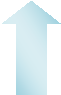 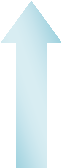 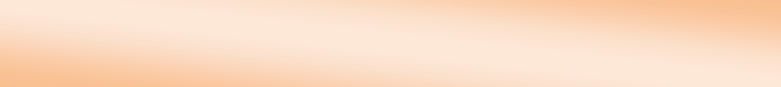 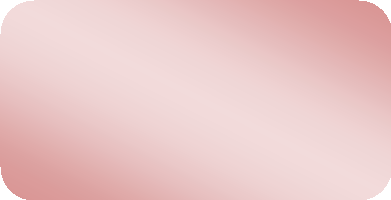 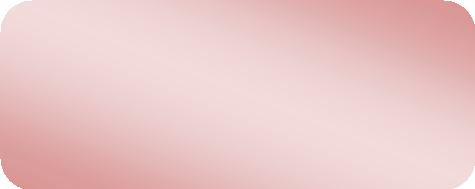 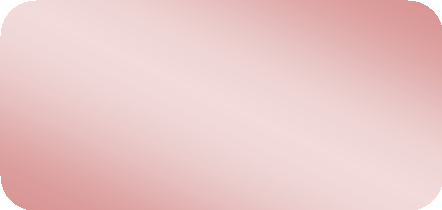 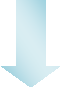 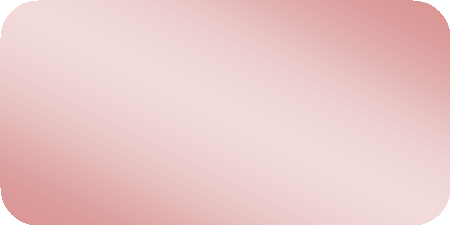 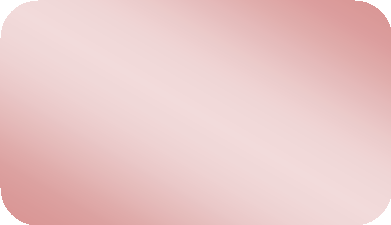 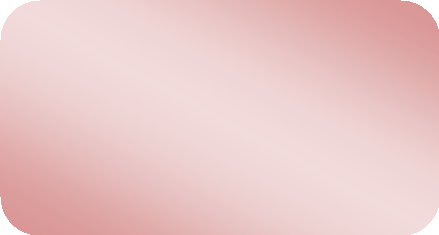 Созданиездоровьесберегающейинфраструктурыобразовательногоучреждения ВМБОУ Поселковая СОШ созданы необходимые условия для сбереженияздоровьяиформированияэкологическойкультурыучащихся. Всешкольныепомещения соответствуютсанитарнымигигиеническимнормам, нормампожарнойбезопасности, требованиям охраны здоровья и охраны труда учащихся (СанПиН 2.4.2.2821-10 «Санитарно-эпидемиологические требования к условиям и организации обучения в общеобразовательныхучреждениях» от29.12.2010г. №189 (зарегистрированывМинюсте России        03.03.2011,	регистрационный        номер        1993;	СанПин        2.4.2.3286-15 «Санитарно-эпидемиологические требования к условиям и организации обучения и воспитания     в     организациях,	осуществляющих     образовательную     деятельность     по адаптированным основным общеобразовательным программам для обучающихся с ограниченнымивозможностямиздоровья» от 10.07.2015 г№26 .Вовсехучебныхкабинетахустановленысовременныесветильники. Подборшкольной мебели осуществляется с учетом возраста и роста учащихся. Во всех кабинетах установленыумывальныераковины.Важную     роль     в     создании     здоровьесберегающей     среды     играет     организация полноценногопитаниядетей. Вшколеработаетстоловая, позволяющиеорганизовывать горячиезавтраки, обедыиполдникидляучащихся. Менюсоставляетсяежедневнои вывешиваетсявобеденномзале. Витаминныйстолпредставленсалатами, фруктамии соками.Питаниеучащихсяконтролируетсямедсестрой ФАБА. Горячимпитанием охвачено      100%	учащихся.	Учащиеся      из      малообеспеченных      и      многодетных малообеспеченныхсемейполучаютбесплатноепитание, втомчислеучащиесясОВЗ получаютбесплатноедвухразовоегорячеепитание(завтрак, обед). Организованпитьевой режим .Вшколефункционируетбольшойспортивныйзалдляпроведенияуроковфизической культуры. Зал укомплектован спортивныминвентарём. Урокифизическойкультуры, динамическиепаузы,87внеклассныеспортивныемероприятияпроводятсянастадионе, натерриториишколы имеется     спортивная     зона,	которая     включает     в     себя      баскетбольнуюплощадку, площадкудляподвижныхигр.Вшколеимеетсямедицинскийкабинет.ИспользованиевозможностейУМК «ШколаРоссии» вобразовательномпроцессе Программаформированияэкологическойкультуры, здоровогоибезопасногообразажизниучащихсяначальнойшколыМБОУ  Поселковая СОШ средствамиурочной  деятельностиреализуетсяспомощьюпредметовУМК«ШколаРоссии».Системаучебников«ШколаРоссии» формируетустановкушкольниковнаразвитие экологической     культуры,	безопасный,	здоровый     образ     жизни.	С     этой     целью предусмотрены соответствующие разделы и темы. Их содержание направлено на обсуждение с детьми проблем, связанных с безопасностью жизни, укреплением собственногофизического, нравственногоидуховногоздоровья, активнымотдыхом.Вкурсе«Окружающиймир» — эторазделы: «Чтоунаснашкольномдворе?», «Что унасподногами?», «Какживутрастения, животные», «Какзимойпомочьптицам?», «Почему мы не будем рвать цветы и ловить бабочек?», «Почему в лесу мы будем соблюдать тишину?», «Почему мы часто слышим слово экология?», «Здоровье и безопасность», «Мы и наше здоровье», «Наша безопасность», «Как устроен мир», «Путешествия» (и учебный проект «Путешествуем без опасности»), «Чему учит экономика» идр. итемы: «Чтовокругнасможетбытьопасным?», «Зачеммыспим ночью?», «Почемунужноестьмногоовощейифруктов?», «Почемунужночиститьзубыи мытьруки?», «Почемувавтомобилеипоезденужнособлюдатьправилабезопасности?», «Почему на корабле и в самолете нужно соблюдать правила безопасности?». При выполнении упражнений на уроках русского языка учащиеся обсуждают вопросы внешнего облика ученика, соблюдения правил перехода улицы, правил поведения в природе, активногоотдыхалетомизимой.ФормированиюбережногоотношениякматериальнымидуховнымценностямРоссии имираспособствуютразделы, темыучебников, художественныетексты, упражнения, задачи, иллюстративныйифотоматериалсвопросамидляпоследующегообсуждения.В курсе «Технология» при первом знакомстве с каждым инструментом или приспособлениемвучебникахобязательновводятсяправилабезопаснойработысним. В учебнике1 классавразделе«Человекиинформация» показаныважныедлябезопасного передвижения по улицам и дорогам знаки дорожного движения, а также таблица с важнейшиминомерамителефонов, которыемогутпотребоватьсяребенкувкритической ситуации.Вкурсе «Основырелигиозныхкультурисветскойэтики» тематруда, образования, природы проходит     через содержание     всех     учебников, но     наиболее убедительно раскрываетсянаспециальныхуроках: «Ценностьипользаобразования», «Исламинаука» («Основы исламской культуры»), «Отношение к природе» («Основы буддийскойкультуры»), «Христианинвтруде», «Отношениехристианкприроде»           ( «Основыправославнойкультуры») идр.Вкурсе«Физическаякультура» весьматериалучебника(1-4 кл.) способствует выработкеустановкинабезопасный, здоровыйобразжизни. Наэтоориентированывсе разделы книги, но особенно, те, в которых сообщаются сведения по освоению и соблюдениюрежимадня, личнойгигиены, закаливания, приемапищиипитательных веществ, водыипитьевогорежима, необходимостиоказанияпервойпомощипритравмах.Развитиюмотивацииктворческомутруду, работенарезультатслужатматериалы рубрики «Наши проекты», представленной в учебниках 1-4 классов поматематике, русскомуязыку, литературномучтению, окружающемумиру, атакжематериалдля организациипроектнойдеятельностивучебникахтехнологии, иностранногоязыка, информатики.Содержаниематериаларубрики«Нашипроекты» выстроенотак, чтоспособствует88организациипроектнойдеятельности, какнауроке, такивовнеурочнойработе.Задача     формирования     бережного,	уважительного,	сознательного     отношения     к материальным и духовным ценностям решается средствами всей системы учебников «ШколаРоссии», втечениевсегоучебно-воспитательногопроцесса. Рациональнаяорганизацияучебнойивнеучебной         деятельностиучащихсяСохранениеиукреплениездоровьяучащихсядостигаетсяблагодарясистематической работепедагогическогоколлективапоповышениюэффективностиучебногопроцесса, сниженияфункциональногонапряженияиутомлениядетей, созданияусловийдляснятия перегрузки, оптимальногочередованиятрудаиотдыха.ОрганизацияобразовательногопроцессавМБОУПоселковой СОШ строитсяс учетомгигиеническихнормитребованийкорганизациииобъёмуучебнойивнеучебной нагрузки (выполнение домашних заданий, занятия в кружках и спортивных секциях (СанПиН 2.4.2.2821-10 «Санитарно-эпидемиологические требования к условиям и организации обучения в общеобразовательных учреждениях» от 29.12.2010г. №189 (зарегистрированывМинюстеРоссии 03.03.2011, регистрационныйномер 19993).Учебныезанятиявначальнойшколеорганизованывдвесменыврежиме 6-дневной учебной недели(1- 4 классы), максимальное количество уроков вдень – пять. При составлениирасписанияучитываетсятрудностьпредметовираспределениеихподням недели. Продолжительность уроков – 40 минут. Продолжительность перемен между урокамисоставляет10 минут, динамическойпаузы- 40 минутпосле1 и2 уроков.	При благоприятныхпогодныхусловияхдинамическаяпаузапроводитсянаоткрытомвоздухе. КоличествочасоввучебнойнеделесоответствуеттребованиямСанПина: в 1 классе- 21 час, во 2-4 классах- 24 часа.Обучениев1-мклассеосуществляетсяссоблюдениемследующихдополнительных требований:- учебныезанятияпроводятсяпо5-дневнойучебнойнеделеитольковпервую смену;- использование«ступенчатого» режимаобучениявпервомполугодии(всентябре, октябре- по 4 урокавденьпо 35 минуткаждый, сноября- по4 урокапо40 минут каждый, дополнительныенедельныеканикулывсерединетретьейчетверти.- обучениепроводитсябезбалльногооцениваниязнанийучащихсяидомашних заданий;Длядетей сограниченными возможностямиздоровьявМБОУ «Первомайская СОШ» организованоиндивидуальноеобучениенадому(всоответствиисзаключением врачебнойкомиссииосостоянииздоровьяучащегося). Объемучебныхпредметов8 часов. Коррекционно-развивающиезанятия: учитель-логопед- 0,5 ч; педагог-психолог- 0,5 ч; учитель-дефектолог- 0,5 ч.Двигательная     активность     учащихся,	помимо     уроков     физической     культуры,	в образовательномпроцессеобеспечиваетсязасчет:	физкультминуток;	организованныхподвижныхигрнапеременах;	внеклассныхспортивныхзанятийисоревнований;	общешкольныхспортивныхмероприятий, днейздоровья;	внеурочнойдеятельности (спортивно-оздоровительноенаправление).На уроках проводятся физминутки (не менее 2-х на урок), которыеблаготворно влияют на восстановление умственной работоспособности, препятствуют нарастанию утомления, повышаютэмоциональныйуровеньучащихся, снимаютстатическиенагрузки. Они проводятся в классе под руководством педагога, ведущего урок. Упражнения подбираютсявзависимостиотсодержанияучебнойработынаданномуроке. Физминутка состоит из упражнений на снятие мышечного напряжения, преодоление негативных эмоций, саморегуляциюисамоконтрольэмоций, снятиетревожности, игр, направленных89наконцентрациюираспределениевнимания, дыхательныеупражненияидр. Администрацияшколыуделяетвниманиевопросуоптимизацииучебнойнагрузкиучащихся, осуществляетсистематическийконтрользанормированиемдомашнейработы школьниковисоответствиюобъемадомашнихзаданийтребованиямСанПина(затраты временинавыполнениедомашнихзаданийнедолжныпревышать(вастрономических часах): во 2-3 классах- 1,5 ч, в 4 классе– 2 ч.)В учебном процессе и внеурочной деятельности педагоги применяют методы и методики     обучения,	адекватные     возрастным     возможностям     и     психологическим особенностямучащихся. Используемыйвшколеучебно-методическийкомплекс«Школа России»	содержит     материал     для     регулярного     проведения     учеником     самооценки результатовсобственныхдостиженийнаразныхэтапахобучения: врезультатеработына конкретномуроке, врезультатеизучениятемыилираздела, врезультатеобучениявтом или ином классе начальной школы. Система заданий, направленных на самооценку результатовсобственныхдостижений, ихсравнениеспредыдущимирезультатами, на осознаниепроисходящихприращенийзнаний, способствуетформированиюрефлексивной самооценки, личностной заинтересованности в приобретении, расширении знаний и способов действий. Содержание учебников имеет культурологический, этический и личностно     ориентированный     характер     и     обеспечивает     возможность     понимания школьникамиосновныхправилповедениявобщественаосноветрадиционныхдуховных идеалов     и     нравственных     норм.	Достижению     указанных     личностных     результатов способствует тесная связь изучаемого материала с повседневной жизнью ребенка, с реальными      проблемами      окружающего      мира,	материал      о      правах      ребенка,	о государственныхисемейныхпраздникахизнаменательныхдатах.Особуюактуальностьимеетучебныйматериал, связанныйспроблемойбезопасного поведенияребенкавприродномисоциальномокружении. Вшколестрогособлюдаются всетребованиякиспользованиютехническихсредствобучения, втомчислекомпьютеров иаудиовизуальныхсредств.Такимобразом, вшколесоздаетсямаксимальнокомфортнаясредадлядетейсОВЗ-здоровьесберегающая организации уроков и внеурочной деятельности, где педагоги создают       комфортный       психологический       климат       в       классе       и       используют здоровьесберегающие      технологии:	системно-деятельностный      метод      в      обучении, личностно-ориентированные             технологии,	информационно-коммуникационные технологии.Виспользуемойвшколесистемеучебников «ШколаРоссии» учтеныпсихологические ивозрастныеособенностимладшихшкольников, ограниченныевозможностидетей. В учебникахвсехпредметныхлинийпредставленыупражненияразногоуровнясложности, обучающиеигры, ребусы, загадки, которыесопровождаютсякрасочнымииллюстрациями, способствующими повышению мотивации учащихся, учитывающими переход детей младшегошкольноговозрастаотигровойдеятельности(ведущеговидадеятельностив дошкольномвозрасте) кучебной.Организацияфизкультурно-оздоровительнойработыСистемафизкультурно-оздоровительнойработывшколенаправленанаобеспечение рациональной организации двигательного режима учащихся, физического развития и двигательной подготовленности учащихся всех возрастов, повышение адаптивных возможностейорганизма, сохранениеиукреплениездоровьяучащихся, иформирование культурыздоровья. Сложившаясясистемавключает:эффективную работу с учащимися, имеющими ограниченные возможности здоровья (наурокахфизкультуры, всекцияхит. п.);Рациональную      организацию      уроков      физической      культуры      и      занятий активно-двигательногохарактеранауровненачальногообщегообразования;организациюуроковфизическойкультурынасвежемвоздухеприблагоприятных погодныхусловиях;90организациюдинамическойпаузымежду 1-ми2-муроками;организацию физкультминуток на уроках, способствующих эмоциональной разгрузкеиповышениюдвигательнойактивности;АктивноевключениеучащихсясОВЗвспортивно-оздоровительныемероприятия («Дниздоровья», «Веселыестарты», соревнования, эстафеты, спортивныеигры, конкурсы, состязанияидр.);организацию           внеурочной           деятельности           (спортивно-оздоровительное направление).Рис. МероприятияпоувеличениюдвигательнойактивностиТрадиционные ДниЗдоровьяЗанятияв спортивныхОрганизация малоподвижных (фольклорных) игрнапеременеМероприятия, направленныена увеличениедвигательной активностиДинамическиепаузывовремяФизкультминутки наурокеПрогулкина свежемвоздухевОтслеживание динамики физического развития детей с ОВЗ осуществляется под медицинским контролем, который включает в себя: анализ состояния здоровья и физического развития ребенка (ежегодный профилактический осмотр), определение уровня физической подготовленности, разделение детей на группы для занятий физкультуройсучетомсостоянияздоровья- основную, подготовительнуюиспециальную, динамический       контроль       за       проведением       физкультурного       занятия,	контроль санитарно-гигиеническогосостоянияместиусловийпроведенияфизкультуры, оценку эффективностифизическоговоспитаниявшколе.Детисизбыткоммассы, низкимивысокимростомнаправляютсякэндокринологу. Детисотставаниемвфизическомразвитииберутсянаучетпедиатромиэндокринологом, снимипроводитсякомплекслечебныхмероприятий.СостояниездоровьяучащихсясОВЗучитываетсяприорганизацииучебногопроцесса. Учащиесявклассахраспределяютсянасвоихрабочихместахсучетомроста, патологии опорно-двигательногоаппарата, патологиизренияислуха. Строгийконтрользаэтим осуществляютмедицинскиеработникиипедагогишколы.Врачом, психологомипедагогамипроводитсяработапоизучениюадаптациикшколе первоклассниковиадаптацииксреднемузвенуучащихся 5хклассов.Рис.	Мероприятия, направленныенауспешнуюадаптациюпервоклассниковкшколеЩадящийрежим работынауроке, отдыха, питанияМониторингАнкетированиепри поступлениившколу, изучение индивидуальныхособенностей91состояния здоровьяучащихсяМероприятия, направленныена успешнуюадаптациюИндивидуальные консультации психологашколыи работапокоррекции поведенияКонсультацииивстречис родителямипо организацииоптимального режимадняпервоклассникаИзучение психологическог осостоянияучащихсяИзучениемедицинских картиследование рекомендациям медицинскойслужбыПсихологом проводится фронтальное тестирование для выявления дезадаптации, социометрия для установления межличностных отношений в коллективе класса. Для детей с дезадаптацией проводится комплекс психолого-педагогических мероприятий. Психологпроводитсданнымидетьмигрупповыеииндивидуальныезанятия. Родителям даютсярекомендациипосозданиюоптимальныхусловийвсемье, нормализациирежима дняипитания. ОрганизацияработыпоформированиюэкологическойкультурыучащихсяФормированиеэкологическойкультурыучащихсявбольшейстепенипроисходитпри изученииучебногопредмета«Окружающиймир». Всфереличностныхуниверсальных действийизучениеданногопредметаобеспечиваетформированиеосновэкологического сознания, грамотностииэкологическойкультурыучащихся, освоениеэлементарныхнорм адекватного     природосообразного     поведения;	закрепление     универсальных     учебных действийпроисходитнапрактикеприсовершенииэкскурсийвприроду, туристических походов, походоввыходногодня.Программаформированияэкологическойкультуры, здоровогоибезопасногообраза жизнипредусматриваетразныеформыорганизациизанятий:— интеграциювбазовыеобразовательныедисциплины;— проведениечасовздоровьяиэкологическойбезопасности; — проведениеклассныхчасов;— занятиявкружках;—	проведение     досуговых     мероприятий:	конкурсов,	праздников,	викторин, экскурсий;—организациюпроектнойдеятельности;— организациюднейэкологическойкультурыиздоровья. Вобразовательномучреждениипроводятся:познавательные     мероприятия     и     просветительская     работа     по     воспитанию экологическойкультуры: беседы(«Мы– друзьяприроды», «Птицынатерриториишколы», «Берегитероднуюприроду», «Нашдруг– лес», «Эколята– юныезащитникиприроды», «Окультуреповедениявприроде» ит.д.);практическиедела: акция«Покормитептицзимой», конкурс«Кормушка», игры– путешествия, викторины, праздники, занятия проектной     деятельностью     «Осеннее соцветие»,«Красная     книга»,	«Моё     животное»	(о     животных,	содержащихся     дома), выращиваниерастенийиуходзаними, изготовлениеподелокизприродногоматериала, сбормарокиоткрытокоприродеит.п.;конкурсынаэкологическиетемы: конкурсыстиховизагадокоприроде, конкурс плакатов «Сохраним природу», конкурс поделок «Дары природы»; конкурс чтецов, конкурсыэкологическогорисунка;92традиционнаяакцияпосборумакулатуры «Сохранимприроду». СозданиеинформационнойсредыоздоровьесбереженииВМБОУ Поселковой СОШ сложилась система работы по вопросам охраны иукрепленияздоровьядетей, формированияэкологическойкультуры, направленнаяна повышениеуровнязнанийучащихся, родителей, педагогов, котораявключаетсистему работы.Таблица. Созданиеинформационнойсредыоздоровьесбережении. ПросветительскаяработаМониторинг     достижения     планируемых     результатов     по     формированию экологическойкультуры, культурыздоровогоибезопасногообразажизниИнструментарий мониторинга: анкеты; тестирование; опросы; наблюдения; диагностические     методики;	комплексная     оценка     состояния     здоровья     (проводит медработник);	ведениепаспортаздоровья; оценкафункциональногосостоянияиуровня физическойподготовленности(проводитучительфизическойкультуры); оценкауровня социально-психологическойадаптациикшколе, оценкауровнятревожности(проводит педагог-психолог);	анализ данных медицинских осмотров; анализ        данных по сезоннойзаболеваемости, пораспространённостиастеническихсостоянийивегетативных нарушений, погруппамздоровья, пошкольномутравматизму; проверкагигиенического состояния школы перед началом учебного года; контроль учебной нагрузки при организацииобразовательногопроцесса; контрольсоблюдениясанитарно-гигиенических требований.Предлагаемыеинструментарии1.	Анкеты;2.	Диагностическиеметодики;933.	Тесты; 4.	Опросы;Основныерезультатыреализациипрограммыформированияэкологическойкультуры, здоровогоибезопасногообразажизниучащихсяоцениваютсяврамкахмониторинговых процедур, предусматривающихвыявление:- динамикисезонныхзаболеваний; - динамикишкольноготравматизма; - утомляемостиучащихся.Осуществляетсямониторингчерез:- Программупрофилактическихосмотров(осмотрдетейнапедикулез, чесоткуи другие.- Программу иммунизации (планирование и проведение профилактических прививоксцельюпрофилактикиинфекционныхзаболеваний, постановкареакцииМанту ивыявлениетубинфицированных).- Контрольтекущегосостоянияздоровьяучащихся.Развиваемые у учащихся в образовательном процессе компетенции в области здоровьсбережениявыявляютсявпроцессеурочнойивнеурочнойработы. Наурокахв процессеобсуждениявопросов, связанныхсохранойприродыиукреплениемздоровья. Во внеурочной деятельности в процессе реализации дополнительных программоздоровительнойиэкологическойнаправленности. Вкачествесодержательнойикритериальнойбазыоценкивыступаютпланируемыеличностныерезультатыобучения:- ценностное отношениек своемуздоровью, здоровью близкихиокружающих людей;-	элементарные       представления       о       взаимообусловленности       физического, нравственного, социально-психологического здоровья человека, о важности морали и нравственностивсохраненииздоровьячеловека;- первоначальныйличныйопытздоровьесберегающейдеятельности;- первоначальные представления о роли физической культуры и спорта для здоровьячеловека, егообразования, трудаитворчества;- знания о возможном негативном влиянии компьютерных игр, телевидения, рекламыназдоровьечеловека;- ценностноеотношениекприроде;-первоначальныйопытэстетического, эмоционально-нравственногоотношенияк природе;- элементарныезнанияотрадицияхнравственно-этическогоотношениякприродев культуренародовРоссии, нормахэкологическойэтики;- первоначальный опыт участия в природоохранной деятельностившколе, на пришкольномучастке, поместужительства;- личныйопытучастиявэкологическихинициативах, проектах.Оценка     и     коррекция     развития     этих     и     других     личностных     результатов образовательной деятельности, учащихся с ОВЗ осуществляется в ходе постоянного наблюденияпедагогавтесномсотрудничествессемьейученика.Показателямиэффективностидеятельностиобразовательногоучрежденияв части формирования здорового и безопасного образа жизни и экологической культурыучащихсясОВЗявляются:– наличие у учащихся первоначальных представлений о значении физической культуры для укрепления здоровья человека, о ее позитивном влиянии на развитие человека (физическое, интеллектуальное, эмоциональное, социальное);– сформированностьудетейбазовыхзнанийофизическойкультуреиздоровьекак факторахуспешнойучебыисоциализации;– снижениепропусковзанятийпоболезнивобразовательномучреждении;94- успешнаяадаптацияребенкакшколе, снижениевлияниянанегопсихогенных факторов;– система взаимодействия школы с социальными партнерами по вопросам формированияэкологическойкультуры, здоровогоибезопасногообразажизни.2.2.5 ПрограммавнеурочнойдеятельностиВ соответствии с федеральным государственным образовательным стандартом начального общего образования (ФГОС НОО) основная образовательная программа начальногообщегообразованияреализуетсяобразовательнымучреждением, втомчисле, и     через     внеурочную     деятельность.	Под     внеурочной     деятельностью     понимается образовательная деятельность, осуществляемая в формах, отличных от урочной, и направленная       на       достижение       планируемых       результатов       освоения       основной образовательнойпрограммыНОО.ВнеурочнаядеятельностьявляетсяорганизационныммеханизмомреализацииООП НОО, обеспечивает учет индивидуальных особенностей и потребностей учащихся, определяетсостав и структурунаправлений, формыорганизации, объемвнеурочной деятельностидляучащихсянауровненачальногообщегообразованиясучетоминтересов учащихсяивозможностейучреждения. Формыорганизациивнеурочнойдеятельности, как ивцеломобразовательногопроцесса, врамкахреализацииосновнойобразовательной программыначальногообщегообразованияопределяетОУ.ЦельювнеурочнойдеятельностисучащимисясОВЗявляетсясозданиеусловийдля достижениянеобходимогодляжизнивобществесоциальногоопыта, созданиеусловий дляегоразвития, созданиевоспитывающейсреды, обеспечивающейразвитиесоциальных, интеллектуальныхинтересов, учащихсявсвободноевремя.ЗадачивнеурочнойдеятельностидляучащихсясОВЗ:-коррекция     всех     компонентов     психофизического,	интеллектуального,	личностного развитияобучающихсясЗПРсучетомихвозрастныхииндивидуальныхособенностей;-развитиеактивности, самостоятельности;-формирование     основ     нравственного     самосознания     личности,	умения     правильно оцениватьокружающихисамихсебя;-развитиетрудолюбия, настойчивостивдостижениирезультата; -расширениекругаобщения;-развитиедоброжелательности, эмоциональнойотзывчивости; -укреплениедовериякдругимлюдям.Для учащихся с ЗПР обязательной частью внеурочной деятельности являетсякоррекционно-развивающаяобласть. Коррекционно-развивающаяобластьподдерживает процесс освоения содержания АООП НОО, обеспечивает коррекцию недостатков в развитии обучающихся. Часы, отводимые на коррекционно-развивающую область, включаютсявчасы, отводимыенавнеурочнуюдеятельность(вобъеменеменее5 часов), иявляютсяобязательными. Такимобразом, дляреализациивнеурочнойдеятельности отводитсядо 10 часоввнеделю (5 часов- направлениявнеурочнойдеятельности, 5 часов-накоррекционно-развивающуюобласть). Содержаниекоррекционно-развивающейработы определяется на основе рекомендаций ТПМПК, ИПРА и включает коррекционные программы:Коррекционно-развивающиелогопедическиезанятия; Коррекционно-развивающиепсихологическиезанятия;Коррекционно-развивающиезанятияпоразвитиюпознавательнойдеятельности.Внеурочнаядеятельностьорганизуетсяпонаправлениямразвитияличности: здоровьесберегающее,95духовно-нравственное, гражданско-патриотическое, общеинтеллектуальное, социальное.ВМБОУПоселковая СОШ реализуетсяоптимизационнаямодельвнеурочной деятельности. ПрограммавнеурочнойдеятельностисоответствуетООПНОО.Формы организации внеурочной деятельности, как и в целомобразовательного процесса, врамкахреализацииосновнойобразовательнойпрограммыначальногообщего образованияопределяетобразовательноеучреждение.1 этап (1-4 класс)Наэтомэтапе, впервуюочередь, преследуютсяцельнаучитьобучающихсяучиться. Формируютсянормыповедения, развитиесоциальныхспособностейиумений. Этот этапможносчитатьнеобходимымвведениемучащегосяначальнойшколывспециально организованноепространствосотрудничества. Наэтомэтапеучащиесяосваиваютформы групповой     работы,     используя     ее     для     решения     интеллектуальных,     творческих     и организационных задач. Процессы социализации, решающие задачи формирования детскойсубъектности, являютсясамымиважныминаэтомэтапе. Вэтомсмысле, речьидет о взаимообучении, которое используется для развития в школьниках творческойнезависимости.План внеучебной деятельности по основным направлениям содержит следующие формыработы:Здоровьесберегающее Ведущиеформыдеятельности:Спортивно-массовые и физкультурно-оздоровительные общешкольные мероприятия: спортивныешкольныетурниры, соревнования, ДниЗдоровья.Утренняязарядка, физкультминуткинауроках, организацияактивныхоздоровительных переменипрогулокнасвежемвоздухе.Контрользасоблюдениемсанитарно-гигиеническихтребований.ОформлениеуголковпотехникебезопасностииПДД, проведениеинструктажасдетьми. Тематическиебеседы, беседы– встречисмедицинскимиработниками.Интерактивныеигры, спортивныеконкурсывклассе, викторины, проекты, пропаганда ЗОЖ.Поощрениеучащихся, демонстрирующихответственноеотношениекзанятиямспортом, демонстрацияспортивныхдостиженийучащихсякласса.Агитацияизаписьучащихсяклассавспортивныесекции. Организацияпоходоввыходногодня. Туристическиепоходы.Организациягорячегопитания.Духовно-нравственное Ведущиеформыдеятельности:Беседы, игрынравственногоидуховно-нравственногосодержания. Рукоделиеивсевидыхудожественнойтворческойдеятельностидетей. Проведениесовместныхпраздниковшколыиобщественности. Использованиеаудиозаписейитехническихсредствобучения. Экскурсии.Детскаяблаготворительность. Тематическиевечераэстетическойнаправленности (живопись, музыка, поэзия). Организациявыставок (совместнаядеятельностьдетейиродителей).96Гражданско-патриотическое Ведущиеформыдеятельности:Экскурсиившкольныймузей, Гражданскаяоборона.Общеинтеллектуальное Ведущиеформыдеятельности:                                  Культпоходыв музеи, библиотеки, выставки.Концерты, инсценировки, праздникинауровнеклассаишколы. Кружкихудожественноготворчества.Приглашениеартистовтеатра. Праздничноеоформлениешколыиклассныхкомнат.Социальное Ведущиеформыдеятельности: Тренинги.Ролевыеигры. Акции. Социальныепроекты.Подготовкакучастиюиучастиевобщешкольноммероприятиипозволятребенку овладеватьуниверсальнымиспособамидеятельности(компетенциями) идемонстрировать уровеньихразвития. Участиеребенкавобщешкольныхделахбудетосуществлятьсяна добровольнойоснове, всоответствиисинтересамиисклонностями.Организация       внеурочной       деятельности       учащихся       осуществляеться учителями начальных     классов, учителями     физической     культуры,учителями     предметниками, педагогом-психологом,   педагогами дополнительного	образования, педагогом-организатором, социальнымпедагогом, психологом.При организации внеурочной деятельности используются возможности МБОУ Поселковой СОШ . Рабочиепрограммывнеурочнойдеятельностиразрабатываютсяи утверждаютсяшколойсамостоятельно.Внеурочнаядеятельностьосуществляетсявсвободноеотучебныхзанятийвремя. Время, отведённое на внеурочную деятельность, не учитывается при определении максимально     допустимой     недельной     нагрузки     обучающихся.	Занятия     внеурочной деятельности организуются в соответствии с требованиями СанПиН 2.4.2.2821-10 и СанПин     2.4.2.3286-15	“Санитарно-эпидемиологические     требования     к     условиям     и организацииобученияивоспитанияворганизациях, осуществляющихобразовательную деятельность по адаптированным основным общеобразовательным программам для обучающихсясограниченнымивозможностямиздоровья” неранеечемчерез45 минут послеокончанияпоследнегоурока(для1 смены), непозднее, чемза45 минутдоначала первогоурока(для2 смены).	Продолжительностьвидовдеятельностисоставляетне более50 минутвденьдляобучающихся1-2 классов, инеболееполуторачасоввдень-для 3-4 классов.Учебныйпланвнеурочнойдеятельностив 1-4-хклассах982.2.6 ПрограммакоррекционнойработыДля учащихсяданнойкатегориивсоответствиисФГОСНОО учащихсясОВЗобязательной частью внеурочной деятельности является коррекционно-развивающая область, котораяобеспечиваеткоррекциюнедостатковвразвитииучащегося.Программакоррекционнойработыдлядетейсзадержкойпсихическогоразвития разработана      и      утверждена      МБОУ       Поселковой      СОШ,	осуществляющим образовательную     деятельность     в     соответствии     с     федеральным     государственным образовательнымстандартомначальногообщегообразованиядляучащихсясЗПРис учетом примерной адаптированной образовательной программы начального общего образованиядетейсзадержкойпсихическогоразвития, являетсянеотъемлемойчастью АООПНООучащихсясЗПР.Программакоррекционнойработы– этообразовательнаяпрограммадляучащихсяс задержкойпсихическогоразвитиясучетомособенностейихпсихофизическогоразвития, индивидуальных        возможностей,	особых        образовательных        потребностей        и обеспечивающаякоррекциюнарушенийразвитияисоциальнуюадаптацию.ЦельпрограммыкоррекционнойработывсоответствиисФГОСНООучащихсяс ЗПРвыступаетсозданиесистемыкомплекснойпомощиучащимсясЗПРвосвоении АООП НОО, коррекция недостатков в физическом и (или) психическом и речевом развитииучащихся, ихсоциальнаяадаптация.Программакоррекционнойработыпредусматриваетсозданиеспециальныхусловий обученияивоспитания, позволяющихучитыватьособыеобразовательныепотребности детей с ЗПР посредством индивидуализации и дифференциации образовательного процесса. Обучениеосуществляетсявобразовательномучреждениипоадаптированным программам или по индивидуальной программе, с использованием надомной формы обучения, направлено оно на освоение АООП, преодоление и (или) ослабление имеющихсяуучащихсянедостатковвпсихическомифизическом, речевомразвитии.Задачипрограммыкоррекционнойработы:—своевременноевыявлениедетейструдностямиадаптации;—определение особых образовательных потребностей детей с ЗПР, обусловленных недостаткамивихфизическоми (или) психическом, речевомразвитии;—определение        особенностей        организации        образовательного        процесса        для рассматриваемойкатегориидетейвсоответствиисиндивидуальнымиособенностямикаждого ребёнка, структуройэтихособенностейистепеньюихвыраженности;—создание условий, способствующих освоению детьми с ЗПР АООП НОО и их интеграциивобразовательномучреждении;—осуществлениеиндивидуально-ориентированной          психолого-медико-педагогической помощи детям с ЗПР с учётом особенностей психического или физического развития,99индивидуальныхвозможностейдетей(всоответствиисрекомендациямиТерриториальной психолого-медико-педагогическойкомиссии-ПМПК);—обеспечениевозможностиобученияивоспитанияпокоррекционнымдополнительным образовательнымпрограммамиполученияобразовательныхкоррекционныхуслуг;—разработкаиреализацияучебногоплана, организацияиндивидуальныхигрупповых занятийдлядетейснарушениямивфизическомипсихическомздоровье;— реализация системы мероприятий по социальной адаптации детей с умеренно ограниченнымивозможностямиздоровья;—	оказание     консультативной     и     методической     помощи     родителям     (законным представителям) детейсумеренноограниченнымивозможностямиздоровьяпомедицинским, социальным, правовымидругимвопросам.Содержаниепрограммыкоррекционнойработыопределяютследующиепринципы:— соблюдение интересов ребёнка. Принципопределяетпозициюспециалиста, который призванрешатьпроблемуребёнкасмаксимальнойпользойивинтересахребёнка.— системность. Принципобеспечиваетединстводиагностики, коррекциииразвития, т. е. системный подход к анализу особенностей развития и коррекции нарушений детей с ограниченными возможностями здоровья, а также всесторонний многоуровневый подход специалистовразличногопрофиля, взаимодействиеисогласованностьихдействийврешении проблемребёнка; участиевданномпроцессевсехучастниковобразовательногопроцесса.—	непрерывность.	Принцип     гарантирует     ребёнку     и     его     родителям     (законным представителям) непрерывностьпомощидополногорешенияпроблемыилиопределения подходакеёрешению.— вариативность. Принциппредполагаетсозданиевариативныхусловийдляполучения образованиядетьми, имеющимиумеренноограниченныевозможностиздоровья.—рекомендательный характер оказания помощи. Принцип обеспечивает соблюдение гарантированных законодательством прав родителей (законных представителей) детей с умеренно ограниченными возможностями здоровья выбирать формы получения детьми образования, защищатьзаконныеправаиинтересыдетей.Программакоррекционнойработысодержит:перечень, содержаниеиплан реализациикоррекционныхзанятий, обеспечивающих удовлетворение      особых      образовательных      потребностей      обучающихся      с      задержкой психическогоразвитияиосвоениеимиадаптированнойосновнойобразовательнойпрограммыобщегообразования;систему           комплексного           психолого-медико-педагогического           сопровождения обучающихсясзадержкойпсихическогоразвитиявусловияхобразовательногопроцесса, включающего:- психолого-медико-педагогическоеобследованиеучащихсясцельювыявленияихособых образовательныхпотребностей;- мониторингдинамикиразвитияучащихсяиихуспешностивосвоенииадаптированной основнойобразовательнойпрограммыначальногообщегообразования;- корректировкукоррекционныхмероприятий. СпецификаинаправлениякоррекционнойработыКоррекционная     работа     с     учащимися     с     ЗПР     (7.1,	7.2)	проводится     в     рамках образовательногопроцесса(индивидуальныйидифференцированныйподход, структурная упрощенностьсодержания, сниженныйтемпработы, повторностьвобучении).Коррекционнаяработапроводитсяврамкахвнеурочнойдеятельностивформеспециально организованных      индивидуальных      и      групповых      занятий      (психокоррекционные      и логопедические занятия); а занятия ритмикой обязательны для варианта 7.2. Наиболее100активно       коррекционная       работа       осуществляется       в       рамках       психологического      и социально-педагогическогосопровожденияучащихсясЗПР.Психолого-педагогическоесопровождениеобеспечиваютспециалисты: учитель-логопед, учитель-дефектолог, педагог-психолог, социальныйпедагог.В Азовском районе создан психолого-медико-педагогический консилиум (ПМПк) сцельюоказанияспециализированнойпомощи учащимся, родителям(законным представителям) ипедагогам.ЦельПМПк— оказаниепсихолого-педагогическойимедико-социальнойпомощидетямс ограниченными возможностямиздоровьяи(или) отклонениямивповедении, проведение комплексногодиагностическогообследования, организацияихобученияивоспитания.3адачамиПМПкявляются:-своевременноевыявление, комплексноеобследованиедетейиподростковот6-тидо18 летсразличнымиформамиотклоненийпсихическихфункций, снарушениямиречи, зрения, слуха, опорно-двигательногоаппарата, струдностямивобучении, общении, поведении(далее ребенок с ограниченными возможностями здоровья), их потенциальных возможностей, динамическоенаблюдениеипредупреждениедальнейшихотклоненийвразвитии.-оказаниекомплексноймедико-психолого-педагогическойпомощиконкретномуребенкус ограниченными возможностями здоровья, реализация индивидуального образовательного маршрутаобученияивоспитания.ОсновныминаправлениямидеятельностиПМПкявляются:- проведение комплексного психолого-медико-педагогического обследования (далее -обследования) детей в возрасте от 6-х до 18 лет с целью своевременного выявления недостатковвфизическоми(или) психическомразвитиии(или) отклоненийвповедении, актуальногоуровняиособенностейразвитияпознавательнойдеятельности, потенциальных (сохранных) возможностейребенка;- разработка индивидуальных программ медико-психолого-педагогической помощи сопровождениядляконкретногоребенкасограниченнымивозможностямиздоровья, выбор дифференцированных педагогических условий коррекционного воздействия, адекватных развитиюребенкаобразовательныхпрограмм;- подготовка рекомендаций по оказанию детям психолого- медико-педагогической помощиисодействиеворганизацииихобученияивоспитания, уточнениеилиизменение ранееданныхрекомендаций;- оказаниеконсультативнойпомощиродителям(законнымпредставителям) повопросам воспитания,	обучения     и     коррекции     нарушений     развития     детей     с     ограниченными возможностямиздоровьяи (или) отклонениямивповедении.СпециалистыПМПкразрабатываютмаршруткомплексногосопровожденияучащихсяс ЗПР (7.1, 7.2) иопределяютобластиицелисопровождения.Таблица. Группасопровождения101Цельмедицинского сопровождения - укреплениефизическогоздоровьяипрофилактика заболеваний.Цельсемейного сопровождения - формированиенавыковЗОЖ, навыковадаптациик социуму, самостоятельности.Цельпедагогического сопровождения - формированиезнаний, уменийинавыковпо АООПНООдляучащихсясЗПР (7.1, 7.2).Цельдефетологического сопровождения - оптимизацияинеллектуальнойдеятельности учащегосясЗПРзасчетстимуляциипсихическихпроцессовиформированияпозитивной мотивации на познавательную деятельность; обеспечение своевременной коррекционной помощивосвоенииучащимсясЗПРсодержанияадаптированнойпрограммы.Цельпсихологического сопровождения - коррекцияиразвитиеэмоционально-волевой сферы, личностныхкачествиповеденияучащегосясЗПР.Цель логопедического сопровождения - формирование коммуникативных навыков, коррекцияиразвитиеречи.Цельсоциального сопровождения - посильнаяпомощь семьеврешении социальных вопросов.Содержаниепрограммыкоррекционнойработыдлякаждогоучащегосяопределяетсяс учетом его особых образовательных потребностей на основе рекомендаций ПМПК, при необходимости      -	индивидуальной      программы      реабилитации,	включает      в      себя взаимосвязанныенаправления. Данныенаправленияотражаютеёосновноесодержание:— диагностическая работа обеспечиваетсвоевременноевыявлениеучащихсясЗПРс цельюсозданияблагоприятныхусловийдляовладенияимисодержаниемООП;—коррекционно-развивающаяработаобеспечиваетсвоевременнуюспециализированную помощьвосвоениисодержанияобразованияикоррекциюнедостатковвфизическоми(или) психическом развитии детей     с ЗПР в условиях     общеобразовательного     учреждения; способствуетформированию универсальных учебных действий уучащихся (личностных, регулятивных, познавательных, коммуникативных);—консультативная работа обеспечиваетнепрерывностьспециальногосопровождения учащихся      с      ЗПР      и      их      семей      по      вопросам      реализации      дифференцированных психолого-педагогических      условий      обучения,	воспитания,	коррекции,	развития      и социализацииучащихся.—информационно-просветительская	работа	предполагает           осуществление разъяснительнойдеятельностивотношениипедагоговиродителейповопросам, связаннымс особенностями процесса обучения и воспитания учащихся с ЗПР, взаимодействия с педагогамиисверстниками, ихродителями (законнымипредставителями).—социально-педагогическое сопровождение предполагаетвзаимодействие социального педагогаивоспитанника, егородителей, направленноенасозданиеусловийиобеспечение наиболеецелесообразнойпомощииподдержки.Характеристикасодержания Диагностическаяработавключает:—психолого-педагогическое      и      медицинское      обследование      учащихся      с      целью своевременного      выявления      их      особых      образовательных      потребностей      -	развития познавательнойсферы, специфическихтрудностейвовладениисодержаниемобразованияи потенциальных     возможностей;	развития     эмоционально-волевой     сферы     и     личностных особенностейучащихся; определениесоциальнойситуацииразвитияиусловийсемейного воспитанияучащегося;—мониторингдинамикиразвитияучащихся, ихуспешностивосвоенииАООПНОО;—анализ       результатов       обследования       с       целью       дальнейшего       проектирования коррекционно-развивающихзанятий.Впроцесседиагностическойработыиспользуютсяформыиметоды:-сбор      сведений      о      ребенке      у      педагогов,	родителей      (беседы,	анкетирование, интервьюирование);102-психолого-педагогическийэксперимент;-наблюдениезаучащимисявовремяучебнойивнеурочнойдеятельности; -беседысучащимися, учителями, родителями;-оформление     документации     (психолого-педагогические     дневники     наблюдений     за учащимися).Таблица. Комплексдиагностическихмероприятийврамкахкоррекционнойработы103Коррекционно-развивающаяработавключает:—составлениеиндивидуальногомаршрутакомплексногосопровожденияучащегосясЗПР; выбор оптимальных для развития ребёнка коррекционных программ/методик, методов и приёмовобучениявсоответствиисегоособымиобразовательнымивозможностями;—формированиевклассепсихологическогоклимата, комфортногодлявсехучащихся;—организация внеурочной деятельности, направленной на развитие познавательных интересовучащихся, ихсоциально-личностноеразвитие;—разработкаоптимальныхдляразвитияучащихсясЗПРгрупповыхииндивидуальных рабочих     программ     коррекционных     занятий     в     соответствии     с     их     образовательными потребностями;—организацияипроведениеспециалистамииндивидуальныхигрупповыхзанятийпо психокоррекции, необходимыхдляпреодолениянарушенийразвитияребенка;—развитие эмоционально-волевой и личностной сферы учащегося и коррекциюего поведения;—социальноесопровождениеучащегосявслучаенеблагоприятныхусловийжизнипри психотравмирующихобстоятельствах.Впроцессекоррекционно-развивающейработыиспользуютсяформыиметоды: -занятияиндивидуальныеигрупповые;-игры, упражнения;104-писихокоррекционныеметодики; -беседысучащимися;-организациядеятельности (игра, изобразительная, конструирование).Таблица. Комплекскоррекционно-развивающихмероприятий105106Консультативнаяработавключает:—психолого-педагогическое консультирование     педагогов     по     решению     проблем     в развитиииобучении, поведенииимежличностномвзаимодействииконкретныхучащихся;—консультативнаяпомощьсемьеврешенииконкретныхвопросоввоспитанияиоказания возможнойпомощиучащемусявосвоенииобщеобразовательнойпрограммы.Впроцессеконсультативнойработыиспользуютсяформыиметоды:-беседа, семинар, лекция, тренинг;-анкетированиепедагогов, родителей;107-разработкаметодическихматериаловирекомендацийучителю, родителям.Таблица. Консультативнаяпомощьврамкахкоррекционнойработы108Информационно-просветительскаяработавключает:—проведениетематическихвыступлений дляпедагоговиродителейпоразъяснению индивидуально-типологических     особенностей,	учащихся     с     особыми     образовательными потребностями;—оформлениеинформационныхстендов, печатныхидругихматериалов;—психологическое просвещение педагогов с целью повышения их психологической компетентности;—психологическое      просвещение      родителей      с      целью      формирования      у      них психологическойкомпетентности.Таблица. Информацонно-просветительскаядеятельностьврамкахкоррекционной работы109Социально-педагогическоесопровождениевключает:—разработку и реализацию программы социально-педагогического сопровождения учащихсясЗПР, направленнуюнаихсоциализацию;—взаимодействие с социальными партнерами и общественными организациями в интересахсемьиучащегосясЗПР.Впроцессереализациинаправленияиспользуютсяформыиметоды: -индивидуальныеигрупповыебеседы, семинары, тренинги;-лекциидляродителей;-анкетированиепедагогов, родителей;-разработкаметодическихрекомендацийиматериаловучителю, родителям.Такимобразом, коррекционно-развивающаядеятельностьосуществляетсякомплексно, в партнерствесомногимисоциальнымиструктурами. Такоевзаимодействиевобразовательном процессеобеспечиваетсистемноесопровождениеучащихсясЗПРспециалистамиразного профиля. Формамиорганизованноговзаимодействияспециалистовмогутбытьконсилиумы, семинары, консультации, педагогическиесоветыит.д.Содержаниекурсовкоррекционно-развивающейобластиСодержание     коррекционно     –	развивающей     области     представлено     следующими обязательными       коррекционными       курсами:	«Коррекционно-развивающие       занятия» (логопедические и психокоррекционные; фронтальные и/или индивидуальные занятия), «Ритмика» (фронтальныеи/илииндивидуальныезанятия).Коррекционный курс «Коррекционно-развивающие занятия» (логопедические и психокоррекционные)ЛогопедическиезанятияЦельлогопедическихзанятийсостоитвдиагностике, коррекциииразвитиивсехсторон речи (фонетико-фонематической, лексико-грамматической, синтаксической), связнойречи.Основныминаправлениямилогопедическойработыявляется:-диагностика      и      коррекция      звукопроизношения      (постановка,	автоматизация      и дифференциациязвуковречи);-диагностика и коррекция лексической стороны речи (обогащение словаря, его расширениеиуточнение);-диагностика и коррекция грамматического строя речи (синтаксической структуры речевыхвысказываний, словоизмененияисловообразования);-коррекция диалогической и формирование монологической форм речи, развитие коммуникативнойфункцииречи(развитиенавыковдиалогическойимонологическойречи, формированиесвязнойречи, повышениеречевоймотивации, обогащениеречевогоопыта);-коррекциянарушенийчтенияиписьма;-расширениепредставленийобокружающейдействительности;-развитиепознавательнойсферы(мышления, памяти, вниманияидр. познавательных процессов).Психокоррекционныезанятия110Цель      психокорреционных      занятий      заключается      в      применении      разных      форм взаимодействиясучащимися, направленныминапреодолениеилиослаблениепроблемв психическомиличностномразвитии, гармонизациюличностиимежличностныхотношений.Основныенаправленияработы:-диагностика и развитие познавательной сферы, и целенаправленное формирование высших      психических      функций      (формирование      учебной      мотивации,	активизация сенсорно-перцептивной,	мнемической        и        мыслительной        деятельности,        развития пространственно-временныхпредставлений);-диагностикаиразвитиеэмоционально-личностнойсферыикоррекцияеенедостатков (гармонизация пихоэмоционального состояния, формировани позитивного отношения к своему «Я», повышение уверенности в себе, развитие самостоятельности, формирование навыковсамоконтроля, созданиеситуацииуспешнойдеятельности);-диагностикаиразвитиекоммуникативнойсферыисоциальнаяинтеграции(развитие способностикэмпатии, сопереживанию);-формированиепродуктивныхвидоввзаимодействиясокружающими(всемье, классе), повышение социального статуса, обучающегося в коллективе, формирование и развитие навыков социального поведения (формирование правил и норм поведения в группе, адекватноепониманиесоциальныхролейвзначимыхситуациях);-формирование      произвольной      регуляции      деятельности      и      поведения      (развитие произвольной     регуляции     деятельности     и     поведения,	формирование     способности     к планированиюиконтролю).Содержание   коррекционно-развивающей   области    может        быть        дополнено образовательнойорганизациейсамостоятельнонаоснованиирекомендацийПМПК, ИПРА  учащихсясЗПРвразделе«СистемаспециальныхусловийреализацииАООПНООучащихся сЗПР».ПривозникновениитрудностейвосвоенииобучающимсясЗПРсодержанияАООПНОО с ЗПР педагоги, осуществляющие психолого-педагогическое сопровождение, оперативно дополняют структурупрограммыкоррекционной работы соответствующим направлением работы,	которое     сохранят     свою     актуальность     до     момента     преодоления     возникших затруднений.Вслучаенарастаниязначительныхстойкихзатрудненийвобучении, взаимодействиис учителями и учащимися школы (класса) учащийся с ЗПР направляется на комплексное психолого-медико-педагогическое     обследование     в     территориальную     ПМПК     с     целью выработкирекомендацийпоегодальнейшемуобучению.1112.3 ОРГАНИЗАЦИОННЫЙРАЗДЕЛ 2.3.1	УчебныйпландляучащихсясЗПР(вариант 7.1)Одним из основных видов деятельности МБОУ Поселковая СОШ является реализация     адаптированных     общеобразовательных     программ:	начального     общего образованиядляучащихсясограниченнымивозможностямиздоровья, аименно- сЗПР. Учебныйпланвобразовательномучрежденииразработанвсоответствиис:	ЗакономРФот 29.12.2012 г. №o 273 ФЗ«ОбобразованиивРоссийскойФедерации»,	Приказом Министерства образования и науки РФ от 06.10.2009 г. №o 373 «Об утверждении ивведениивдействиефедеральногогосударственногообразовательного стандартаначальногообщегообразования» (ред. От 31.12.2015);ПриказомМинистерстваобразованияинаукиРФот 08.06.2015 г. №o 576 «Овнесении измененийвфедеральный перечень учебников, рекомендуемыхкиспользованиюпри       реализации     имеющих     государственную     аккредитацию     образовательных     программ начального общего, основного общего, среднего общего образования, утвержденный приказомМинистерстваобразованияинаукиРФот 31.03.2014 г. No 253»;      ПриказомМинистерстваобразованияинаукиРФот19 декабря2014 года№1598 "Об утверждении федерального государственного образовательного стандарта начального общегообразованияобучающихсясограниченнымивозможностямиздоровья"	Примернойадаптированнойосновнойобщеобразовательнойпрограммы(ПрАООП) начального общего образования на основе ФГОС для обучающихся с задержкой психическогоразвития;	ПостановлениеГлавногосанитарноговрачаРФот10.07.2015 №26 Обутверждении СанПин     2.4.2.3286-15	“Санитарно-эпидемиологические     требования     к     условиям     и организацииобученияивоспитанияворганизациях, осуществляющихобразовательную деятельность по адаптированным основным общеобразовательным программам для обучающихсясОВЗ”.Учебныйпланнаправленнарешениеследующихзадач:1)	достижение      планируемых      результатов      освоения      адаптированной      основной образовательнойпрограммыначальногообщегообразованиячерезорганизациюурочной ивнеурочнойдеятельностивсоответствиистребованиямиФГОСдляучащихсясОВЗ;2)	развитиеспособностейучащихсяксаморазвитию, мотивациикучениюипознанию, ценностно-смысловых установок выпускников начальной школы, отражающих их индивидуально-личностныепозиции, социальныекомпетентности, личностныекачества; сформированностьосновроссийскойигражданскойидентичности;реализации     имеющих     государственную     аккредитацию     образовательных     программ начального общего, основного общего, среднего общего образования, утвержденный приказомМинистерстваобразованияинаукиРФот 31.03.2014 г. No 253»;      ПриказомМинистерстваобразованияинаукиРФот19 декабря2014 года№1598 "Об утверждении федерального государственного образовательного стандарта начального общегообразованияобучающихсясограниченнымивозможностямиздоровья"	Примернойадаптированнойосновнойобщеобразовательнойпрограммы(ПрАООП) начального общего образования на основе ФГОС для обучающихся с задержкой психическогоразвития;112	ПостановлениеГлавногосанитарноговрачаРФот10.07.2015 №26 Обутверждении СанПин     2.4.2.3286-15	“Санитарно-эпидемиологические     требования     к     условиям     и организацииобученияивоспитанияворганизациях, осуществляющихобразовательную деятельность по адаптированным основным общеобразовательным программам для обучающихсясОВЗ”.Учебныйпланнаправленнарешениеследующихзадач:1)	достижение      планируемых      результатов      освоения      адаптированной      основной образовательнойпрограммыначальногообщегообразованиячерезорганизациюурочной ивнеурочнойдеятельностивсоответствиистребованиямиФГОСдляучащихсясОВЗ;2)	развитиеспособностейучащихсяксаморазвитию, мотивациикучениюипознанию, ценностно-смысловых установок выпускников начальной школы, отражающих их индивидуально-личностныепозиции, социальныекомпетентности, личностныекачества; сформированностьосновроссийскойигражданскойидентичности;3)	выстраиваниеиреализациясистемыосновополагающихэлементовнаучногознания по каждому предмету как основы современной научной картины мира и опыта деятельности по получению нового знания, его преобразованию и применению, специфическогодлякаждойпредметнойобласти;4)	выявление и развитие способностей учащихся через систему секций и кружков, организацияобщественно-полезнойдеятельности;5)	эффективноеиспользованиевремени, отведенногонареализациючастиосновной образовательной      программы,	формируемой      участниками      учебного      процесса,	в соответствиисзапросамиучащихсяиихродителей (законныхпредставителей);6)	использованиевобразовательномпроцессесовременныхобразовательныхтехнологий деятельностноготипа;7)	организацияэффективнойсамостоятельнойдеятельностиучащихся. Учебныйплан(вариант 7.1.) определяетсоставучебныхпредметовобязательныхпредметных областей и учебное время, отводимое на их изучение по классам. Она соответствуетучебномуплануООПНОО.Учебный     план     варианта     7.1.	предусматривает     4-х     летний     срок     усвоения образовательнойпрограммыначальногообщегообразованиядля1-4 классоввусловиях шестидневной учебной недели. Часы недельного учебного плана не превышают максимальнодопустимуюнагрузкунаучащихся: в1 классе- 21 час, во2-4 классах- 24 часа.Дляпереходанаданныйучебныйпланвшколепринятывовниманиеусловия:	учащиеся1-4 классовобеспеченыУМК, соответствующимистандартамвторого поколениясерии«ШколаРоссии»;	имеются педагогические кадры, изучившие стандарт для учащихся с ОВЗ и готовыхкреализациисоответствующихучебныхпрограмм;	имеетсяматериальнаябаза(классныекабинеты, кабинетпсихологаилогопеда), методическое     обеспечение     (программы     по     предметам,	наглядные     пособия, раздаточныематериалы);113	учащиеся, их родители (законные представители) ознакомлены с условиями обученияврамкахстандарта, сучебнымпланомобразовательногоучреждения, с содержанием     основных     образовательных     программ     общего     образования     в соответствиистребованиямиФГОСдляучащихсясОВЗ.Обязательные      предметные      области      учебного      плана      и      учебные      предметы соответствуютФГОСНОО. Учебныйплансостоитизобязательнойчасти, вкоторую входятпредметныеобластииучебныепредметы, количествочасовнаизучениепредметов (внеделюизагод).Обязательнойчастьюучебногопланаявляетсякоррекционно-развивающаяобласть, котораяпредставленафронтальнымиииндивидуальнымикоррекционно-развивающими занятиямиспсихологом, логопедомидефектологом. Коррекционно-развивающиезанятия направлены на коррекцию дефекта (недостатков психофизического развития детей и восполнение пробелов в знаниях) и формирование навыков адаптации личности в современныхжизненныхусловиях. ВсоответствиисФГОСНООучащихсясОВЗна коррекционнуюработуотводитсянеменее5 часоввнеделюнаодногоучащегосяв зависимостиотегопотребностей (определяютсяшкольнымконсилиумом (ПМПк).Количество учебных часов МБОУ Поселковой СОШна уровне начального общего образования (1-4 классы)на 2021-2022 учебный год 114Для учащихся с тяжелыми формами хронических заболеваний на основании заключения врачебной комиссии, заявления родителей (законных представителей) организуетсяиндивидуальноеобучениенадому, составляетсяиндивидуальныйучебный план. Основнымпринципомтакогообученияявляетсяобеспечениещадящегорежима проведениязанятий.Для детей-инвалидов, имеющих и представивших в образовательное учреждение ИПРА,	также         создаются        специальные        педагогические         условия.	Тогда коррекционно-развивающаяобластьучебногопланадополняетсярекомендациямиданной программы. Информацияобисполнениипрограммыпоусловияморганизации, создании специальных     педагогических     условий     ежегодно     предоставляется     в     Управление образования.2.3.2	Календарныйучебныйграфик КалендарныйучебныйграфиксоответствуеткалендарномуучебномуграфикуООПНООшколы. Продолжительностьучебногогодасоставляет:	классы- 33 учебныенедели (1-мклассампредоставляютсядополнительныеканикулы вфеврале);	2-4 классы- 34-учебныенедели.Датаначалаучебногогода- 1 сентября2021 г., датаокончанияучебногогода– 25 мая 2022 г. Продолжительностьучебногогода:	для 1-хклассов- 165 дней; 	2-4 классов- 204 дня.Продолжительностьднейпочетвертямдля     1 классов: I четверть– 53 дня;II четверть– 42 дня; III четверть– 58 дней; IV четверть– 51 день.Продолжительностьднейпочетвертямдля     2-4 классов: I четверть– 44 дня;II четверть– 35 дней; III четверть– 44 дня; IV четверть– 42 дня.Продолжительностьканикул:	Осенниеканикулыпроводятсяс 01.11.2021 г. по 07.11.2021 г. (7 дней).	Зимниеканикулы– с29.12.2021 г. по09.01.2022 г. (12 днейдля1-4 хклассов).	Дополнительные каникулы для первоклассников с 20.02.2021г. по 28.02.2022г. (9 дней).	Весенниеканикулы– с 17.03.2022г. по 27.03.2022г. (18 дней).1162.3.3	Системаспециальныхусловийреализацииадаптированнойобразовательной программыначальногообщегообразованияучащихсясЗПРТребованиякусловиямполученияобразованияобучающимисяопределяетсяФГОС НОО обучающихся с ОВЗ и представляет собой структуру требований к кадровым, финансовым, материально-техническим и иным условиям реализации АООП НОО обучающихсясЗПР.КадровыеусловияВштатспециалистовМБОУ Поселковая СОШ реализующейвариант7.1 АООП НООучащихсясЗПРвходят: учителяначальныхклассов, музыки, ИЗО, физической культуры, иностранного (английского) языка, воспитатели ГПД, педагог-организатор, педагог-психолог, педагогидополнительногообразования, учитель-логопед, дефектолог.Уровеньквалификациипедагогическихработников, реализующихАООПНООдля обучающихся     с     ОВЗ     (ЗПР),	для     каждой     занимаемой     должности     соответствует квалификационнымхарактеристикампосоответствующейдолжности.Педагоги        образовательной        организации,	которые       реализуют        программу коррекционной      работы      АООП      НОО      обучающихся      с      ЗПР,	имеют      высшее профессиональное образование по специальности «Начальное образование»; прошли курсыповышенияквалификациивобластиинклюзивногообразования, подтвержденные удостоверениемоповышенииквалификацииустановленногообразца.Руководящиеработники(административныйперсонал) – нарядуспрофессиональным высшим педагогическим образованием имеют удостоверение о прохождении курсов переподготовкивобластиинклюзивногообразованияустановленногообразца.Педагоги      дополнительного      образования      имеют      профессиональное      высшее образование вобласти, соответствующей профилю кружка, секции. Все специалисты прошли курсы повышения квалификации (в объеме 72 и более часов) в области инклюзивногообразования, подтвержденныеудостоверениемоповышенииквалификации установленногообразца.Однойизважныхформповышенияпрофессиональногомастерствапедагоговявляется курсоваяподготовкаучителей, котораяосуществляетсяпоперспективномуплануИПКи ПРОг.  Ростова-на Дону.  Курсыносятпрактическуюнаправленность,позволяютделатьпроцессобучения     и      воспитания      практико-ориентированным,	развивающим.	Организация повышения     квалификации     на     базе     ИПКиПРО,	АНО     ДПО     «Центр     повышения квалификации в сфере информационных технологий», позволила повысить     квалификацию по различным  направлениямбольшинствупедагогическихработниковшколы.                                 КурсыповышенияквалификацииФинансовыеусловияФинансовое обеспечение образования обучающихся с ОВЗ осуществляется в соответствии с законодательством Российской Федерации и учетом особенностей, установленныхФедеральнымзаконом «ОбобразованиивРоссийскойФедерации».ФинансовоеобеспечениегосударственныхгарантийнаполучениеучащимисясЗПР общедоступногоибесплатногообразованиязасчетсредствсоответствующихбюджетов бюджетной      системы      Российской      Федерации      в      МБОУ Поселковая СОШ    осуществляетсянаосновенормативов, определяемыхорганамигосударственнойвласти субъектов     Российской     Федерации,	обеспечивающих     реализацию     АООП     НОО     в соответствиисФГОСНООобучающихсясОВЗ.Нормативы, определяемыеорганамигосударственнойвластисубъектовРоссийской Федерациивсоответствииспунктом3 части1 статьи8 законаФедеральногозакона«Об образовании      в      Российской      Федерации»,	нормативные      затраты      на      оказание государственной или муниципальной услуги в сфере образования определяются по каждому уровню образования в соответствии с Федеральными государственными образовательными     стандартами,	по     каждому     виду     и     направленности     (профилю) образовательных программ с учетом форм обучения, Федеральных государственных требований (при их наличии), типа образовательной организации, образовательных технологий, специальных условий получения образования обучающимися с ЗПР, обеспечения дополнительного образования педагогическим работникам, обеспечения безопасныхусловийобученияивоспитания, охраныздоровьяобучающихся, атакжес учетом иных, предусмотренных Федеральным законом особенностей организации и осуществленияобразовательнойдеятельности(дляучащихсясЗПР), заисключением образовательной деятельности, осуществляемой в соответствии с образовательными стандартами, врасчетенаодногоучащегося, еслииноенеустановленонастоящейстатьей 1 .Финансирование программы коррекционной работы осуществляется в объеме, предусмотреннымзаконодательством. Финансовоеобеспечениесоответствуетспецифике кадровых     и     материально-технических     условий,	определенных     для     АООП     НОО обучающихсясЗПР.Определениенормативныхзатратнаоказаниегосударственнойуслуги Структурарасходовнаобразованиевключает:1) образованиеобучающегосясЗПРнаосновеАООПНОО;2) сопровождениеребенкавпериодегонахождениявобразовательнойорганизации; 3) консультированиеродителейичленовсемейповопросамобразованияребенка;4) обеспечениенеобходимымучебным, информационно-техническимоборудованиеми учебно-дидактическимматериалом.Финансирование государственной услуги рассчитывается с учетом рекомендаций ПМПК, ИПРинвалида, школьногопсихолого-педагогическогоконсилиумавсоответствии с     кадровыми     и     материально-техническими     условиями     реализации     АООП     НОО обучающихсясЗПР, требованиямикнаполняемостиклассоввсоответствиисСанПиН. Учитываетсято, чтовнеурочнаядеятельностьвключаетобязательныеиндивидуальныеи фронтальныекоррекционныезанятия«Коррекционно-развивающейобласти» (вучебном планеколичествочасовнаиндивидуальныезанятияуказываетсянаодногообучающегося, нафронтальныезанятия– накласс).\УчащемусясЗПРпредоставляетсягосударственнаяуслугапореализацииосновной общеобразовательнойпрограммыначальногообщегообразования, котораяадаптируется под особые образовательные     потребности     учащегося и     при разработке которой необходимоучитыватьследующее:1) обязательное включение в структуру АООП НОО учащегося с ЗПР программы коррекционнойработы, чтотребуеткачественноособогокадровогосоставаспециалистов, реализующихАООПНОО;2) созданиеспециальныхматериально-техническихусловийдляреализацииАООПНОО (специальное       оборудование,	специальные      технические      средства,	специальные компьютерныепрограммыидр.) всоответствиисФГОСНООобучающихсясЗПР.ПриопределениинормативныхфинансовыхзатратнаодногообучающегосясЗПРна оказаниегосударственнойуслугиучитываютсявышеперечисленныеусловияорганизации обученияребенкасЗПР. (Часть2 статьи99 ФедеральногозаконаРоссийскойФедерации No 273-ФЗ«ОбобразованиивРоссийскойФедерации» (Вред. Федеральныхзаконовот 07.05.2013 No99-ФЗ, от 23.07.2013 No 203-ФЗ).ФинансированиерассчитываетсясучетомрекомендацийПМПК, всоответствиис кадровыми      и      материально-техническими      условиями      реализации      АООП      НОО, требованиямикнаполняемостиклассоввсоответствиисСанПиНом.Таким образом, финансирование АООП НОО для каждого обучающегося с ЗПР производитсявбольшемобъеме, чемфинансированиеООПНООучащихся, неимеющих ограниченныхвозможностейздоровья.Материально-техническиеусловия Образовательныйпроцессорганизованвздании №1 (п. Новополтавский, переулок Школьный, д.21 «А») и№2 (х.Чепрасовский, ул.Маяковского, 26). ВсоответствиистребованиямиСтандартадляобеспечениявсехпредметныхобластейи внеурочной     деятельности     МБОУ Поселковая СОШ, реализующая     основную образовательную программу начального общего образования, обеспечена мебелью, офиснымосвещением, хозяйственныминвентарёмиоборудована:•учебными     кабинетами     с     рабочими     местами     учащихся     и     педагогических работников;•помещениямидлязанятийестественнонаучнойдеятельностью, моделированием, техническимтворчеством, иностраннымиязыками;•помещениями библиотек с рабочими зонами, оборудованными читальными залами     и     книгохранилищами,	обеспечивающими     сохранность     книжного     фонда, медиатекой;•актовымзалом;•спортивными сооружениями (комплексами, залами, стадионом, спортивными площадками), оснащённымиигровым, спортивнымоборудованиемиинвентарём);•помещениямидляпитанияучащихся, атакжедляхраненияиприготовления пищи, обеспечивающимивозможностьорганизациикачественногогорячегопитания, в томчислегорячихзавтраков;•помещениямимедицинскогоназначения;•административными     и     иными     помещениями,	оснащёнными     необходимым оборудованием, втомчиследляорганизацииучебногопроцессасдетьми-инвалидамии детьмисограниченнымивозможностямиздоровья;•гардеробами, санузлами, местамиличнойгигиены;•участком (территорией) снеобходимымнаборомоснащённыхзон.В образовательной организации созданы отдельные специально оборудованные помещениядляпроведениязанятий:наличиекабинетадлязанятийспедагогом-психологом; наличиекабинетадлязанятийсучителем-дефектологом; наличиекабинетадлязанятийсучителем-логопедомМБОУ Поселковая СОШ  располагает      комплектом      средств      обучения, поддерживаемых инструктивно-методическими материалами и модулем программы повышения квалификации по использованию комплекта в образовательном процессе, обеспечивающимреализациюосновныхобразовательных программ в соответствии с требованиямиСтандарта.Составкомплектасредствобученияобъединяеткаксовременные(инновационные) средства обучения на базе цифровых технологий, так и традиционные— средства наглядности(печатныематериалы, натуральныеобъекты, модели), атакжелабораторное оборудование, приборы и инструменты для проведения натурных экспериментов и исследований, расходныематериалыиканцелярскиепринадлежности.Врамкахпрограммы«Доступнаясреда» увходавздание №1 установленпандус, чтобыобеспечитьинвалидам, втомчислепередвигающимсянаколясках, доступвздания наравнесоздоровымилюдьми, возможностьпользоватьсявсемиуслугами, неиспытывая ограничений.Информационно-методическиеусловияиресурсыВ соответствии с требованиями Стандарта информационно-методические условия реализации основной образовательной программы начального общего образования обеспечиваютсясовременнойинформационно-образовательнойсредой.Технические средства обучения (включая компьютерные инструменты обучения, мультимедийные средства) дают возможность удовлетворить особые образовательные потребности обучающихся с ЗПР, способствуют мотивации учебной деятельности, развивают познавательную активность учащихся. К техническимсредствам обучения учащихсясЗПР, ориентированнымнаихособыеобразовательныепотребности, относятся: компьютеры c колонками и выходом в Internet, принтер (в отдельных кабинетах), мультимедийные проекторы с экранами, интерактивные доски, коммуникационные каналы, программныепродукты, средствадляхраненияипереносаинформации(USB накопители), музыкальныецентрыснаборомаудиодисковсозвукамиживойинеживой природы, музыкальнымизаписями, аудиокнигамиидр.Оборудование и дидактические материалы, ориентированные на удовлетворение особыхобразовательныхпотребностей, неявляютсяузкоспециализированнымиимогут использоваться      детьми      без      инвалидности      и      статуса      ОВЗ      для      реализации индивидуально-дифференцированногоподхода.Дляучащихсясзадержкойпсихическогоразвитиясозданодоступноепространство, которое       позволяет       воспринимать       максимальное       количество       сведений       через аудио-визуализированные источники, а именно удобно расположенные и доступные стендыспредставленнымнанихнагляднымматериаломовнутришкольныхправилах поведения, правилахбезопасности, распорядке/режимефункционированияучреждения, расписанииуроков, последнихсобытияхвшколе, ближайшихпланахит.д.	Организация рабочего     пространства     учащегося     с     задержкой     психического развития     в     классе предполагает выбор парты и партнера. При реализации АООП НОО обеспечена возможностьучащимсясЗПРпостояннонаходитьсявзоневниманияпедагога.Созданиевобразовательномучрежденииинформационно-образовательнойсредыв кабинетахначальнойшколы1.Техническиесредства:	мультимедийныйпроекториэкран; 	принтер;	сканер;	оборудованиекомпьютернойсети. 2.Программныеинструменты- пакетМайкрософт– офис.3.Обеспечениетехнической, методическойиорганизационнойподдержки. 4.Отображениеобразовательногопроцессавинформационнойсреде– сайтшколы. 5. Компонентынабумажныхносителях.6.КомпонентынаCD иDVD.Особые     образовательные     потребности     обучающихся     с     ЗПР     обусловливаютнеобходимостьспециальногоподборадидактическогоматериала,	преимущественное использованиенатуральнойииллюстративнойнаглядности. Дляосвоенияпредметной области «Русскийязыкилитературноечтение» используютсянаборыбуквислогов, картинныеазбуки, таблицы(опорныесхемы) напечатной     основе, наборысюжетныхи предметныхкартинок.Освоение     содержательной     области     «Математика» предполагает     использование разнообразногодидактическогоматериалаввиде: предметовразличнойформы, величины, цвета, счетногоматериала; таблицнапечатнойосновеидругиесредства.Формирование доступных представлений о мире и практики взаимодействия с окружающиммиромврамкахсодержательнойобласти«Обществознаниеиестествознание (Окружающиймир)» происходитсиспользованиемтрадиционныхдидактическихсредств, с применением видео, проекционного оборудования, интернет ресурсов и печатных материалов,	муляжей     предметов,	чучел     животных     и     птиц.	Обогащению     опыта взаимодействиясокружающиммиромспособствуетнепосредственныйконтактучащихся сЗПРсмиромживойприроды(растительнымиживотным). Вкачествесредствобучения могут выступать     комнатные     растения, расположенные в здании     образовательной организации, а также пришкольный участок и другие объекты на прилегающей к образовательнойорганизациитерритории.Специальный учебный и дидактический материал необходим для образования учащихся с ЗПР в области «Искусство». Для освоения практики изобразительной деятельности, художественногоремеслаихудожественноготворчестваукаждогоученика вучебномкабинетехранятсяспецифическиеинструменты(ножницы, кисточкиидр.), а такжебольшойобъемрасходныхматериалов (бумага, краски, пластилин, клейидр.).На занятиях музыкой учащиеся с ЗПР используют доступные музыкальные инструменты (бубен, барабан, маракас, ложкиидр.).Овладение учащимися с ЗПР образовательной областью «Физическая культура» предполагаеткоррекциюдвигательныхнавыковвпроцессемузыкально-ритмическойи спортивнойдеятельности. Дляэтоговналичииимеютсяспециальныепредметы(мячи, шары, обручиидр.); фонотекисзаписямиразличныхмузыкальныхпроизведений; наборы детскихмузыкальныхинструментов (бубен, барабанидр.).Дляовладенияобразовательнойобластью«Технологии» учащиесясЗПРиспользуют следующие инструменты и расходные материалы в процессе формирования навыков ручного труда: краски акварельные, гуашевые; фломастеры разного цвета; цветные карандаши; бумага рисовальнаяА3, А4 (плотная); бумагацветная разной плотности; картон цветной, серый, белый; бумага наждачная (крупнозернистая, мелкозернистая); бумагавкрупнуюклетку; наборразноцветногопластилина; нитки(разныевиды); ткани разных сортов; природные материалы (засушенные листья, шишки, желуди, скорлупа грецкого ореха, тростниковая трава и т.д.); древесные опилки; алюминиевая фольга; проволокацветная; клейПВА, крахмальныйклей, клеящийкарандашидр.;	инструменты: кистибеличьиNo 5, 10, 20; кистиизщетины№3, 10, 20; стеки; ножницы; циркуль; линейки; угольники; иглышвейныесудлиненным(широким) ушком; булавкишвейные; шилоскороткимстержнем; напильник; карандашнаяточилка; гладилкадлябумагиидр.Информационно-методическое         обеспечение         реализации         адаптированных образовательныхпрограммдляучащихсясЗПРнаправленонаобеспечениеширокого, постоянногоиустойчивогодоступадлявсехучастниковобразовательногопроцессак любойинформации, связаннойсреализациейпрограммы, планируемымирезультатами, организациейобразовательногопроцессаиусловиямиегоосуществления.ПриосвоенииАООПНООучащиесясЗПРобучаютсяпобазовымучебникамдля сверстников, не имеющих ограничений здоровья, со специальными, учитывающими особые образовательные потребности, приложениями и дидактическими материалами (преимущественное     использование     натуральной     и     иллюстративной     наглядности), рабочимитетрадямиипр. набумажныхи/илиэлектронныхносителях, обеспечивающимиреализациюпрограммыкоррекционнойработы, направленнуюнаспециальнуюподдержку освоенияООПНОО.Учебно–методическийкомплекс 2021-2022 учебныйгодВременнойрежимобразованияобучающихсясЗПР(учебныйгод, учебнаянеделя, день) устанавливаетсявсоответствиисзаконодательнозакрепленныминормативами(ФЗ «ОбобразованиивРФ», СанПиН, приказыМинистерстваобразованияидр.), атакже локальными актами образовательной организации. Организация временного режима обучения детей с ЗПР соответствует их особым образовательным потребностям и учитываетихиндивидуальныевозможности.       128СрокиосвоенияАООПНООобучающимисясЗПРдляварианта 7.1 составляют 4 года (1- 4 классы), дляварианта 7.2 – 5 лет (1 (+1 дополнительный) – 4 классы).Устанавливаетсяследующаяпродолжительностьучебногогода: 1 классы– 33 учебных недели; 2 – 4 классы– 34 учебныхнедели.Для профилактики переутомления обучающихся с ЗПР в годовом календарном учебномпланепредусмотреноравномерноераспределениепериодовучебноговремении каникул. Продолжительностьучебнойнедели– 5 дней(присоблюдениигигиенических требованийкмаксимальнымвеличинамнедельнойобразовательнойнагрузкисогласно СанПиН2.4.2.2821-10). Пятидневнаярабочаянеделяустанавливаетсявцеляхсохранения иукрепленияздоровьяобучающихся. Продолжительностьучебногоднядляконкретного ребенкаустанавливаетсяобразовательнойорганизациейсучетомособыхобразовательных потребностей обучающегося, его готовности к нахождению в среде сверстников без родителей. РаспорядокучебногодняобучающихсясЗПРустанавливаетсясучетомих повышенной утомляемости в соответствии с требованиями к здоровьесбережению (регулируетсяобъемнагрузкипореализацииАООПНОО, времянасамостоятельную учебную     работу, время     отдыха,удовлетворение     потребностей,	обучающихся     в двигательной активности). Обучение организовано по режиму продленного дня с организациейпрогулки, питания, необходимыхоздоровительныхмероприятий.Учебныйденьвключаетвсебяспециальноорганизованныезанятия/ уроки, атакже паузу, время прогулки, выполнение домашних заданий. Обучение и воспитание происходит, каквходезанятий/ уроков, такивовремядругой(внеурочной) деятельности обучающегосявтечениеучебногодня. Учебныезанятияначинать в 9 часов. Проведениенулевыхуроковнедопускается. Числоуроковвдень: дляучащихся2 – 4 классов– неболее 5 уроков. Продолжительностьучебныхзанятийнепревышает 40 минут. Продолжительностьпеременмеждуурокамисоставляетнеменее10 минут, большой перемены(после2-гоили 3-гоуроков) - 20 - 30 минут. Вместооднойбольшойперемены допускаетсяпосле 2-гои 3-гоуроковустанавливатьпеременыпо 20 минуткаждая. Между началом коррекционных, внеклассных, факультативных занятий, кружков, секций и последнимуроком- перерывпродолжительностьюнеменее 45 минут.Вклассах предусмотрено: -	прогулка, динамическийчас;-	внеурочнаядеятельность;-	спортивныйчас; -	клубныйчас;-	частворчества;-	библиотечныйчас;-	работаобъединенийдополнительногообразования (кружки, спортивныесекции);-	коррекционно-оздоровительная работа (ЛФК,  логопедические занятия, занятиясучителем- дефектологом, психологическийпрактикум, индивидуальныезанятия спедагогом– психологом, развитиепсихомоторикиисенсорныхпроцессов, игротерапия)Часыкоррекционнойподготовки, кружковыхзанятийпроводятсявтечениеучебной недели. Часывнеурочнойдеятельностиреализуютсякаквтечениеучебнойнедели, такив периодканикул.  Недельнаяобразовательнаянагрузкапо классамсоответствуеттребованиямСанПин.Контроль за состоянием системы условий. Для обеспечения эффективности реализации инноваций такого масштаба, как ФГОС, необходимы анализ и совершенствование существующей в нашей школе системы ВШК с учетом новых требований как к результатам, так и к процессу их получения. Работа по федеральному государственному образовательному стандарту начального общего образования (ФГОС НОО ОВЗ) требует дополнить перечень традиционных контрольных действий новыми, позволяющими охватить все аспекты деятельности образовательного учреждения в условиях реализации ФГОС НОО ОВЗ. Одним из таких контрольных действий является организация мониторинга за сформированностью условий реализации АООП НОО. Мониторинг позволяет оценить ход выполнения программы, увидеть отклонения от запланированных результатов, внести необходимые коррективы в реализацию программы и в конечном итоге достигнуть необходимые результаты. Поэтому контроль за стоянием системы условий включает в себя следующие направления: • мониторинг системы условий по определённым индикаторам;  • внесение необходимых корректив в систему условий (внесение изменений и дополнений в программу); • принятие управленческих решений ( издание необходимых приказов); • аналитическая деятельность по оценке достигнутых результатов (аналитические отчёты, выступления перед участниками образовательного процесса, публичный отчёт, размещение информации на школьном сайте).   Критерии эффективности системы условий: • достижение планируемых результатов освоения АООП НОО ОВЗ (вариант 7.1)обучающимися школы; • выявление и развитие способностей обучающихся через систему кружков, организацию общественно полезной практики, в том числе социальной; • работа с одарёнными детьми, организация олимпиад, конференций, диспутов, круглых столов, ролевых игр и т. д. • участие обучающихся, родителей (законных представителей), педагогических работников и общественности в разработке АООП НОО ОВЗ, проектировании и развитии внутришкольной социальной среды; • эффективное использование времени, отведённого на реализацию АООП НОО (вариант 7.1), формируемой участниками образовательных отношений в соответствии с запросами обучающихся и их родителей (законных представителей), спецификой школы и с учётом особенностей региона; • использование в образовательной деятельности современных образовательных технологий деятельностного типа; • эффективное управление школой с использованием информацинно-коммуникационных технологий, а также современных механизмов финансирования.  №СОДЕРЖАНИЕСтраницы1ОБЩИЕПОЛОЖЕНИЯ42АДАПТИРОВАННАЯ ОСНОВНАЯ ОБЩЕОБРАЗОВАТЕЛЬНАЯ ПРОГРАММА НАЧАЛЬНОГО ОБЩЕГО           ОБРАЗОВАНИЯ           ОБУЧАЮЩИХСЯ           С ЗАДЕРЖКОЙПСИХИЧЕСКОГОРАЗВИТИЯ(вариант 7.1)72.1Целевойраздел72.1.1Пояснительнаязаписка72.1.2.Планируемые      результаты      освоения       обучающимися       с задержкойпсихическогоразвитияадаптированнойосновной общеобразовательной        программы        начального        общего образования102.1.3.Система оценки достижения обучающимися с задержкой психического развития планируемых результатов освоения адаптированной основной общеобразовательной программы начальногообщегообразования182.2.Содержательныйраздел232.2.1Программаформированияуниверсальныхучебныхдействий232.2.2Программаотдельныхучебныхпредметов352.2.3Программа     духовно-нравственного     развития,	воспитания учащихся712.2.4Программаформированияэкологическойкультуры, здорового ибезопасногообразажизниучащихся842.2.5Программавнеурочнойдеятельности952.2.6Программакоррекционнойработы992.3Организационныйраздел1122.3.1Учебныйплан1122.3.2Календарныйучебныйграфик1162.3.3Система специальных условий реализации адаптированной основной      общеобразовательной      программы      начального общего образования учащихся с задержкой психического развития117Вариант 7.11)формированиеосновроссийскойгражданскойидентичности, чувствагордостиза своюРодину, российскийнародиисториюРоссии, осознаниесвоейэтническойи национальной     принадлежности;	формирование     ценностей     многонационального российскогообщества; становлениегуманистическихидемократическихценностных ориентаций;2) формирование целостного, социально ориентированного взгляда на мир вего органичномединствеиразнообразииприроды, народов, культурирелигий;3) формированиеуважительногоотношениякиномумнению, историиикультуре другихнародов;4) овладение начальными навыками адаптации в динамично изменяющемсяи развивающемсямире;5) принятиеиосвоениесоциальнойролиобучающегося, развитиемотивовучебной деятельностииформированиеличностногосмыслаучения;6) развитиесамостоятельностииличнойответственностизасвоипоступки,втом числев информационной деятельности, наоснове представлений онравственных нормах, социальнойсправедливостиисвободе;7) формированиеэстетическихпотребностей, ценностейичувств; 8) развитиеэтическихчувств, доброжелательностииэмоционально-нравственнойотзывчивости, пониманияисопереживаниячувствамдругихлюдей;9) развитие навыков сотрудничества со взрослыми и сверстниками в разныхВариант 7.11)	овладение       способностью       принимать       и       сохранять       цели       и       задачи учебнойдеятельности, поискасредствееосуществления;2) освоениеспособоврешенияпроблемтворческогоипоисковогохарактера;3) формированиеуменияпланировать, контролироватьиоцениватьучебныедействияв соответствииспоставленнойзадачейиусловиямиеереализации;4) формированиеуменияпониматьпричиныуспеха/неуспехаучебнойдеятельностии способностиконструктивнодействоватьдажевситуацияхнеуспеха;5) освоениеначальныхформпознавательнойиличностнойрефлексии;6) использованиезнаково-символических средств, представления информации для создания моделей изучаемых объектов и процессов, схем решения учебных и практическихзадач;7)	активное      использование      речевых      средств      и      средств      информационных икоммуникационных технологий (далее - ИКТ) для решения коммуникативных ипознавательныхзадач;8) использованиеразличныхспособовпоиска(всправочныхисточникахиоткрытом учебноминформационномпространствесетиИнтернет), сбора,обработки, анализа, организации,	передачи       и       интерпретации       информации       всоответствии       с коммуникативнымиипознавательнымизадачамиитехнологиямиучебногопредмета; в томчислеумениевводитьтекстспомощьюклавиатуры, фиксировать(записывать) в цифровойформеизмеряемыевеличиныианализироватьизображения, звуки, готовить свое выступление и выступать с аудио-, видео- и графическим сопровождением; соблюдатьнормыинформационнойизбирательности, этикииэтикета;9) овладение навыками смыслового чтения текстовразличных стилей ижанров в соответствии с целями и задачами; осознанно строить речевоевысказывание в соответствиисзадачамикоммуникацииисоставлятьтекстывустнойиписьменной формах;10) овладение логическими действиями сравнения, анализа, синтеза,обобщения, классификации        по        родовидовым        признакам,	установленияаналогий        и причинно-следственных связей, построения рассуждений,отнесения к известным понятиям;11)	готовность        слушать        собеседника        и        вести        диалог;	готовность признаватьвозможность существования различных точек зрения и права каждого иметьсвою; излагатьсвоемнениеиаргументироватьсвоюточкузренияиоценку событий;12) определение общей цели и путей ее достижения; умение договариватьсяо распределениифункцийиролейвсовместнойдеятельности; осуществлятьвзаимныйВариант 7.1ФилологияРусскийязык.  Роднойязык:1) формирование первоначальных     представлений     о единстве     имногообразии языковогоикультурногопространстваРоссии, оязыкекак основенационального самосознания;2)	понимание       обучающимися       того,	что       язык       представляет       собой явление национальной        культуры        и        основное        средство        человеческого общения, осознание      значения      русского      языка      как      государственного      языка Российской Федерации, языкамежнациональногообщения;3) сформированностьпозитивногоотношениякправильнойустнойиписьменной речикакпоказателямобщейкультурыигражданскойпозиции человека;4) овладение первоначальными представлениями о нормах русского и родного литературного языка(орфоэпических, лексических, грамматических) и правилах речевогоэтикета; умениеориентироватьсявцелях, задачах, средствахиусловиях общения,	выбирать     адекватные     языковые     средства     для     успешного решения коммуникативныхзадач;5) овладениеучебнымидействиямисязыковымиединицамииумение использовать знаниядлярешенияпознавательных, практическихи коммуникативныхзадач.Литературноечтение Литературноечтениенародномязыке (русском):1) пониманиелитературыкакявлениянациональнойимировойкультуры,средства сохраненияипередачинравственныхценностейитрадиций;2) осознаниезначимостичтениядляличногоразвития; формирование представлений омире, российскойисторииикультуре, первоначальныхэтическихпредставлений, понятий одобреизле, нравственности; успешности обученияповсем учебным предметам; формированиепотребностив систематическомчтении;3) пониманиероличтения, использованиеразныхвидовчтения(ознакомительное, изучающее, выборочное, поисковое); умениеосознанновосприниматьиоценивать содержаниеиспецификуразличныхтекстов, участвоватьвихобсуждении, даватьиВариант 7.11. Итогом освоения обучающимися с ЗПР программы коррекционной работы преимущественноявляютсяличностныерезультаты. Всоответствиисустановленной для данного варианта единой структурой программы коррекционной работы, поддерживающейАООПНОО, определяютсяспециальныетребованиякрезультатам освоения программы коррекционной работы. Результаты освоения программы коррекционной работы включают овладение обучающимися с ЗПР социальными (жизненными)	компетенциями,	необходимыми	для	решения практико-ориентированных задач и обеспечивающими становление социальных отношенийобучающихсявразличныхсредах.2. Результатыовладениясоциальными(жизненными) компетенциями, учащимисяс ЗПРдолжныотражать:развитие адекватных представлений о собственных возможностях, о насущно необходимомжизнеобеспечении, проявляющееся:- вуменииразличатьучебныеситуации, вкоторыхнеобходимапосторонняяпомощь дляеёразрешения, сситуациями, вкоторыхрешениеможнонайтисамому;-	в       умении       обратиться       к       учителю       при       затруднениях       в       учебном процессе,сформулироватьзапрососпециальнойпомощи;- в умении использовать помощь взрослого для разрешения затруднения, даватьмира;- в умении устанавливать взаимосвязь между природным порядком и ходом собственнойжизнивсемьеившколе;- вуменииустанавливатьвзаимосвязьобщественногопорядкаиукладасобственной жизнивсемьеившколе, соответствоватьэтомупорядку;- в развитии любознательности, наблюдательности, способности замечать новое, задаватьвопросы;-	в       развитии       активности       во       взаимодействии       с       миром,	понимании собственнойрезультативности;- внакопленииопытаосвоенияновогоприпомощиэкскурсийипутешествий;- вумениипередатьсвоивпечатления, соображения, умозаключениятак, чтобыбыть понятымдругимчеловеком;- вуменииприниматьивключатьвсвойличныйопытжизненныйопытдругихлюдей;- в способности взаимодействовать с другими людьми, умении делитьсясвоими воспоминаниями, впечатлениямиипланами.способностькосмыслениюсоциальногоокружения, своегоместавнем, принятие соответствующихвозрастуценностейисоциальныхролей, проявляющаяся:- в знании правил поведения в разных социальных ситуациях с людьмиразного статуса, сблизкимивсемье; сучителямииученикамившколе; сознакомымии незнакомымилюдьми;- в освоение необходимых социальных ритуалов, умении адекватно использовать принятыесоциальныеритуалы, умениивступитьвконтактиобщатьсявсоответствии с возрастом, близостью и социальным статусом собеседника, умении корректно привлечьксебевнимание, отстранитьсяотнежелательногоконтакта, выразитьсвои чувства,	отказ,	недовольство,	благодарность,	сочувствие,	намерение,	просьбу, опасениеидр.;- восвоениивозможностейидопустимыхграницсоциальныхконтактов,выработки адекватнойдистанциивзависимостиотситуацииобщения;- вумениипроявлятьинициативу, корректноустанавливатьиограничиватьконтакт;- вумениинебытьназойливымвсвоихпросьбахитребованиях, бытьблагодарнымза проявлениевниманияиоказаниепомощи;- в умении применять формы выражения своих чувств соответственно ситуации социальногоконтакта.3. РезультатамиспециальнойподдержкиосвоенияООПНООвыступают:- способностьусваиватьновыйучебныйматериал, адекватновключатьсявклассные занятияисоответствоватьобщемутемпузанятий;- способностьиспользоватьречевыевозможностинаурокахприответахивдругих ситуацияхобщения, умениепередаватьсвоивпечатления, умозаключениятак, чтобы бытьпонятымдругимчеловеком, умениезадаватьвопросы;- способностькнаблюдательности, умениезамечатьновое;-стремление        к        активности        и        самостоятельности        в        разных        видах предметно-практическойдеятельности;- умениеставитьиудерживатьцельдеятельности; планироватьдействия; определять и     сохранять     способ     действий;	использовать     самоконтроль     на     всех     этапах деятельности; осуществлятьсловесныйотчетопроцессеирезультатахдеятельности; оцениватьпроцессирезультатдеятельности;- сформированныевсоответствиистребованиямикрезультатамосвоенияООПНОО предметные, метапредметныеиличностныерезультаты;- сформированныевсоответствииООПНООуниверсальныеучебныедействия.- сформированныевсоответствииООПНООуниверсальныеучебныедействия.4. При возникновении трудностей в освоении обучающимся с ЗПР содержания АООП НОО,	заданной      ФГОС      НОО      учащихся      с      ЗПР,	учитель-дефектолог, психолог, логопед, социальный педагог могут оперативно дополнить структуру коррекционнойпрограммы соответствующим направлением работы, которое будет сохранять своюактуальность до момента преодоления возникших затруднений. В случаенарастаниязначительныхстойкихзатрудненийвобучении, взаимодействиис учителями и сучащимися класса (школы) учащийся с ЗПР направляется на комплексноепсихолого-медико-педагогическое     обследование     с     целью     выработки рекомендацийпоегодальнейшемуобучению.4. При возникновении трудностей в освоении обучающимся с ЗПР содержания АООП НОО,	заданной      ФГОС      НОО      учащихся      с      ЗПР,	учитель-дефектолог, психолог, логопед, социальный педагог могут оперативно дополнить структуру коррекционнойпрограммы соответствующим направлением работы, которое будет сохранять своюактуальность до момента преодоления возникших затруднений. В случаенарастаниязначительныхстойкихзатрудненийвобучении, взаимодействиис учителями и сучащимися класса (школы) учащийся с ЗПР направляется на комплексноепсихолого-медико-педагогическое     обследование     с     целью     выработки рекомендацийпоегодальнейшемуобучению.5. НеспособностьучащихсясЗПРосвоитьАООПНОО(вариант7.1 и7.2) вполном объеменедолжнаслужитьпрепятствиемдляпродолженияеёосвоения.5. НеспособностьучащихсясЗПРосвоитьАООПНОО(вариант7.1 и7.2) вполном объеменедолжнаслужитьпрепятствиемдляпродолженияеёосвоения.6.	В       случае       появления       стойких затрудненийвходеобученияучащийсяс ЗПР направляется на обследование в ПМПКсцелювыработкирекомендаций родителям      и      специалистам      по      его дальнейшемуобучениюповарианту7.1 илинапереводучащегосянавариант 7.2.6.	В       случае       появления       стойких затрудненийвходеобученияучащийсяс ЗПР направляется на обследование в ПМПКсцельювыработкирекомендаций родителям      и      специалистам      по      его дальнейшемуобучению. Учащийсяможет быть       переведен       на       обучение       по индивидуальному плану с учетом его особенностей           и          образовательных потребностей.Вид контрольно-оценочнойдеятельностисрокиФормыивидыоценкиВходная       диагностическая работаНачалосентябряФиксируются          учителем          в журнале. Результаты работы не влияютнадальнейшуюитоговую оценкуученикаКомплексная диагностическая работа на основеединоготекстаПеред       и       после изучения           темы (текущий контроль)Фиксируютсяврабочемдневнике учителя        по        каждой        теме (отдельнойоперации), невлияют надальнейшуюитоговуюоценкуПромежуточный контроль: Тематическая     контрольная работаПосле         изучения темы          (текущий контроль)Все     задания     обязательны     для выполнения. Учитель оценивает все      задания      по      уровням      и диагностируетуровеньовладения способамиучебногодействияИтоговый	контроль: диагностическая                или комплексная       контрольная работаКонецапреляОценивание             многобалльное, уровневое.	Учитель      проводит сравнительный	анализ результатовстартовойиитоговой работы.УУДРезультатыразвитияУУДЗначениедляобученияЛичностныедействия: -смыслообразование -самоопределениеАдекватная	школьная мотивация.                 Мотивация достижения. Развитие основ гражданской        идентичности. Адекватная            рефлексивная самооценка.Обучение            в            зоне ближайшего            развития. Адекватная	оценка учащимися	границ “знания/незнания”. Достаточно                высокая самоэффективность             в форме принятия учебной цели     и     работы     над     её достижением.Регулятивные, личностные, познавательные, коммуникативные действияФункционально-структурная сформированность        учебной деятельности. Произвольность восприятия, внимания, памяти, воображения.Высокая      успешность      в освоении	учебного содержания.            Создание предпосылок                     для дальнейшего     перехода     к самообразованию.Коммуникативные, регулятивныедействияВнутреннийпландействий.Способность      действовать «в уме». Отрыв слова от предмета,	достижение новогоуровняобобщения.Коммуникативные, регулятивныедействияРефлексия          -	осознание учащимися               содержания, последовательности                   и основанийдействий.Осознанность	и критичность            учебного действияВ          области формирования личностной культуры- формированиемотивацииуниверсальнойнравственнойкомпетенции– «становиться         лучше»,	активности         в         учебно-игровой         и социально-ориентированной деятельности на основе нравственных установокиморальныхнорм;ВремяпроведенияТемамероприятиясентябрьМесячникбезопасности;Линейка, посвящённаяднюзнаний «Здравствуй, школа»; Выставкаподелок«Осеннеесоцветие»;Деньздоровья (Осеннийтурслёт, кросс), Рейд «Каждомуучебнику– обложка».октябрьДеньпожилогочеловека «Теплонашихсердец»;сучащимисясродителямиспедагогамиЛекции, беседы, консультации проблемам            сохранения            и укрепления	здоровья, профилактикивредныхпривычек, формирования             экологической культуры.-Проведение        дней        здоровья, конкурсов, праздников и других активных	мероприятий, направленныхнапропагандуЗОЖ: -	Предупреждение      простудных заболеваний.- Физическийтрудиздоровье.- Каксохранитьхорошеезрение.-	Предупреждение       травм       и несчастныхслучаев.- Общее понятие об организме человека.- Роль витаминов для роста и развитиячеловека.-Организация	выставок литературы           в           библиотеке, информационныхстендов, школьныхгазет.- Оказаниеконсультативной помощиродителям.- Системародительских собраний.- Системалекцийпо профилактике.-Индивидуальное консультиров ание.- Привлечениеродителейдля участиявовнеурочных классных мероприятиях. Индивидуальнаяработа:- Индивидуальныебеседыс класснымруководителем.-Индивидуальные консультациипсихолога.                     -Выпускиинформационных бюллетеней,	стенгазет, организации	выставок, методическойлитературыдля родителейповопросам здоровьесбережения.-Проведение лекций,семинаров, круглых столов, педагогических советов с обсуждением вопросов использования здоровьесберегающ ихтехнологийв образовательном пространстве школы. -Приобретениедля педагогов необходимой научно-методическо йлитературыит.д. .Направленнос тьНазваниеВозраст обучающихсяВсегочасовв неделюпо направлению«Чудеса аппликации»6-71Общекультурное«Чудеса аппликации»7-81«Чудеса аппликации»8-91«Чудеса аппликации»9-101Духовно-нравственное направление«Птица счастья»Азбука нравственности«Истоки возрождения»8-101Общеинтеллектуаль-ное Введение в мир профессий.7-91 Программа курса «Шахматы»  7-81Ф.И.ОучастникаРольучастникаМартиросян Рита РафиговнаУчитель-дефектолог, учитель-логопедЕйде Ирина ВасильевнаСоциальныйпедагог и психологКовтунова Алла Александровна Медсестра ФАБА. ( по договору с МУЗ ЦРБ)Тунян Анжела Георгиевна тьютерКлассныйруководитель, педагогиРодители(законныепредставители)Задачи(направления деятельности)Планируемые результатыВидыиформы деятельности, мероприятияСро киОтветственн ыеМедицинскаядиагностикаМедицинскаядиагностикаМедицинскаядиагностикаМедицинскаядиагностикаМедицинскаядиагностикаОпределить состояние физического	и психическогоздоровья детей.Выявление состояния физического         и психического здоровьядетей.Изучение       истории развития        ребенка, беседа	с родителями,наблюде ние               классного руководителя,анализ работучащихся.сентябр ьКлассный руководитель.Медицинский работник.Психолого-педагогическаядиагностикаПсихолого-педагогическаядиагностикаПсихолого-педагогическаядиагностикаПсихолого-педагогическаядиагностикаПсихолого-педагогическаядиагностикаПервичнаядиагностика длявыявлениягруппы «риска».Создание банка     данных учащихся, нуждающихся в специализиров аннойпомощи. Формирование характеристик и образовательн ойситуации.Наблюдение, логопедическоеи психологическое обследование; анкетирование родителей, беседыс педагогами.сентя брьКлассный руководительПроведение психологического обследованиядетей.Выявление актуального уровня	и особенностей развития познавательной деятельности, потенциальных (сохранных) возможностей ребенка.Диагностическое исследование.В течение года, по запросуПедагог-псих ологВыявить       структуру речевого дефекта и степень	его выраженности.       Определить важнейшиеОбследование устной и  письменной речиучащихся.Методика раннего выявления дисграфии.В течении годаУчитель-лого педЗадачи (направления) деятельностиПланируем ые результатыВидыиформы деятельности, мероприятияСрокиОтветствен ныеПсихолого-педагогическаяработаПсихолого-педагогическаяработаПсихолого-педагогическаяработаПсихолого-педагогическаяработаПсихолого-педагогическаяработаОбеспечить          педагогическое сопровождение          детей          с ограниченными возможностями	здоровья, детей-инвалидов.Планы, програм мы.Разработать: индивидуальную программу          по предмету;воспитательную программу работысклассом и индивидуальную воспитательную программу        для детей	с ограниченными возможностями здоровья,детей-инвалидов;план     работы     с родителями        по формированию толерантных отношений между участниками инклюзивного образовательного процесса;осуществление педагогического мониторинга достижений школьника.октяб рьУчитель предметник, классный руководитель.Обеспечитьпсихологическоеи сопровождение          детей          с умеренно             ограниченными возможностями,детей-инвалидовПозитивная динамика развиваемых параметров1.Формирование групп	для коррекционной работы.2.Составление расписания занятий.Психолог3.	Проведение коррекционных занятий.4.	Отслеживание динамики развития ребенкаКорректировать     нарушения в       развитии        устной        и письменнойречиучащихся.Вестиконсультативно-просветител ьскую и профилактическую работу       среди       учащихся, педагогов, родителей.Содействовать администрации	и педагогическомуколлективу школывсозданииусловий, гарантирующих     охрану     и укрепление         физического, психологического	и социального               здоровья учащихся,	их      родителей, педагогов           и           других участников образовательногопроцесса.Повышен иеуровня речевой компетен тности ребенка: сформиро ванность психомот орных, познавате льных, речевых процессов .1.Обследование устнойи письменнойречи учащихся.2.Комплектование группи составление расписания.3.Составление перспективных плановнакаждую группусучетов речевых нарушений.4.Проведение индивидуальных, фронтальных занятийпо профилактикеи коррекции нарушенийустной иписьменной речи.5. Планированиеи проведение учебныхзанятийс учетомспецифики темиразделовив соответствиис учебнымпланом.Использование современных научно обоснованныхи наиболее адекватных приемов, методов исредств обучения, втом числетехнических средствобучения,15 .09-15.05Учитель-лого педЗадачи (направления) деятельностиПланируемые результатыВидыиформы деятельности , мероприятияСроки (периодично стьв течение года)ОтветственныеКонсультирование педагогических работников	по вопросам инклюзивного образования.Выработка совместных рекомендаци й	по основным направления м          работы учащимисяс речевыми психическим и нарушениям и,         единых для            всех участников образователь ного процесса.Индивидуаль ные, групповые, тематические консультацииПоплануСпециалисты ПМПкЗаместитель директораКонсультирование учащихся	по выявленным проблемам,     оказание превентивной помощи.Рекомендаци и        приёмы, упражнения и	др. материалы. Разработка плана консультатив нойработыс ребенком.Индивидуаль ные, групповые, тематические консультацииПоплануСпециалисты ПМПк,психолог,заместитель директораКонсультирование родителей	по вопросам инклюзивного образования,     выбора стратегиивоспитания, психолого-физиологи ческим особенностям детей.Рекомендаци и        приёмы, упражнения Разработка приёмов коррекционн огообучения ребёнка         с различными отклонениям ивречевоми психическом развитии.Индивидуаль ные, групповые, тематические консультации .Проведение родительских просветитель ских лекториев.ПоплануСпециалисты ПМПк,психолог,заместитель директораОказание действенной, консультативной помощипедагогампо обучению      детей      с нарушениями	в развитии      устной      и письменной           речи, оказание консультативной помощи        родителям детей-логопатов.Владение приёмами, разработка коррекционн ых упражненийРазработка плана консультатив нойработыс ребенком ОВЗПедагогичес кий консилиум учителей 1,2 классов.Практически е консультаци и.Проведение открытых уроков.ПоплануПедагоги-психо логи,учитель-логопе дЗадачи (направления) деятельностиПланируемые результатыВидыиформы деятельности, мероприятияСроки (периоди чностьв течение года)Ответс твенныеИнформирование родителей (законных представителей)	по медицинским, социальным, правовым и другим вопросам.Повысить грамотность родителейпо     вопросам оздоровления детей, профилактики нарушений и правовым вопросам.Лекции,	беседы, печатныематериалы (памятки)Информационные мероприятия, размещение информации            на сайтешколы.ПоплануСпеци алист ы ПМПкЗамест итель директ ора, Социа льный педаго г.Психолого-педагогич еское       просвещение педагогических работников	поПовысить грамотност ь педагоговОрганизация методических совещаний, педагогическихПо отдель ному плану-Специ алист ыПредметные областиУчебные предметы классы                                  Количество часов всего Количество часов всего Количество часов всего Количество часов всего ВсегоПредметные областиУчебные предметы классы                                  IIIIIIIVВсегоОбязательная частьРусский язык и литературное чтениеРусский язык444416Русский язык и литературное чтениеЛитературное чтение444315Русский язык и литературное чтение на родном языкеРусский родной язык0,50,51Русский язык и литературное чтение на родном языкеЛитературное чтение на русском родном языке0,50,51Иностранный языкИностранный язык-2226Математика и информатикаМатематика 444416Обществознание и естествознаниеОкружающий мир22228Основы религиозных культур и светской этикиОсновы религиозных культур и светской этики---11ИскусствоМузыка11114ИскусствоИзобразительное искусство11114Технология Технология 11114Физическая культураФизическая культура333312Часть, формируемая участниками ООЧасть, формируемая участниками ООРусский языкРусский язык112Итого Итого 21232323902019Коврикова Валентина ВасильевнаОрганизация НОО обучающихся с ОВЗ и инвалидностью в соответствии с ФГОС НОО обучающихся с ОВЗ.  72 ч.г. Москва АНОДПО «Просвещение –столица». 8.11.2019 г.р\н ПК-ДС-ОВЗ-19-27302020Ейде Ирина ВасильевнаПо программе «Медиация. Восстановительный подход».Г. Москва. ООО «Верите». 72 ч. 07 декабря 2020 г.                            Рег.№ 000035-МВП2020Коврикова Валентина ВасильевнаПо проблеме : » Реализация Адаптированной общеобразовательной программы в соответствии с требованиями ФГОС  с обучающихся с ОВЗ.Г. Ростов-на Дону. РИПК и ППРО. 21.11.2020г.                        Рег. № 11787.144 ч.2020Ейде Ирина ВасильевнаПо проблеме : » Реализация Адаптированной общеобразовательной программы в соответствии с требованиями ФГОС  с обучающихся с ОВЗ.Г. Ростов-на Дону. РИПК и ППРО. 21.11.2020г.                        Рег. № 11781.144 ч.2021Тунян Анжела ГеоргиевнаПо программе: Тьюторское сопровождение семьи и инклюзивное образование детей с ОВЗ в условиях реализации ФГОС.ООО «Учитель-Инфо». г. Азов. р/н № 23082021-7 23.08.2021 г. 72 ч.2021Карманова Наталья БорисовнаИнновационные методы и технологии обучения детей с ОВЗ в условиях реализации ФГОСООО «Учитель-Инфо». г. Азов. р/н № 31082021-26. 31.08.2021 г. 72 ч.2019Мартиросян Рита РафиговнаПо программе: «Инновационные методы  и технологии обучения детей с ОВЗ в условиях реализации ФГОС»ООО «Учитель-Инфо». г Азов. р/н № 05122019-1. 05.12.19 г.  144 ч.2018Калашникова Ольга ВикторовнаПо теме: «Современные технологии инклюзивного образования обучающихся с ОВЗ в условиях ФГОС»ООО «Высшая школа делового администрирования» г. Екатеринобург, 17 октября 2018 г. 72 ч. Р№ 00124582018Брошкина Татьяна ВикторовнаПо теме: «Инклюзивное образование  для детей с ОВЗ в рамках реализации ФГОС»ООО "Учитель-Инфо"г. АзовРег №  291018-2 от 29.10.2018 108 ч.2018Ейде Ирина ВасильевнаПо теме: «Инклюзивное образование  для детей с ОВЗ в рамках реализации ФГОС»ООО "Учитель-Инфо"г. АзовРег №  291018-3 от 29.10.2018 108 ч.2018Рожкова Ирина  МихайловнаПо теме: «Инклюзивное образование  для детей с ОВЗ в рамках реализации ФГОС»ООО "Учитель-Инфо"г. АзовРег №  291018-7 от 29.10.2018 108 ч.2018Аликина Татьяна ИннокентьевнаПо теме: «Инклюзивное образование  для детей с ОВЗ в рамках реализации ФГОС»ООО "Учитель-Инфо"г. АзовРег №  291018-7 от 29.10.2018 108 ч.2018Коврикова Валентина ВасильевнаПо теме: «Инклюзивное образование  для детей с ОВЗ в рамках реализации ФГОС»ООО "Учитель-Инфо"г. АзовРег №  291018-4 от 29.10.2018 108 ч.2018Липодат Марина СергеевнаПо теме: «Инклюзивное образование  для детей с ОВЗ в рамках реализации ФГОС»ООО "Учитель-Инфо"г. АзовРег №  291018-6 от 29.10.2018 108 ч.2018Пелих Марина СергеевнаПо теме: «Инклюзивное образование  для детей с ОВЗ в рамках реализации ФГОС»ООО "Учитель-Инфо"г. АзовРег №  291018-10 от 29.10.2018 108 ч.2018Тунян  Анжела ГеоргиевнаПо теме: «Инклюзивное образование  для детей с ОВЗ в рамках реализации ФГОС»ООО "Учитель-Инфо"г. АзовРег №  291018-9 от 29.10.2018 108 ч.2018Самойленко Татьяна ВладимировнаПо теме: «Инклюзивное образование  для детей с ОВЗ в рамках реализации ФГОС»ООО "Учитель-Инфо"г. АзовРег №  291018-8 от 29.10.2018 108 ч.КлассУчебныйпредмет (НаименованиеУМК)Учебно–методическийкомплексПриказМОиНРФ от28 декабря2018 г. N 345КлассУчебныйпредмет (НаименованиеУМК)Название             учебника,	автор, издательство, годизданияПриказМОиНРФ от28 декабря2018 г. N 345Начальноеобщееобразование УМК«ШколаРоссии»Начальноеобщееобразование УМК«ШколаРоссии»Начальноеобщееобразование УМК«ШколаРоссии»Начальноеобщееобразование УМК«ШколаРоссии»1-4 клРусский      язык      УМК «ШколаРоссии»Горецкий     В.Г.,	Кирюшкин     В.А., ВиноградскаяЛ.А. Азбука, в 2-хч, Просвещение,     20191.1.1.1.1.11-4 клРусский      язык      УМК (ШколаРоссии)Канакина       В.П.,	Горецкий       В.Г. Русский     языкПросвещение, 20191.1.1.1.1.21-4 клРусскийроднойязыкАлександроваО.Н., ВербицкаяЛ.А., БогдановС.И. идр. Роднойрусский язык. Просвещение, 20203.1.1.1.22.11-4 клЛитературное        чтение УМК (ШколаРоссии)Климанова     Л.Ф.,	Горецкий     В.Г., Голованова        М.В.        Литературное чтение, Просвещение, 20191.1.1.2.1.11-4 клМатематика	УМК (ШколаРоссии)МороМ.И., ВолковаС.И., Степанова С.В. МатематикаВ2-хч.Просвещение, 20191.1.3.1.8.11-4 клОкружающиймир УМК (ШколаРоссии)ПлешаковА.А.Окружающиймир Просвещение, 20201.1.4.1.3.11-4 клТехнология	УМК (ШколаРоссии)ЛутцеваЕ.А., ЗуеваТ.П.Технология Академкнига\Учебник, 20121.1.7.1.4.11-4 клИскусствоНеменская      Л.	А.	/	Под      ред. НеменскогоБ.М.Изобразительноеискусство, «Просвещение»,20181.1.6.1.1.11-4 клМузыкаКритская       Е.Д.,	Сергеева       Г.П., ШмагинаТ.С. МузыкаПросвещение, 20191.1.6.2.2.11-4 клФизическаякультураЛяхВ.И. . Физическаякультура1-4 класс, Просвещение, 20181.1.8.1.3.1АнглийскийязыкБыкова Н.И. Дули .Английский       язык. 2кл.В       двух       частях.Просвещение, 2020 г.